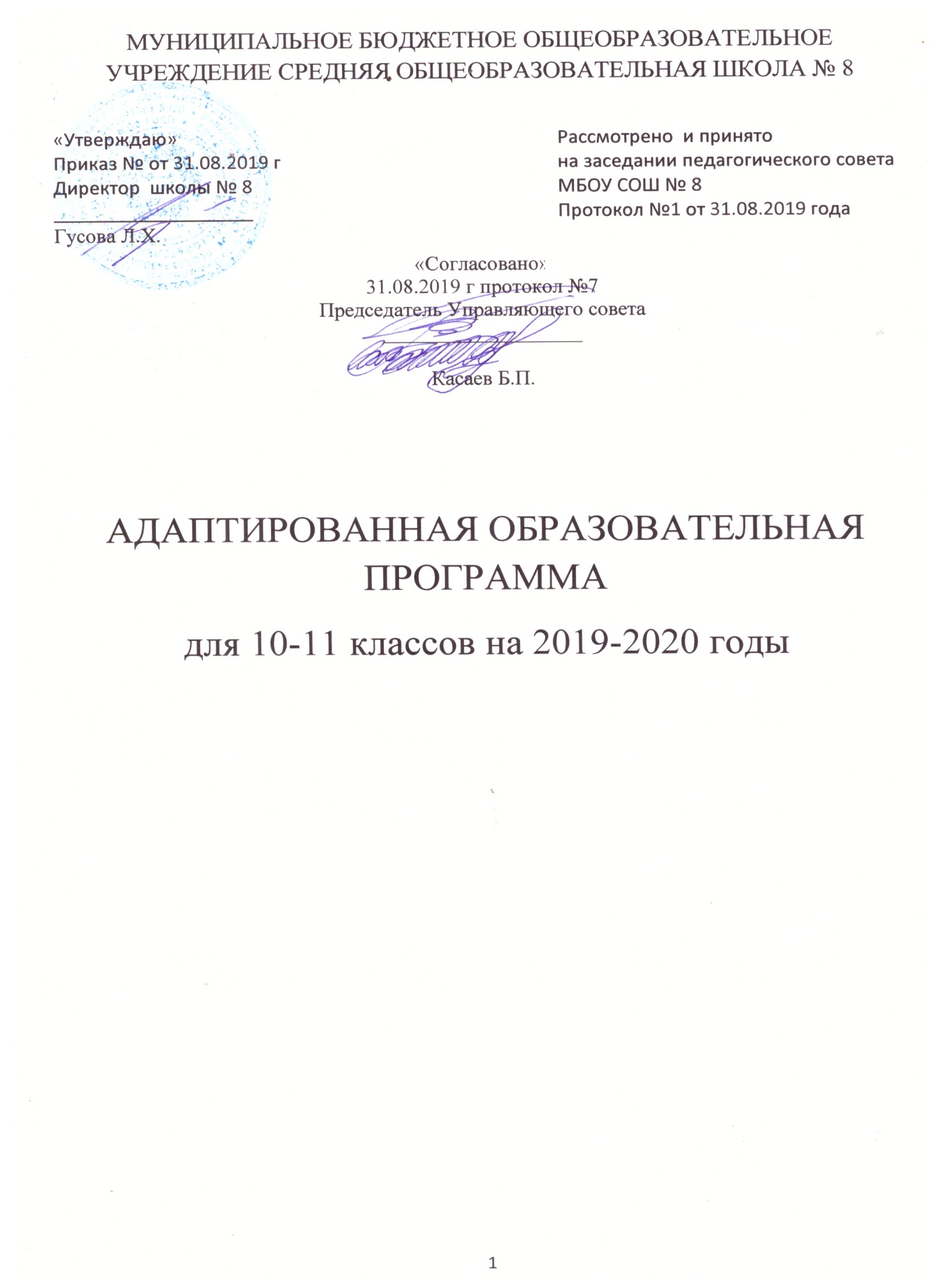 СОДЕРЖАНИЕ.1. ЦЕЛЕВОЙ РАЗДЕЛ................................................................................                                41.1. ПОЯСНИТЕЛЬНАЯ ЗАПИСКА........................................................                                61.2. ПЛАНИРУЕМЫЕ РЕЗУЛЬТАТЫ ОСВОЕНИЯ ОБУЧАЮЩИМИСЯАДАПТИРОВАННОЙ ПРОГРАММЫ СРЕДНЕГО ОБЩЕГО ОБРАЗОВАНИЯ ………. 121.2.1. Требования к уровню подготовки выпускников среднего общего образования  ….. 151.3. СИСТЕМА ОЦЕНКИ ДОСТИЖЕНИЯ ПЛАНИРУЕМЫХРЕЗУЛЬТАТОВ ОСВОЕНИЯ АДАПТИРОВАННОЙ ПРОГРАММЫСРЕДНЕГО ОБЩЕГО ОБРАЗОВАНИЯ В СООТВЕТСВИИ СГОСУДАРСТВЕННЫМ ОБРАЗОВАТЕЛЬНЫМ СТАНДАРТОМ 2004    ……………     792. СОДЕРЖАТЕЛЬНЫЙ РАЗДЕЛ.......................................................................................     922.1. СОДЕРЖАТЕЛЬНЫЙ РАЗДЕЛ ДЛЯ ОБУЧАЮЩИХСЯ,ОСВАИВАЮЩИХ СРЕДНЕЕ ОБЩЕЕ ОБРАЗОВАНИЕ (среднее содержание    учебныхпредметов)……………………………………………………………                          932.1.1.Педагогические технологии, обеспечивающие реализациюпрограммы.............................................................................................................                     1513. ОРГАНИЗАЦИОННЫЙ РАЗДЕЛ....................................................                                    1513.1.Учебный план среднего общего образования3.1.1. Пояснительная записка………………..................................................                         1523.1.2.Календарный учебный график………………………………………….                      1543.1.3.Програмно-методическое обеспечение………………………………...                      1554. СИСТЕМА УСЛОВИЙ РЕАЛИЗАЦИИ ПРОГРАММЫ……………………….1604.1. Психолого-педагогические условия реализации  программы…………...         1604.2. Информационное и учебно-методическое обеспечение реализации программы … 1664.3. Материально-технические условия реализации программы среднего общегообразования……………………………………………………………………………..1681. Целевой разделОснования для разработки программы:  Федеральный закон от 29.12.12 г. №273-ФЗ «Об образовании в Российской   Федерации»Сроки реализации  программы: 2019 – 2020 годыКонечная цель:  Оптимизация модели адаптивной школы, обеспечивающей успешную социализацию выпускников в современном обществеЗадачи учреждения:  - Оптимизация культурно-образовательной функции школы, направленной на развитие и формирование навыков учебной деятельности, позволяющих детям с ОВЗ развивать умение учиться и жить в условиях специально организуемого учебно-воспитательного процесса, а так же полноценно участвовать в культурной, спортивной, деятельности местного сообщества;                                     - Усиление регулятивно-воспитательной функции школы, направленной на формирование ценностных установок и отношений; развитие мотивационной культуры личности как основы для формирования механизмов регуляции эмоционально-волевой сферой;                                    - Совершенствование организации учебного процесса в целях сохранения, укрепления здоровья обучающихся, воспитанников;                                    - Организация работы по обеспечению социально-психолого-педагогического сопровождения обучающихся, воспитанников;                                    - Создание условий для повышения профессионализма педагогических  работников школыОсновные   направления   программы:- Создание условий для формирования адаптивной учебно-воспитательной системы по отношению к образовательным запросам обучающихся, воспитанников и их родителей, а также современного общества.- Создание условий для развития инновационной деятельности педагогов через мотивацию профессиональной деятельности.-  Создание условий для формирования жизненно важных компетенций у обучающихся, воспитанников во время УВП.-  Создание условий, обеспечивающих охрану жизни, сохранение,коррекцию и развитие здоровья у обучающихся, воспитанников во время УВП.- Создание условий для реализации индивидуального обучения и воспитания в процессе работы с семьями, воспитывающих ребёнка с ОВЗПринципы реализации программы:1. принцип гуманности, предполагающий соблюдение прав учителя и ребенка, закрепленные Законом РФ «Об образовании», Декларацией прав ребенка, Конвенцией о правах ребенка и другими нормативными документами; создание в школе-интернате атмосферы заботы о здоровье и благополучии, уважении чести и достоинства личности ребёнка, педагога;2. принцип личностно-ориентированного подхода, состоящий в признании индивидуальности каждого ребёнка; обучение выступает как средство развития личности каждого обучающегося, воспитанника; самореализация как процесс раскрытия и развития природных возможностей, задатков каждого ребёнка;3. принцип коррекционно-развивающего компенсирующего обучения и воспитания, состоящий в интеграции действий педагогов в единую систему индивидуального комплексного динамического сопровождения развития ребёнка с ОВЗ на всех этапах обучения в школе;4. принцип сотрудничества, который регулирует построение взаимоотношений в школе на основе взаимного уважения и доверия учителей, учеников и родителей;5. принцип целостности деятельности школы на основе единства процессов коррекции, развития, обучения и воспитания обучающихся, воспитанников;6. принцип научности, предполагающий развитие у обучающихся понимания места и роли человека в современном мире; создание эффективной системы научно-методического информирования педагогов, постоянного повышения уровня их научной эрудиции и культуры, профессиональной компетенции;7. принцип программно-целевого подхода, который предполагает единую систему планирования и своевременного внесения корректив в планы;8. принцип вариативности, который предполагает осуществление различных вариантов действий по реализации задач развития школы; использование различных методик и технологий с учетом изменений социального заказа,потребностей и интересов участников образовательного процесса;9. принцип эффективности социального взаимодействия, который предполагает формирование у обучающихся, воспитанников навыков социальной адаптации, самореализации;10. принцип индивидуализации, включающий всесторонний учёт уровня развития способностей каждого ребёнка, формирование на этой основе личных программ стимулирования и коррекции развития обучающихся, воспитанников; повышения учебной мотивации и развитие познавательных интересов каждого ребёнка;11. Принцип деятельностного подхода в обучении и воспитании, который предполагает организацию образовательного процесса на наглядно-действенной основе.Ожидаемые результаты-  Построение модели адаптивной школы, обеспечивающей равный доступ к услугам образования детей с ОВЗ с учетом меняющегося контингента учащихся-  Обеспечение условий для максимальной самореализации каждого воспитанника на основе использования инновационных коррекционных технологий, позволяющих оптимально решать проблему компенсации дефекта, развитие личности.- Функционирование школы как системы, обеспечивающей формирование жизненно важных компетенций у обучающихся, воспитанников на максимально возможном и качественном уровне в соответствии с индивидуальными возможностями личности, их успешную самореализацию в социальном включении.- Создание здоровых и безопасных условий труда и учёбы.- Создание адекватной системы определения детей с ОВЗ, обеспечение более благоприятными условиями для их развития и включения в общественно полезную деятельность;- Укрепление кадрового потенциала школы, совершенствование системы повышения квалификации педагогов школы.Система организации контроля исполнения ПрограммыУправление реализацией адаптированной образовательной программы осуществляют администрация школы, Педагогический совет.1.1.Пояснительная записка    Адаптированная образовательная программа общего среднего образования Муниципального бюджетного общеобразовательного учреждения средняя общеобразовательная школа № 8 » (далее Программа) разработана в соответствии с требованиями:- Федерального закона от 29.12.12 г. №273-ФЗ «Об образовании в Российской Федерации»;- требований к структуре основной образовательной программы среднего общего образования, изложенной в Федеральном государственном образовательном стандарте среднего общего образования (приказ Министерства образования и науки РФ от 17.12.2010 г. № 1897), учитывающей образовательные потребности детей с ограниченными возможностями здоровья;- действующего Устава образовательного учреждения.     Адаптированная образовательная программа разработана школой самостоятельно, как образовательным учреждением, имеющим государственную аккредитацию.     При разработке адаптированной образовательной программы общего среднего образования школы (из-за отсутствия государственного Стандарта специального образования), использована структура и основные требования к программе, изложенные в Стандарте среднего общего образования и примерной основной образовательной программе среднего общего образования.     В Программе учтены специфика образовательного процесса МБОУ  СОШ № 8, образовательные потребности и запросы участников образовательного процесса, особенности психофизического развития и возможности обучающихся, воспитанников школы.       Программа является локальным нормативным документом школы, содержательной и критериальной основой для разработки учебного плана, плана воспитательной работы, рабочих программ педагогов по учебным предметам.Программа определяет:- преемственность по отношению к адаптированной образовательной программе начального,  общего основного образования;- приоритеты, качество содержания и реализации начального, основного общего образования в школе, его организационные и методические аспекты на ступени среднего образования;- цели, задачи и направления развития образовательного процесса;- регламентацию всех видов образовательной деятельности участниковобразовательного процесса, в том числе систему оценки результатов её освоения.МБОУ СОШ № 8, реализующая адаптированную образовательнуюпрограмму среднего общего образования обеспечивает ознакомление:- с программой обучающихся и их родителей (законных представителей) какучастников образовательного процесса:- с правами и обязанностями в части формирования и реализации образовательной Программы среднего общего образования, установленные законодательством РФ и уставом образовательного учреждения;- с уставом и другими документами, регламентирующими осуществление образовательного процесса в школе.      Права и обязанности родителей (законных представителей) обучающихся, в части касающейся участия в формировании и обеспечении освоения всеми детьми адаптированной образовательной программы, закрепляются в заключенном между ними и образовательным учреждением договоре, отражающем ответственность субъектов образования за конечные результаты освоения образовательной Программы.      Переработка адаптированной образовательной программы, внесение изменений и дополнений в её содержание производится в связи с выходом в свет новых нормативно-правовых документов, в случае изменения наименования и Устава школы.Условия реализации основной образовательной программыВ школе на 1 сентября 2019 года работает 21 педагог. Из них с учащимися с ОВЗ работает 12 человек. Все педагоги осуществляют обучение детей на дому и работают в классах для детей с ОВЗ. Иных педагогических работников школы в штатном расписании не имеется (учителя-логопеда, тьютора). Все учащиеся обучаются по общеобразовательным программам. Педагоги, работающие с детьми -инвалидами, специального образования для работы с детьми с ОВЗ не имеют, но ими пройдены курсы повышения квалификации по работе с детьми ОВЗ (обучено 50% коллектива). Таким образом, анализ кадрового состава позволяет делать вывод о том, что необходимо продолжить систему повышения квалификации педагогов в этом направлении.Сегодня их уровень знаний в области психологических и физиологических особенностей данной категории детей повышается также за счет самообразования, через организацию и проведение семинаров, мастер – классов на базе образовательного учреждения.Материально-техническое оснащение школы позволяет обеспечить организацию обучения  детей с ОВЗ по общеобразовательным программам. Для детей обучаются на дому родителями созданы рабочие зоны для организации обучения. Все учащиеся с ОВЗ обеспечены учебниками. Характеристика контингента учащихся с ОВЗ.МБОУ СОШ №8  образовано как общеобразовательная школа. Однако современные социально-экономические условия, ФЗ «Об образовании в Российской Федерации» требуют организации в общеобразовательной школе инклюзивного образования, если на то есть запрос со стороны потребителей образовательных услуг. В МБОУ СОШ № 8 обучаются 1 ребенок -инвалид в возрасте от 15 до 18 лет. Обучение проходит на дому. В школе не созданы классы для детей с ОВЗ.Характеристика режима образовательного процесса для детей с ОВЗ, детей –инвалидов, обучающихся инклюзивно в классах и на дому.Образовательный процесс в школе строится по шестидневной рабочей неделе. Для учащихся, обучающихся на дому, составлено индивидуальное расписание с учетом пожеланий учащихся и их родителей. Период обучения по 2 полугодия (10-11 классы). Форма образования: очная, индивидуальное обучение на дому.Концептуальные основы работы МБОУ СОШ № 8 с детьми с ОВЗАктуальность введения адаптированной программыВ настоящее время огромное количество детей относятся к категории детей с ограниченными возможностями, вызванными различными отклонениями в состоянии здоровья, и нуждаются в специальном образовании, отвечающем их особым образовательным потребностям.В соответствии с Конституцией Российской Федерации и Законом «Об образовании» дети имеют равные со всеми права на образование.Образование детей с ограниченными возможностями здоровья предусматривает создание для них специальной образовательной среды, обеспечивающей адекватные условия и равные с обычными детьми возможности для получения образования в пределах образовательных стандартов, лечение и оздоровление, воспитание, социальную адаптацию.Педагогический корпус образовательных учреждений в основе своей практической деятельности исходит из личностно-ориентированного похода, развивающего обучения, теории поэтапного формирования умственных действий и пр.Главной целью адаптивной школы является самореализация выпускников в социальном включении. Речь идет не просто об их пассивной интеграции в окружающий мир, а о том, что молодые люди с ограниченными возможностями здоровья являются равноправными членами нашего общества, достойными не только жалости и сострадания, а равноправного партнерского отношения.Нормативно-правовая база программыНормативно-правовой базой образовательной программы являются:1. Конституция Российской Федерации;2. Закон Российской Федерации «Об образовании в Российской Федерации» от 29.12.2012 г. № 273-ФЗ3. Приказ Министерства образования и науки Российской Федерации от 06.10.2009 г. № 373 «Об утверждении и введении в действие Федерального государственного образовательного стандарта начального общего образования» (в ред. Приказов Минобрнауки России от 26.11.2010№ 1241, от 22.09.2011 № 2357, от 18.12.2012 г. № 1060);4. Приказ Министерства образования и науки Российской Федерации от 05.03.2004 г. № 1089 «Об утверждении федерального компонента государственных стандартов начального общего, среднего общего и среднего (полного) общего образования» (в ред. Приказов Минобрнауки России от 03.06.2008 № 164, от 31.08.2009 № 320, от 19.10.2009 № 427, от 10.11.2011 № 2643, от 24.01.2012 № 39, от 31.01.2012 № 69);5. Приказ Министерства образования и науки Российской Федерации от 30.08.2010 г. № 889 «О внесении изменений в федеральный учебный план и примерные учебные планы для образовательных учреждений Российской Федерации, реализующих программы общего образования, утвержденные приказом Министерства образования и науки Российской Федерации от 09.03.2004 г. № 1312»;6. Приказ Министерства образования и науки Российской Федерации от 26.11.2010 г. № 1241 «О внесении изменений в Федеральный государственный образовательный стандарт начального общего образования, утвержденный приказом Министерства образования и науки РФ от 6 октября 2009 г. № 373»;Приоритетные направления, цель и задачи образовательного процесса в рамках инклюзивного образованияВыбор приоритетных направлений работы школы, определение цели и задач деятельности педагогического коллектива с детьми с ОВЗ определяется в зависимости от специфических характеристик образовательного пространства школы, а именно:- социальным заказом на обеспечение образовательных услуг для учащихся с ограниченными возможностями здоровья;- индивидуальными возможностями, способностями и интересами учащихся с интеллектуальными нарушениями и их родителей;- состоянием физического и нравственного здоровья учащихся; необходимостью поддерживать и развивать здоровый образ жизни;- необходимостью активизировать становление ценностных ориентаций обучающихся через систему воспитания и дополнительного образования, обеспечивающую содержательный образовательно-культурный досуг.Таким образом, организация инклюзивного образования в школе строится на принципах личностно-ориентированной педагогики, гуманизации образования и вариативности содержания образования. В данной адаптированной образовательной программе формируются следующие приоритетные направления деятельности педагогического коллектива:- осуществление обучения и воспитания личности, способной адаптироваться к социуму и найти свое место в жизни; сознающей ответственность перед семьей, обществом и государством, уважающей права, свободы других граждан, Конституцию и законы, способной к взаимопониманию и сотрудничеству между людьми, - обеспечение непрерывности начального, основного общего, среднего общего образования; - создание условий для максимально эффективного развития и социальной реабилитации учащегося с ограниченными возможностями здоровья, для осознанного выбора им профессии через организацию углубленного трудового обучения.-  реализация дополнительного образования через систему внеурочной и внешкольной деятельности; обеспечение мер, повышающих эффективность социальной адаптации учащихся; - создание условий для сохранения и укрепления физического и нравственного здоровья учащихся.Приоритетные направления в деятельности школы в вопросах инклюзивного образования могут быть реализованы лишь при четком, взаимодополняющем  взаимодействии основных структурных блоков:- педагогическая работа, обеспечивающая базовое образование в соответствии с требованиями образовательных программ;- работа, обеспечивающая коррекционную направленность обучения и воспитания и комфортность учащихся в рамках образовательного пространства школы;- воспитательная работа, обеспечивающая становление ценностных ориентаций личности;- внедрение здоровьесберегающих технологий, обеспечивающих формирование стереотипа здорового образа жизни.Необходимо отметить, что каждое из перечисленных приоритетных направлений очень многогранно. Предполагается корректировка поставленных перед коллективом конкретных задач по мере продвижения к намеченной цели.Целевое назначение адаптивной образовательной программыСоздание в школе гуманной лечебно – педагогической среды с целью социально –персональной реабилитации детей с ОВЗ и последующей их интеграции в современном социально – экономическом и культурно – нравственном пространстве.Адаптированная образовательная программа предусматривает решение основных задач:- Оптимизация культурно-образовательной функции школы,, позволяющих детям с ОВЗ развивать умения учиться и жить в условиях специально организуемого учебно-воспитательного процесса, а так же полноценно участвовать в культурной  деятельности местного сообщества;- Усиление регулятивно-воспитательной функции школы, направленной на формирование ценностных установок и отношений; развитие мотивационной культуры личности как основы для формирования механизмов регуляции эмоционально-волевой сферой;- Совершенствование организации учебного процесса в целях сохранения, укрепления и коррекции здоровья обучающихся, воспитанников;- Организация работы по обеспечению социально-психолого-педагогического сопровождения обучающихся, воспитанников;- Создание условий для повышения профессионализма педагогических работниковТаким образом, в ходе реализации программы обеспечивается содействие получению учащимся с ограниченными возможностями здоровья качественного образования, необходимого для реализации образовательных запросов и дальнейшего профессионального самоопределения, в соответствии с образовательными потребностями, возрастными ииндивидуальными особенностями, состоянием здоровья, с учетом реальных возможностей образовательного учреждения (материально-техническая база, обеспечение квалифицированными педагогическими кадрами, методическое обеспечение образовательного процесса).МБОУ СОШ №8 ориентируется на формы инклюзивного (включенного в общеобразовательные классы) образования детей с проблемами здоровья, обеспечивает повышение квалификации специалистов, осуществляющих обучение таких учащихся на дому.1.2. Планируемые результаты и способы оценивания достиженийСистема аттестации учащихсяПромежуточная аттестация учащихся осуществляется в соответствии с Положением о текущей и промежуточной аттестации учащихся. Итоговая аттестация учащихся проводится в соответствии с Законом РФ «Об образовании», Положением «О государственной итоговой аттестации выпускников 11-х классов общеобразовательных учреждений Российской Федерации».Государственная итоговая аттестация является средством диагностики успешности освоения учащимися программ среднего общего образования. Задачами итоговой аттестации являются: контроль выполнения Закона РФ «Об образовании»Выпускникам 11 класса, прошедшим итоговую аттестацию, выдается документ установленного образца о соответствующем уровне образования.Текущая, промежуточная и итоговая аттестация обучающихся производится по 5-ти балльной системе. Требования, предъявляемые к учащимся, согласуются с требованиями образовательных программ и рекомендациями по оценке знаний, умений и навыков учащихся. Ответственность за объективность оценки знаний учащихся возлагается на учителя. Вопросы качества обучения учащихся контролируется по плану внутри школьного контроля. Ведущими формами промежуточной и итоговой аттестации являются контрольные работы, тесты.Формы учета и контроля достижений учащихся  школыТекущие формы контроля- текущая успеваемость устные ответы на уроках- самостоятельные и проверочные работы- контроль техники чтения- контрольные работыОбязательные формы итогового контролягодовые контрольные работы по русскому языку, математике.Формы учета и контроля достижений учащихся основной школыВ образовательной программе используются следующие основные формы учета достижений учащихся: текущая успеваемость; аттестация по итогам полугодий, по итогам года; административные срезовые работы; олимпиады; защита исследовательской и проектной работы,  творческие отчеты, доклады учащихся на конкурсах, выставках конференциях; по окончании 11 класса проводятся экзамены в форме ЕГЭ или ГВЭ.Модель выпускника школыВоспитанник школы:- овладение общеучебными умениями и навыками;- овладение навыками общения и основами гигиены и здорового образа жизни,- сформированность психических процессов,- восприятие и понимание таких ценностей, как «школа», «учитель», «товарищ», соблюдение порядка и дисциплины в школе и общественных местах;Семьянин:- восприятие себя членом семьи;- психофизическое здоровье. Член сообщества:- овладение простейшими коммуникативными умениями и навыками: умение говорить, слушать,сопереживать, сочувствовать,- наличие потребности выполнять правила для учащихся, умение и стремление различать хорошие и плохие поступки людей, правильно оценивать свои действия и поведение одноклассников.- восприятие и понимание таких ценностей, как «родина», знание истории и традиций края;Гражданин:- проявление внимания и интереса к другим людям, окружающей природе, животному миру, - обретение опыта участия в подготовке и проведении общественно полезных дел,- активное участие в жизнедеятельности класса и школы.Индивидуальность:- развитие нравственных и эстетических начал личности.Выпускник школы – это социально адаптированный человек, соблюдающий нормы общественного поведения, владеющий коммуникативными навыками. Это профессионально определившаяся личность с развитыми творческими способностями; личность, умеющая принимать решения с учетом жизненных обстоятельств и реализовать свои способности наиболее эффективными для себя и окружающих способами, ведущими к постоянному успеху, самореализации и самоактуализации. Воспитанник школы:- уровень образовательных способностей, успеваемость;- участие в коллективных, творческих делах школы;- внешностные показатели поведения.- сформированность психических процессов.Семьянин:- социальный статус семьи;- психофизическое здоровье.Член сообщества:- участие в досуговой деятельности;- характер межличностных отношений в коллективе.- знание историко-культурных и трудовых традиций края;- участие в городских акциях, программах;- трудовая активность.Гражданин:- сформированность правосознания- сформированность человеческих качеств личности- профессиональная ориентация;- участие в самоуправлении.Индивидуальность:- направленность и особенности личности;- гражданская позиция;- способность интегрироваться в различные социальные сферы.1.2.1. Требования к уровню подготовки выпускников среднего общего образованияАНГЛЙИСКИЙ ЯЗЫК10 КЛАСС.В результате изучения иностранного языка на базовом уровне ученик должен:знать/понимать- значения новых лексических единиц, связанных с тематикой данного этапа обучения и соответствующими ситуациями общения, в том числе оценочной лексики, реплик-клише речевого этикета, отражающих особенности культуры страны/стран изучаемого языка;-  значение изученных грамматических явлений в расширенном объёме (видовременные, неличные и неопределённо-личные формы глагола, формы условного наклонения, косвенная речь/косвенный вопрос, побуждение и др., согласование времён);- страноведческую информацию из аутентичных источников, обогащающую социальный опыт школьников: сведения о стране/странах изучаемого языка, их науке и культуре, исторических и современных реалиях, общественных деятелях, месте в мировом сообществе и мировой культуре, взаимоотношениях с нашей страной, языковые средства и правила речевого и неречевого поведения в соответствии со сферой общения и социальным статусом партнёра;уметьГоворение- вести диалог, используя оценочные суждения, в ситуациях официального и неофициального общения (в рамках изученной тематики); рассказывать о себе, своих планах; участвовать в обсуждении проблем в связи с прочитанным/прослушанным иноязычным текстом, соблюдая правила речевого этикета;- рассказывать о своём окружении, рассуждать в рамках изученной тематики и проблематики; представлять социокультурный портрет своей страны и страны/стран изучаемого языка;Аудирование- относительно полно и точно понимать высказывания собеседника в распространённых стандартных ситуациях повседневного общения, понимать основное содержание и извлекать необходимую информацию из различных аудио- и видеоматериалов: прагматических (объявления, прогноз погоды), публицистических (интервью, репортаж), соответствующих тематике данной ступени обучения;Чтение- читать аутентичные тексты различных стилей: публицистические, художественные, научно-популярные, прагматические, используя основные виды чтения (ознакомительное, изучающее, поисковое/просмотровое) в зависимости от коммуникативной задачи;Письменная речь- писать личное письмо, заполнять анкету, письменно излагать сведения о себе в форме, принятой в стране/странах изучаемого языка, делать выписки из иноязычного текста; Использовать приобретенные знания и умения в практической деятельности и повседневной жизни для:- общения с представителями других стран, ориентации в современном поликультурном мире;- получения сведений из иноязычных источников информации (в том числе через Интернет), необходимых в целях образования и самообразования;- расширения возможностей в выборе будущей профессиональной деятельности;-  изучения ценностей мировой культуры, культурного наследия и достижений других стран; ознакомления представителей зарубежных стран с культурой и достижениями России.Коммуникативные уменияГоворениеДиалогическая речьСовершенствование умений участвовать в диалогах этикетного характера, диалогах- расспросах, диалогах – побуждениях к действию, диалогах – обменах информацией, а также в диалогах смешанного типа, включающих элементы разных типов диалогов на основе новой тематики, в тематических ситуациях официального и неофициального повседневного общения.Развитие умений:- участвовать в беседе/дискуссии на знакомую тему;- осуществлять запрос информации;- обращаться за разъяснениями;- выражать своё отношение к высказыванию партнёра, своё мнение по обсуждаемой теме.Объем диалогов – до 6–7 реплик со стороны каждого учащегося.Монологическая речьСовершенствование умений выступать с устными сообщениями в связи сувиденным/прочитанным, по результатам работы над иноязычным проектом.Развитие умений:- делать сообщения, содержащие наиболее важную информацию по теме/проблеме;- кратко передавать содержание полученной информации;- рассказывать о себе, своём окружении, своих планах, обосновывая свои намерения/поступки;- рассуждать о фактах/событиях, приводя примеры, аргументы, делая выводы;- описывать особенности жизни и культуры своей страны и страны/стран изучаемого языка.Объем монологического высказывания – 12–15 фраз.АудированиеДальнейшее развитие понимания на слух (с различной степенью полноты и точности) высказываний собеседников в процессе общения, а также содержания аутентичных аудио- и видеоматериалов различных жанров и длительности звучания до 3 минут:–понимания основного содержания несложных звучащих текстов монологического и диалогического характера: теле- и радиопередач в рамках изучаемых тем;–выборочного понимания необходимой информации в объявлениях и информационной рекламе;–относительно полного понимания высказываний собеседника в наиболее распространённых стандартных ситуациях повседневного общения.Развитие умений:- отделять главную информацию от второстепенной;- выявлять наиболее значимые факты;- определять своё отношение к ним, извлекать из аудиотекста необходимую/интересующую информацию.ЧтениеДальнейшее развитие всех основных видов чтения аутентичных текстов различных стилей: публицистических, научно-популярных, художественных, прагматических, а также текстов из разных областей знания (с учётом межпредметных связей):– ознакомительное чтение – с целью понимания основного содержания сообщений, репортажей, отрывков из произведений художественной литературы, несложных публикаций научно-познавательного характера;– изучающее чтение – с целью полного и точного понимания информации прагматических текстов (инструкций, рецептов, статистических данных);– просмотровое/поисковое чтение – с целью выборочного понимания необходимой/интересующей информации из текста статьи, проспекта.Развитие умений:- выделять основные факты;- отделять главную информацию от второстепенной;- предвосхищать возможные события/факты;- раскрывать причинно-следственные связи между фактами;- понимать аргументацию;- извлекать необходимую/интересующую информацию;- определять своё отношение к прочитанному.Письменная речьРазвитие умений:- писать личное письмо, заполнять анкеты, бланки; излагать сведения о себе в форме, принятой в англоязычных странах (автобиография/резюме);- составлять план, тезисы устного/письменного сообщения, в том числе на основе выписок из текста;- расспрашивать в личном письме о новостях и сообщать их;- рассказывать об отдельных фактах/событиях своей жизни, выражая свои суждения и чувства;- описывать свои планы на будущее.Компенсаторные уменияСовершенствование следующих умений:- пользоваться языковой и контекстуальной догадкой при чтении и аудировании;- прогнозировать содержание текста по заголовку/началу текста, использовать текстовые опоры различного рода (подзаголовки, таблицы, графики, шрифтовые выделения, комментарии, сноски);- игнорировать лексические и смысловые трудности, не влияющие на понимание основного содержания текста, использовать переспрос и словарные замены в процессе устного речевого общения; мимику, жесты.Учебно-познавательные уменияДальнейшее развитие общеучебных умений, связанных с приёмами самостоятельного приобретения знаний:- использовать двуязычный и одноязычный (толковый) словари и другую справочную литературу, в том числе лингвострановедческую;- ориентироваться в письменном и аудиотексте на английском языке, обобщать информацию, фиксировать содержание сообщений, выделять нужную/основную информацию из различных источников на английском языке.Развитие специальных учебных умений:- интерпретировать языковые средства, отражающие особенности иной культуры, использовать выборочный перевод для уточнения понимания текста на английском языке.Языковые навыки и уменияВ старшей школе осуществляется систематизация языковых знаний школьников, полученных в основной школе, продолжается овладение учащимися новыми языковыми знаниями и навыками в соответствии с требованиями базового уровня владения английским языком.ОрфографияСовершенствование орфографических навыков, в том числе применительно к новому языковому материалу, входящему в лексико-грамматический минимум базового уровня. Фонетическая сторона речиСовершенствование слухопроизносительных навыков, в том числе применительно к новому языковому материалу, навыков правильного произношения; соблюдение ударения и интонации в английских словах и фразах; ритмико-интонационных навыков оформления различных типов предложений.Лексическая сторона речиЛексический минимум выпускников полной средней школы составляет 1400 лексических единиц. Расширение потенциального словаря за счет овладения интернациональной лексикой, новыми значениями известных слов и новых слов, образованных на основе продуктивных способов словообразования. Развитие навыков распознавания и употребления в речи лексических единиц, обслуживающих ситуации в рамках тематики основной и старшей школы, наиболее распространенных устойчивых словосочетаний, реплик-клише речевого этикета, характерных для культуры англоязычных стран; навыков использования словарей.Грамматическая сторона речиПродуктивное овладение грамматическими явлениями, которые ранее были усвоены рецептивно и коммуникативно-ориентированная систематизация грамматического материала, усвоенного в основной школе:Совершенствование навыков распознавания и употребления в речи изученных ранее коммуникативных и структурных типов предложения; систематизация знаний о сложносочиненных и сложноподчиненных предложениях, в том числе условных предложениях с разной степенью вероятности: вероятных, маловероятных и невероятных:- Conditional I, II ,III.- Формирование навыков распознавания и употребления в речи предложений с конструкцией “I wish…” (I wish I had my own room), конструкцией “so/such + that” (I was so busy that forgot to phone to my parents), эмфатических конструкций типа It’s him who …, It’s time you did smth.- Совершенствование навыков распознавания и употребления в речи глаголов в наиболее употребительных временных формах действительного залога: Present Simple, Future Simple и Past Simple, Present и Past Continuous, Present и Past Perfect; модальных глаголов и их эквивалентов.- Знание признаков и навыки распознавания и употребления в речи глаголов в следующих формах действительного залога: Present Perfect Continuous и Past Perfect Continuous и страдательного залога: Present Simple Passive, Future Simple Passive, Past Simple Passive, Present Perfect Passive.- Знание признаков и навыки распознавания при чтении глаголов в Past Perfect Passive, Future Perfect Passive; неличных форм глагола (Infinitive, Participle I и Gerund) без различения их функций.- Формирование навыков распознавания и употребления в речи различных грамматических средств для выражения будущего времени: Simple Future, to be going to, Present Continuous.- Совершенствование навыков употребления определенного/ неопределенного/ нулевого артиклей; имен существительных в единственном и множественном числе (в том числе исключения).- Совершенствование навыков распознавания и употребления в речи личных, притяжательных, указательных, неопределенных, относительных, вопросительных местоимений; прилагательных и наречий, в том числе наречий, выражающих количество (many/much, few/a few, little/ a little); количественных и порядковых числительных.- Систематизация знаний о функциональной значимости предлогов и совершенствование навыков их употребления: предлоги, во фразах, выражающих направление, время, место действия; о разных средствах связи в тексте для обеспечения его целостности, например, наречий (firstly, finally , at last, in the end, however, etc.).- Совершенствование навыков формирования, употребления и определения косвенной речи.11 КЛАССзнать/понимать- значения новых лексических единиц, связанных с тематикой данного этапа обучения и соответствующими ситуациями общения, в том числе оценочной лексики, реплик-клише речевого этикета, отражающих особенности культуры страны/стран изучаемого языка;- значение изученных грамматических явлений в расширенном объёме (видовременные, неличные и неопределённо-личные формы глагола, формы условного наклонения, косвенная речь/косвенный вопрос, побуждение и др., согласование времён);- страноведческую информацию из аутентичных источников, обогащающую социальный опыт школьников: сведения о стране/странах изучаемого языка, их науке и культуре, исторических и современных реалиях, общественных деятелях, месте в мировом сообществе и мировой культуре, взаимоотношениях с нашей страной, языковые средства и правила речевого и неречевого поведения в соответствии со сферой общения и социальным статусом партнёра;уметьГоворение- вести диалог, используя оценочные суждения, в ситуациях официального и неофициального общения (в рамках изученной тематики); рассказывать о себе, своих планах; участвовать в обсуждении проблем в связи с прочитанным/прослушанным иноязычным текстом, соблюдая правила речевого этикета;-  рассказывать о своём окружении, рассуждать в рамках изученной тематики и проблематики; представлять социокультурный портрет своей страны и страны/стран изучаемого языка;Аудирование-  относительно полно и точно понимать высказывания собеседника в распространённых стандартных ситуациях повседневного общения, понимать основное содержание и извлекать необходимую информацию из различных аудио- и видеоматериалов: прагматических (объявления, прогноз погоды), публицистических (интервью, репортаж), соответствующих тематике данной ступени обучения;Чтение- читать аутентичные тексты различных стилей: публицистические, художественные, научно-популярные, прагматические, используя основные виды чтения (ознакомительное, изучающее, поисковое/просмотровое) в зависимости от коммуникативной задачи;Письменная речь- писать личное письмо, заполнять анкету, письменно излагать сведения о себе в форме, принятой в стране/странах изучаемого языка, делать выписки из иноязычного текста; использовать приобретенные знания и умения в практической деятельности и повседневной жизни для:- общения с представителями других стран, ориентации в современном поликультурном мире;-  получения сведений из иноязычных источников информации (в том числе через Интернет), необходимых в целях образования и самообразования;-  расширения возможностей в выборе будущей профессиональной деятельности;- изучения ценностей мировой культуры, культурного наследия и достижений других стран; ознакомления представителей зарубежных стран с культурой и достижениями России.Коммуникативные уменияГоворениеДиалогическая речьСовершенствование умений участвовать в диалогах этикетного характера, диалогах- расспросах, диалогах – побуждениях к действию, диалогах – обменах информацией, а также в диалогах смешанного типа, включающих элементы разных типов диалогов на основе новой тематики, в тематических ситуациях официального и неофициального повседневного общения.Развитие умений:- участвовать в беседе/дискуссии на знакомую тему;- осуществлять запрос информации;- обращаться за разъяснениями;- выражать своё отношение к высказыванию партнёра, своё мнение по обсуждаемой теме.Объем диалогов – до 6–7 реплик со стороны каждого учащегося.Монологическая речь. Совершенствование умений выступать с устными сообщениями в связи с увиденным/прочитанным, по результатам работы над иноязычным проектом.Развитие умений:- делать сообщения, содержащие наиболее важную информацию по теме/проблеме;- кратко передавать содержание полученной информации;- рассказывать о себе, своём окружении, своих планах, обосновывая свои намерения/поступки;-  рассуждать о фактах/событиях, приводя примеры, аргументы, делая выводы;- описывать особенности жизни и культуры своей страны и страны/стран изучаемого языка.Объем монологического высказывания – 12–15 фраз.АудированиеДальнейшее развитие понимания на слух (с различной степенью полноты и точности) высказываний собеседников в процессе общения, а также содержания аутентичных аудио- и видеоматериалов различных жанров и длительности звучания до 3минут: - понимания основного содержания несложных звучащих текстов монологического и диалогического характера: теле- и радиопередач в рамках изучаемых тем;- выборочного понимания необходимой информации в объявлениях и информационной рекламе;- относительно полного понимания высказываний собеседника в наиболее распространённых стандартных ситуациях повседневного общения.Развитие умений:- отделять главную информацию от второстепенной;- выявлять наиболее значимые факты;-  определять своё отношение к ним, извлекать из аудиотекста необходимую/интересующую информацию.ЧтениеДальнейшее развитие всех основных видов чтения аутентичных текстов различных стилей: публицистических, научно-популярных, художественных, прагматических, а также текстов из разных областей знания (с учётом межпредметных связей):– ознакомительное чтение – с целью понимания основного содержания сообщений, репортажей, отрывков из произведений художественной литературы, несложных публикаций научно-познавательного характера;– изучающее чтение – с целью полного и точного понимания информации прагматических текстов (инструкций, рецептов, статистических данных);– просмотровое/поисковое чтение – с целью выборочного понимания необходимой/интересующей информации из текста статьи, проспекта.Развитие умений:- выделять основные факты;- отделять главную информацию от второстепенной;-  предвосхищать возможные события/факты;- раскрывать причинно-следственные связи между фактами;- понимать аргументацию;- извлекать необходимую/интересующую информацию;- определять своё отношение к прочитанному.Письменная речьРазвитие умений:- писать личное письмо, заполнять анкеты, бланки; излагать сведения о себе в форме, принятой в англоязычных странах (автобиография/резюме);-  составлять план, тезисы устного/письменного сообщения, в том числе на основе выписок из текста;- расспрашивать в личном письме о новостях и сообщать их;-  рассказывать об отдельных фактах/событиях своей жизни, выражая свои суждения и чувства;- описывать свои планы на будущее.Компенсаторные уменияСовершенствование следующих умений:- пользоваться языковой и контекстуальной догадкой при чтении и аудировании;- прогнозировать содержание текста по заголовку/началу текста, использовать текстовые опоры различного рода (подзаголовки, таблицы, графики, шрифтовые выделения, комментарии, сноски);- игнорировать лексические и смысловые трудности, не влияющие на понимание основного содержания текста, использовать переспрос и словарные замены в процессе устного речевого общения; мимику, жесты.Учебно-познавательные уменияДальнейшее развитие общеучебных умений, связанных с приёмами самостоятельного приобретения знаний:- использовать двуязычный и одноязычный (толковый) словари и другую справочную литературу, в том числе лингвострановедческую;- ориентироваться в письменном и аудиотексте на английском языке, обобщать информацию, фиксировать содержание сообщений, выделять нужную/основную информацию из различных источников на английском языке.Развитие специальных учебных умений:- интерпретировать языковые средства, отражающие особенности иной культуры, использовать выборочный перевод для уточнения понимания текста на английском языке.Языковые навыки и уменияВ старшей школе осуществляется систематизация языковых знаний школьников, полученных в основной школе, продолжается овладение учащимися новыми языковыми знаниями и навыками в соответствии с требованиями базового уровня владения английским языком.ОрфографияСовершенствование орфографических навыков, в том числе применительно к новому языковому материалу, входящему в лексико-грамматический минимум базовогоуровня. Фонетическая сторона речиСовершенствование слухопроизносительных навыков, в том числе применительно к новому языковому материалу, навыков правильного произношения; соблюдение ударения и интонации в английских словах и фразах; ритмико-интонационных навыков оформления различных типов предложений.Лексическая сторона речиЛексический минимум выпускников полной средней школы составляет 1400 лексических единиц.Расширение потенциального словаря за счет овладения интернациональной лексикой, новыми значениями известных слов и новых слов, образованных на основе продуктивных способов словообразования. Развитие навыков распознавания и употребления в речи лексических единиц, обслуживающих ситуации в рамках тематики основной и старшей школы, наиболее распространенных устойчивых словосочетаний, реплик-клише речевого этикета, характерных для культуры англоязычных стран; навыков использования словарей.Грамматическая сторона речиПродуктивное овладение грамматическими явлениями, которые ранее были усвоены рецептивно и коммуникативно-ориентированная систематизация грамматического материала, усвоенного в основной школе:Совершенствование навыков распознавания и употребления в речи изученных ранее коммуникативных и структурных типов предложения; систематизация знаний о сложносочиненных и сложноподчиненных предложениях, в том числе условных предложениях с разной степенью вероятности: вероятных, маловероятных и невероятных:- Conditional I, II ,III.-  Формирование навыков распознавания и употребления в речи предложений с конструкцие “I wish…” (I wish I had my own room), конструкцией “so/such + that” (I was so busy that forgot to phone to my parents), эмфатических конструкций типа It’s him who …, It’s time you did smth.-  Совершенствование навыков распознавания и употребления в речи глаголов в наиболее употребительных временных формах действительного залога: Present Simple, Future Simple и Past Simple, Present и Past Continuous, Present и Past Perfect; модальных глаголов и их эквивалентов.-  Знание признаков и навыки распознавания и употребления в речи глаголов в следующих формах действительного залога: Present Perfect Continuous и Past Perfect Continuous и страдательного залога: Present Simple Passive, Future Simple Passive, Past Simple Passive, Present Perfect Passive.-  Знание признаков и навыки распознавания при чтении глаголов в Past Perfect Passive, Future Perfect Passive; неличных форм глагола (Infinitive, Participle I и Gerund) без различения их функций.- Формирование навыков распознавания и употребления в речи различных грамматических средств для выражения будущего времени: Simple Future, to be going to, Present Continuous.-  Совершенствование навыков употребления определенного/ неопределенного/ нулевого артиклей; имен существительных в единственном и множественном числе (в том числе исключения). Совершенствование навыков распознавания и употребления в речи личных, притяжательных, указательных, неопределенных, относительных, вопросительных местоимений; прилагательных и наречий, в том числе наречий, выражающих количество (many/much, few/a few, little/ a little); количественных и порядковых числительных.- Систематизация знаний о функциональной значимости предлогов и совершенствование навыков их употребления: предлоги, во фразах, выражающих направление, время, место действия; о разных средствах связи в тексте для обеспечения его целостности, например, наречий (firstly, finally , at last, in the end, however, etc.).БИОЛОГИЯ10 классВ результате изучения биологии на базовом уровне ученик должензнать /понимать- основные положения биологических теорий (клеточная, эволюционная теория Ч.Дарвина); учение В.И.Вернадского о биосфере; сущность законов Г.Менделя, закономерностей изменчивости;- строение биологических объектов: клетки; генов и хромосом; вида и экосистем (структура);- сущность биологических процессов: размножение, оплодотворение, действие искусственного и естественного отбора, формирование приспособленности, образование видов, круговорот веществ и превращения энергии в экосистемах и биосфере;- вклад выдающихся ученых в развитие биологической науки;- биологическую терминологию и символику;уметь• объяснять: роль биологии в формировании научного мировоззрения; вклад биологических теорий в формирование современной естественнонаучной картины мира; единство живой и неживой природы, родство живых организмов; отрицательное влияние алкоголя, никотина, наркотических веществ на развитие зародыша человека; влияние мутагенов на организм человека, экологических факторов на организмы; взаимосвязи организмов и окружающей среды; причины эволюции, изменяемости видов, нарушений развития организмов, наследственных заболеваний, мутаций, устойчивости и смены экосистем; необходимости сохранения многообразия видов;- решать элементарные биологические задачи; составлять элементарные схемы скрещивания и схемы переноса веществ и энергии в экосистемах (цепи питания);- описывать особей видов по морфологическому критерию;- выявлять приспособления организмов к среде обитания, источники мутагенов в окружающей среде (косвенно), антропогенные изменения в экосистемах своей местности; - сравнивать: биологические объекты (химический состав тел живой и неживой природы, зародыши человека и других млекопитающих, природные экосистемы и агроэкосистемы своей местности), процессы (естественный и искусственный отбор, половое и бесполое размножение) и делать выводы на основе сравнения;- анализировать и оценивать различные гипотезы сущности жизни, происхождения жизни и человека, глобальные экологические проблемы и пути их решения, последствия собственной деятельности в окружающей среде;- изучать изменения в экосистемах на биологических моделях;- находить информацию о биологических объектах в различных источниках (учебных текстах, справочниках, научно-популярных изданиях, компьютерных базах данных, ресурсах Интернет) и критически ее оценивать; Использовать приобретенные знания и умения в практической деятельности и повседневной жизни для: - соблюдения мер профилактики отравлений, вирусных и других заболеваний, стрессов, вредных привычек (курение, алкоголизм, наркомания); - правил поведения в природной среде;- оказания первой помощи при простудных и других заболеваниях, отравлении пищевыми продуктами;- оценки этических аспектов некоторых исследований в области биотехнологии(клонирование, искусственное оплодотворение).11 классВ результате изучения биологии на базовом уровне ученик должензнать /понимать- основные положения биологических теорий (клеточная, эволюционная теория Ч.Дарвина); учение В.И.Вернадского о биосфере; сущность законов Г.Менделя, закономерностей изменчивости;- строение биологических объектов: клетки; генов и хромосом; вида и экосистем (структура);- сущность биологических процессов: размножение, оплодотворение, действие искусственного и естественного отбора, формирование приспособленности, образование видов, круговорот веществ и превращения энергии в экосистемах и биосфере;- вклад выдающихся ученых в развитие биологической науки;- биологическую терминологию и символику;уметь- объяснять: роль биологии в формировании научного мировоззрения; вклад биологических теорий в формирование современной естественнонаучной картины мира; - единство живой и неживой природы, родство живых организмов; отрицательное влияние алкоголя, никотина, наркотических веществ на развитие зародыша человека;- влияние мутагенов на организм человека, экологических факторов на организмы; взаимосвязи организмов и окружающей среды; причины эволюции, изменяемости видов, нарушений развития организмов, наследственных заболеваний, мутаций, устойчивости и смены экосистем; необходимости сохранения многообразия видов;- решать элементарные биологические задачи; составлять элементарные схемы скрещивания и схемы переноса веществ и энергии в экосистемах (цепи питания);- описывать особей видов по морфологическому критерию;- выявлять приспособления организмов к среде обитания, источники мутагенов в окружающей среде (косвенно), антропогенные изменения в экосистемах своей местности;- сравнивать: биологические объекты (химический состав тел живой и неживой природы, зародыши человека и других млекопитающих, природные экосистемы и агроэкосистемы своей местности), процессы (естественный и искусственный отбор, половое и бесполое размножение) и делать выводы на основе сравнения;- анализировать и оценивать различные гипотезы сущности жизни, происхождения жизни и человека, глобальные экологические проблемы и пути их решения, последствия собственной деятельности в окружающей среде;- изучать изменения в экосистемах на биологических моделях;- находить информацию о биологических объектах в различных источниках (учебных текстах, справочниках, научно-популярных изданиях, компьютерных базах данных, ресурсах Интернет) и критически ее оценивать; Использовать приобретенные знания и умения в практической деятельности и повседневной жизни для:- соблюдения мер профилактики отравлений, вирусных и других заболеваний, стрессов, вредных привычек (курение, алкоголизм, наркомания); правил поведения в природной среде;- оказания первой помощи при простудных и других заболеваниях, отравлении пищевыми продуктами;- оценки этических аспектов некоторых исследований в области биотехнологии (клонирование, искусственное оплодотворение).ИСТОРИЯ10-11 классыВ результате изучения истории на базовом уровне обучающейся должен:знать/понимать:- основные факты, процессы и явления, характеризующие целостность отечественной и всемирной истории;- периодизацию всемирной и отечественной истории;- современные версии и трактовки важнейших проблем отечественной и всемирной истории;- историческую обусловленность современных общественных процессов;- особенности исторического пути России, ее роль в мировом сообществе;уметь:- проводить поиск исторической информации в источниках разного типа;- критически анализировать источник исторической информации (характеризовать авторство источника, время, обстоятельства и цели его создания);- анализировать историческую информацию, представленную в разных знаковых системах (текст, карта, таблица, схема, аудиовизуальный ряд);- различать в исторической информации факты и мнения, исторические описания и исторические объяснения;- устанавливать причинно-следственные связи между явлениями, пространственные и временные рамки изучаемых исторических процессов и явлений;- участвовать в дискуссиях по историческим проблемам, формулировать собственную позицию по обсуждаемым вопросам, используя для аргументации исторические сведения;- представлять результаты изучения исторического материала в формах конспекта, реферата, рецензии;Использовать приобретенные знания и умения в практической деятельности и повседневной жизни для:- определения собственной позиции по отношению к явлениям современной жизни, исходя из их исторической обусловленности;- использования навыков исторического анализа при критическом восприятии получаемой извне социальной информации;- соотнесения своих действий и поступков окружающих с исторически возникшими формами социального поведения;- осознания себя как представителя исторически сложившегося гражданского, этнокультурного, конфессионального сообщества, гражданина России;- понимания взаимосвязи учебного предмета с особенностями профессий и профессиональной деятельности, в основе которых лежат знания по данному учебному предмету.МХК10-11 классыВ результате изучения мировой художественной культуры ученик должен:Знать / понимать:- основные виды и жанры искусства;- изученные направления и стили мировой художественной культуры;- шедевры мировой художественной культуры;- особенности языка различных видов искусства.Уметь:- узнавать изученные произведения и соотносить их с определенной эпохой, стилем, направлением.- устанавливать стилевые и сюжетные связи между произведениями разных видов искусства;- пользоваться различными источниками информации о мировой художественной культуре;- выполнять учебные и творческие задания (доклады, сообщения).Использовать приобретенные знания в практической деятельности и повседневной жизни для:- выбора путей своего культурного развития;- организации личного и коллективного досуга;- выражения собственного суждения о произведениях классики и современного искусства;- самостоятельного художественного творчества.- Понимания взаимосвязи учебного предмета с особенностями профессий ипрофессиональной деятельности, в основе которых лежат знания по данному учебному предметуПРАВО.ОСНОВЫ ПРАВОВОЙ КУЛЬТУРЫ.10-11 классыЗнать/понимать:- права и обязанности, ответственность гражданина как участника конкретных правоотношений (избирателя, налогоплательщика, работника, потребителя, супруга, абитуриента); механизмы реализации и способы защиты прав человека и гражданина в России, органы и способы международно-правовой защиты прав человека, формы и процедуры избирательного процесса в России;уметь:- правильно употреблять основные правовые понятия и категории (юридическое лицо, правовой статус, компетенция, полномочия, судопроизводство);- характеризовать: основные черты правовой системы России, порядок принятия и вступления в силу законов, порядок заключения и расторжения брачного контракта, трудового договора, правовой статус участника предпринимательской деятельности, порядок получения платных образовательных услуг; порядок призыва на военную службу;- объяснять: взаимосвязь права и других социальных норм; основные условия приобретения гражданства; особенности прохождения альтернативной гражданской службы;- различать: виды судопроизводства; полномочия правоохранительных органов, адвокатуры, нотариата, прокуратуры; организационно-правовые формы предпринимательства; порядок рассмотрения споров в сфере отношений, урегулированных правом;- приводить примеры: различных видов правоотношений, правонарушений, ответственности; использовать приобретенные знания и умения в практической деятельности и повседневной жизни для:- поиска, первичного анализа и использования правовой информации; обращения в надлежащие органы за квалифицированной юридической помощью;- анализа норм закона с точки зрения конкретных условий их реализации;- выбора соответствующих закону форм поведения и действий в типичных жизненных ситуациях, урегулированных правом; определения способов реализации прав и свобод, а также защиты нарушенных прав;- изложения и аргументации собственных суждений о происходящих событиях и явлениях с точки зрения права;- решения правовых задач (на примерах конкретных ситуаций);- понимания взаимосвязи учебного предмета с особенностями профессий ипрофессиональной деятельности, в основе которых лежат знания по данному учебному предмету.(абзац введен Приказом Минобрнауки России от 10.11.2011 N 2643)ГЕОГРАФИЯЗнать:- Основные географические понятия и термины; традиционные и новые методы географических исследований;- Особенности размещения основных видов природных ресурсов, их главныеместонахождения и территориальные сочетания; - численность и динамику населения мира, отдельных регионов и стран, их этногеографическую специфику; - различия в уровне и качестве жизни населения, основные направления миграций; проблемы современной урбанизации;- Географические аспекты отраслевой и территориальной структуры мирового хозяйства, размещения его основных отраслей; географическую специфику отдельных стран и регионов, их различия по уровню социально-экономического развития, специализации в системе международного географического разделения труда; географические аспекты глобальных проблем человечества;- Особенности современного геополитического и геоэкономического положения России, ее роль в международном географическом разделении труда; Уметь:- Определять и сравнивать по разным источникам информации географические тенденции развития природных, социально-экономических и геоэкологических объектов, процессов и явлений;- Оценивать и объяснять ресурсообеспеченность отдельных стран и регионов мира, их демографическую ситуацию, уровни урбанизации и территориальной концентрации населения и производства, степень природных, антропогенных и техногенных изменений отдельных территорий;- Применять разнообразные источники географической информации для проведения наблюдений за природными, социально-экономическими и геоэкологическими объектами, процессами и явлениями, их изменениями под влиянием разнообразных факторов;- Составлять комплексную географическую характеристику регионов и стран мира; таблицы, картосхемы, диаграммы, простейшие карты, модели, отражающие географические закономерности различных явлений и процессов, их территориальные взаимодействия;- Сопоставлять географические карты различной тематики;Использовать приобретенные знания и умения в практической деятельности и повседневной жизни для:- Выявления и объяснения географических аспектов различных текущих событий и ситуаций;- Нахождения и применения географической информации, включая карты, статистические материалы, геоинформационные системы и ресурсы Интернета; правильной оценки важнейших социально-экономических событий международной жизни, геополитической и геоэкономической ситуации в России, других странах и регионах мира, тенденций их возможного развития;- Понимания географической специфики крупных регионов и стран мира в условиях глобализации, стремительного развития международного туризма и отдуха, деловых и образовательных программ, различных видов человеческого общения.Использовать приобретенные знания и умения в практической деятельности и повседневной жизни для:- выявления и объяснения географических аспектов различных текущих событий и ситуаций;- нахождения и применения географической информации, включая карты, статистические материалы, геоинформационные системы и ресурсы Интернета; - правильной оценки важнейших социально-экономических событий международной жизни, геополитической и геоэкономической ситуации в России, других странах и регионах мира, тенденций их возможного развития;- понимания географической специфики крупных регионов и стран мира в условиях глобализации, стремительного развития международного туризма и отдыха, деловых и образовательных программ, различных видов человеческого общения.ХИМИЯ10 КЛАСС- В результате изучения химии на базовом уровне ученик долженЗнать важнейшие химические понятия: изотопы, атомные орбитали, аллотропия, электроотрицательность, валентность, степень окисления, типы химических связей, ионы, вещества молекулярного и немолекулярного строения, молярная концентрация раствора, сильные и слабые электролиты, гидролиз, тепловой эффект реакции, скорость химической реакции, катализ, химическое равновесие; основные теории химии: строения атома, химической связи, электролитической диссоциации.Вещества и материалы, широко используемые на практике: основные металлы и сплавы, серная, соляная, азотная кислоты, щелочи, аммиак, стекло, цемент, минеральные удобрения; уметь называть: вещества по «тривиальной» и международной номенклатуре;определять: валентность и степень окисления химических элементов, заряд иона, окислитель и восстановитель в окислительно-восстановительных реакциях;характеризовать: -  s-p-элементы по их положению в периодической системе элементов; - общие химические свойства металлов и неметаллов и их важнейших соединений;объяснять: -зависимость свойств веществ от их состава и строения, природу образования химической связи (ионной, ковалентной, металлической), зависимость скорости химической реакции от различных факторов, смещение химического равновесия под воздействием внешних факторов; выполнять химический эксперимент: -по получению и распознаванию важнейших неорганических веществ;Использовать приобретенные знания и умения в практической деятельности и повседневной жизни для: - объяснения химических явлений происходящих в природе, быту, и на производстве; -глобальных проблем, стоящих перед человечеством (сохранение озонового слоя, парниковый эффект, энергетические и сырьевые проблемы); - для понимания роли химии в народном хозяйстве страны; - безопасного обращения с горючими и токсическими веществами, нагревательными приборами; - выполнения расчетов, необходимых при приготовлении растворов заданной концентрации, используемых в быту и на производстве.11 КЛАССВ результате изучения химии на базовом уровне ученик должен знать - важнейшие химические понятия: изомерия, гомология;- основные теории химии: структурного строения органических соединений.- вещества и материалы, широко используемые на практике: бензин, жиры, мыла, глюкоза, сахароза, крахмал, клетчатка, искусственные волокна, каучуки, пластмассы;Уметь называть: - вещества по «тривиальной» и международной номенклатуре; Определять:- валентность и степень окисления химических элементов, изомеры и гомологи различных классов органических соединений,объяснять:- зависимость свойств веществ от их состава и строения;  Выполнять  химический эксперимент: - по получению и распознаванию важнейших неорганических и органических веществ;Использовать приобретенные знания и умения в практической деятельности и повседневной жизни для:- объяснения химических явлений происходящих в природе, быту, и на производстве; - глобальных проблем, стоящих перед человечеством (сохранение озонового слоя, парниковый эффект, энергетические и сырьевые проблемы); -для понимания роли химии в народном хозяйстве страны; -безопасного обращения с горючими и токсическими веществами, нагревательными приборами; - выполнения расчетов, необходимых при приготовлении растворов заданной концентрации, используемых в быту и на производстве.ИНФОРМАТИКА И ИКТВ результате изучения информатики и ИКТ на базовом уровне ученик должензнать/понимать- основные технологии создания, редактирования, оформления, сохранения, передачи информационных объектов различного типа с помощью современных программных средств информационных и коммуникационных технологий;- назначение и виды информационных моделей, описывающих реальные объекты и процессы;- назначение и функции операционных систем;уметь- оперировать различными видами информационных объектов, в том числе с помощью компьютера, соотносить полученные результаты с реальными объектами;- распознавать и описывать информационные процессы в социальных, биологических и технических системах;- использовать готовые информационные модели, оценивать их соответствие реальному объекту и целям моделирования;- оценивать достоверность информации, сопоставляя различные источники;- иллюстрировать учебные работы с использованием средств информационных технологий;- создавать информационные объекты сложной структуры, в том числе гипертекстовые документы;- просматривать, создавать, редактировать, сохранять записи в базах данных, получать необходимую информацию по запросу пользователя;- наглядно представлять числовые показатели и динамику их изменения с помощью программ деловой графики;- соблюдать правила техники безопасности и гигиенические рекомендации при использовании средств ИКТ;Использовать приобретенные знания и умения в практической деятельности и повседневной жизни для:- эффективного применения информационных образовательных ресурсов в учебной деятельности, в том числе самообразовании;- ориентации в информационном пространстве, работы с распространеннымиавтоматизированными информационными системами;- автоматизации коммуникационной деятельности;- соблюдения этических и правовых норм при работе с информацией;- эффективной организации индивидуального информационного пространстваОБЖ10 КЛАСС1. ТРЕБОВАНИЯ К УРОВНЮ ПОДГОТОВКИ ВЫПУСКНИКОВИзучение основ безопасности жизнедеятельности на базовом уровне направлено на достижение следующих целей: -освоение знаний о безопасном поведении человека в опасных и чрезвычайных ситуациях природного, техногенного и социального характера; - о здоровье и здоровом образе жизни;- о государственной системе защиты населения от опасных и чрезвычайных ситуаций; - об обязанностях граждан по защите государства; - воспитание ответственности за личную безопасность и безопасность общества; - отношения к здоровью и человеческой жизни как главной ценности;  - уважения к героическому наследию России, государственной символике и традициям; - развитие эмоционально-волевых черт личности, обеспечивающих безопасное поведение в опасных и чрезвычайных ситуациях; - бдительности по предотвращению актов экстремизма и терроризма;- потребности ведения здорового образа жизни;- необходимых физических и психологических качеств личности при подготовке к защите Отечества;- овладение умениями действовать в опасных и чрезвычайных ситуациях;  - использовать средства индивидуальной и коллективной защиты; - оказывать первую медицинскую помощь пострадавшим;- оценивать ситуации, опасные для жизни и здоровья.В результате изучения основ безопасности жизнедеятельности на базовом уровне ученикдолжен знать/понимать:- основные составляющие здорового образа жизни и их влияние на безопасность жизнедеятельности личности; - репродуктивное здоровье и факторы, влияющие на него; - потенциальные опасности природного, техногенного и социального происхождения, характерные для региона проживания;- основные задачи государственных служб по защите населения и территорий от чрезвычайных ситуаций; - основы российского законодательства об обороне государства и воинской обязанности граждан; - состав и предназначение Вооруженных Сил Российской Федерации;  - порядок первоначальной постановки на воинский учет, медицинского освидетельствования, призыва на военную службу; - основные права и обязанности граждан до призыва на военную службу, во время прохождения военной службы и пребывания в запасе; - основные виды военно- профессиональной деятельности; - особенности прохождения военной службы по призыву и контракту, альтернативной гражданской службы; - требования, предъявляемые военной службой к уровню подготовки призывника;- предназначение, структуру и задачи РСЧС;- предназначение, структуру и задачи гражданской обороны; -правила безопасности дорожного движения (в части, касающейся пешеходов, велосипедистов, пассажиров и водителей транспортных средств. - уметь  владеть способами защиты населения от  чрезвычайных ситуаций природного и техногенного характера; -владеть  навыками в области гражданской обороны; - пользоваться средствами индивидуальной и коллективной защиты;- оценивать уровень своей подготовки и осуществлять осознанное самоопределение по отношению к военной службе;- использовать приобретенные знания и умения в практической деятельности и повседневной жизни для ведения здорового образа жизни;- оказания первой медицинской помощи; -развития в себе духовных и физических качеств, необходимых для военной службы; -обращения в случае необходимости в службы экстренной помощи; соблюдать правила безопасности дорожного движения (в части, касающейся пешеходов, велосипедистов, пассажиров и водителей транспортных средств);- адекватно оценивать транспортные ситуации, опасные для жизни и здоровья;- прогнозировать последствия своего поведения в качестве пешехода и (или) велосипедиста и (или) водителя транспортного средства в различных дорожных ситуациях для жизни и здоровья (своих и окружающих людей).Структурные компоненты курса ОБЖ в учебной программе для 10-11 классов выстроены по трем логически взаимосвязанным модулям, которые позволят сформировать у обучаемых цельное представление по обеспечению защищенности жизненно важных интересов личности, общества и государства от внешних и внутренних угроз в Российской Федерации в области безопасности жизнедеятельности и позволит определить направление самостоятельной подготовки в области безопасности жизнедеятельности в выбранной профессиональной деятельности и в повседневной жизни с учетом своих возможностей и потребностей.Модуль I (М-I). Основы безопасности личности, общества и государства.Раздел I (Р-I). Основы комплексной безопасности.Раздел II (Р-II). Защита населения Российской Федерации от чрезвычайныхситуаций.Модуль II(М-II.). Основы медицинских знаний и здорового образа жизни.Раздел III. (Р-III). Основы здорового образа жизни.Раздел IV. (Р-IV). Основы медицинских знаний и оказание первой медицинской помощи.Модуль III (М-III). Обеспечение военной безопасности государства.Раздел V(Р-V). Основы обороны государства.Раздел VI(Р-VI). Основы Военной службы.После изучения каждого модуля выполняется итоговое задание (тест, реферат, доклад, проектное задание)В 10 классе предусмотрено проведение учебных сборов (35 часов), в течение которых обучающиеся закрепляют и совершенствуют знания и умения по основам военной подготовки(строевая, огневая, тактическая, химическая подготовка), а также знакомятся с бытом военнослужащих.Механизмы формирования ключевых компетенций у обучающихсяФормирование учебно-познавательных компетенций через обучение:- постановке целей и организации её достижения;-организации планирования, проведения анализа, рефлексии, самооценке своей учебно-познавательной деятельности;-постановке познавательных задач и выдвижение гипотезы; -использованию элементов вероятностных и статистических методов познания; - умению описывать результаты, умению формулировать выводы.Формирование коммуникативных компетенций через обучение:- разным видам речевой деятельности (монолог, диалог, выступление);- способам совместной деятельности в группе, приемам действий в ситуациях общения.Формирование информационных компетенций через обучение:- навыкам работы с различными источниками информации: книгами, журналами, справочниками, энциклопедиями, Интернет;- самостоятельному поиску, извлечению, систематизации, анализу и отборунеобходимой информации для разработки памяток.Критерии и нормы оценки знаний, умений и навыковВсе тестовые задания оцениваются:- правильный ответ – 1 балл;- отсутствие ответа или неправильный ответ – 0 балловКритерии оценивания:«2» - менее 25% правильных ответов.«3» - от 25% до 50% правильных ответов.«4» - от 50% до 75% правильных ответов.«5» - от 75% и более правильных ответов.Оценка устных ответов обучающегося:Ответ оценивается отметкой «5», если обучающийся:• полно раскрыл содержание материала в объеме, предусмотренном программой и учебником;• изложил материал грамотным языком в определенной логической последовательности, точно используя терминологию;• показал умение иллюстрировать теоретические положения конкретными примерами, применять их в новой ситуации при выполнении практического задания;• продемонстрировал усвоение ранее изученных сопутствующих вопросов, сформированность и устойчивость используемых при ответе умений и навыков;• отвечал самостоятельно без наводящих вопросов учителя.Возможны одна – две неточности при освещении второстепенных вопросов или выкладках, которые обучающийся легко исправил по замечанию учителя.Ответ оценивается отметкой «4», если: он удовлетворяет в основном требованиям на отметку «5», но при этом имеет один из недостатков:• в изложении допущены небольшие пробелы, не исказившие общего содержания ответа;• допущены один или два недочета при освещении содержания ответа, исправленные по замечанию учителя;• допущена ошибка или более двух недочетов при освещении второстепенных опросов, легко исправленные по замечанию учителя.Отметка «3» ставится в следующих случаях:• неполно или непоследовательно раскрыто содержание материала, но показано общее понимание вопроса и продемонстрированы умения, достаточные для дальнейшего усвоения программного материала (определенные «Требованиям к математической подготовки обучающегося»);• имелись затруднения или допущены ошибки в определении понятий, исправленные после нескольких вопросов;Отметка «2» ставится в следующих случаях:• не раскрыто основное содержание учебного материала;• обнаружено незнание или непонимание обучающимся большей или наибольшей части материала.11 КЛАССМодуль-1. Основы безопасности личности, общества и государства – 19 часов.Раздел I. Основы комплексной безопасности – 17 часов.Тема 1. Обеспечение личной безопасности в повседневной жизни – 6 часов.Автономное пребывание человека в природе. Добровольная и вынужденная автономия. Причины, приводящие человека к автономному существованию в природе. Способы подготовки человека к автономному существованию в природной среде. Ориентирование на местности. Способы определения сторон горизонта. Определение своего местонахождения и направления движения на местности. Подготовка к выходу на природу. Порядок движения по маршруту. Определение места для бивака и организация бивачных работ. Разведение костра, приготовление пищи на костре, меры пожарной безопасности.Основные причины дорожно-транспортного травматизма. Роль «человеческого фактора» в возникновении ДТП. Правила и безопасность дорожного движения (в части, касающейся пешеходов, велосипедистов, пассажиров и водителей транспортных средств).Наиболее вероятные ситуации криминогенного характера на улице, в транспорте, в общественном месте, в подъезде дома, в лифте. Правила безопасного поведения в местах с повышенной криминогенной опасностью.Наиболее опасные террористические акты. Правила поведения при возможной опасности взрыва. Правила безопасного поведения человека при угрозе террористического акта и захвате в качестве заложника. Меры безопасности населения, оказавшегося на территории военных действий. Уголовная ответственность за подготовку и совершение террористического акта (совершение взрыва, поджога или иных действий, создающих опасность гибели людей). Уголовная ответственность за захват заложников; заведомо ложное сообщение об акте терроризма; организация незаконного вооруженного формирования или участие в нем.Тема 2. Личная безопасность в условиях чрезвычайных ситуаций – 4 часа.Чрезвычайные ситуации природного (метеорологические, геологические, гидрологические, биологические), техногенного характера. (аварии на транспорте и объектах экономики, радиационное и химическое загрязнение местности) Тема 3. Современный комплекс проблем безопасности социального характера – 7часов.Военные угрозы национальной безопасности России. Национальные интересы России в военной сфере, защита ее независимости, суверенитета, территориальной целостности, обеспечение условий для мирного, демократического развития государства.Характер современных войн и вооруженных конфликтов. Вооруженный конфликт, локальная война, региональная война, крупномасштабная война. Международный терроризм — угроза национальной безопасности России Терроризм — общие понятия и определения. Характеристика современной террористической деятельности в России. Международный терроризм как социальное явление. Основные виды терроризма по средствам, используемым при осуществлении террористических актов, а также в зависимости от того, против кого направлен террор и какие перед ним поставлены цели. Основные черты, которые характеризуют современный терроризм.Наркотизм как преступное социальное явление по незаконному распространению наркотиков среди населения ради получения прибыли. Основные составляющие наркотизма. Наркотики. Наркомания и токсикомания, общие понятия и определения. Социальные последствия пристрастия к наркотикам. Профилактика наркомании.Раздел II. Защита населения от чрезвычайных ситуаций – 2 часа.Тема 4. Нормативно-правовая база Российской Федерации по обеспечению безопасности личности, общества и государства – 2 часа.Положения Конституции Российской Федерации, основные законы Российской Федерации, положения которых направлены на обеспечение безопасности граждан (Федеральныезаконы «О защите населения и   от чрезвычайных ситуаций природного и техногенного характера», «О безопасности», «О пожарной безопасности», «О гражданской обороне», «О противодействии терроризму» и др.). Краткое содержание основных положений законов, права и обязанности граждан. Основные положения Концепции национальной безопасности Российской Федерации.Единая государственная система предупреждения и ликвидации чрезвычайных ситуаций природного и техногенного характера (РСЧС), ее предназначение, структура и основные задачи.Модуль – II. Основы медицинских знаний и здорового образа жизни – 6 часовРаздел III. Основы здорового образа жизни – 6 часов.Тема 5. Основы медицинских знаний и профилактика инфекционных заболеваний – 2 часа.Здоровье человека, общие понятия и определения. Здоровье индивидуальное и общественное. Здоровье духовное и физическое. Здоровый образ жизни как основа личного здоровья и безопасной жизнедеятельности. Факторы, влияющие на укрепление здоровья. Факторы, разрушающие здоровье. Репродуктивное здоровье. Правила личной гигиены. Необходимость сохранения и укрепления здоровья — социальная потребность общества. Инфекционные заболевания, причины их возникновения, механизм передачи инфекций. Классификация инфекционных заболеваний. Понятие об иммунитете, экстренной и специфической профилактике. Наиболее характерные инфекционные заболевания, механизм передачи инфекции. Профилактика наиболее часто встречающихся инфекционных заболеваний.Тема 6. Здоровый образ жизни – 4 часа.Общие понятия о режиме жизнедеятельности, и его значение для здоровья человека. Пути обеспечения высокого уровня работоспособности. Основные элементы жизнедеятельности человека (умственная и физическая нагрузка, активный отдых, сон, питание и др.), рациональное сочетание элементов жизнедеятельности, обеспечивающих высокий уровень жизни. Значение правильного режима труда и отдыха для гармоничного развития человека, его физических и духовных качеств.Основные понятия о биологических ритмах человека. Влияние биологических ритмов на уровень жизнедеятельности человека. Учет влияния биоритмов при распределении нагрузок в процессе жизнедеятельности для повышения уровня работоспособности. Значение двигательной активности для здоровья человека в процессе его жизнедеятельности. Необходимость выработки привычек к систематическим занятиям физической культурой для обеспечения высокого уровня работоспособности и долголетия.Вредные привычки и их социальные последствия. Курение и употребление алкоголя —разновидность наркомании. Наркомания — это заболевание, возникающее в результате употребления наркотиков и психотропных веществ. Профилактика наркомании.Модуль – III. Обеспечение военной безопасности государства – 46 часов.Раздел V. Основы обороны государства – 27 часов.Тема 7. Гражданская оборона — составная часть обороноспособности страны – 10 часов.Гражданская оборона, ее предназначение и задачи по обеспечению защиты населения от опасностей, возникающих при ведении военных действий или вследствие этих действий. Организация управления гражданской обороной. Структура управления и органы управления гражданской обороной. Государственные службы по охране здоровья и обеспечения безопасности населения.Ядерное оружие, поражающие факторы ядерного взрыва. Химическое оружие, классификация отравляющих веществ (ОВ) по предназначению и воздействию на организм.Бактериологическое (биологическое) оружие. Современные средства поражения, поражающие факторы. Мероприятия, проводимые по защите населения от современных средств поражения.Основные направления деятельности государственных организаций и ведомств Российской Федерации по защите населения и территорий от чрезвычайных ситуаций: прогноз, мониторинг, оповещение, защита, эвакуация, аварийно-спасательные работы, обучение населения. Защитные сооружения гражданской обороны. Основное предназначение защитных сооружений гражданской обороны. Виды защитных сооружений. Правила поведения в защитных сооружениях (занятие целесообразно проводить в имеющихся защитных сооружениях).Основные средства защиты органов дыхания и правила их использования. Средства защиты кожи. Медицинские средства защиты и профилактики. Предназначение аварийно-спасательных и других неотложных работ, проводимых в зонах чрезвычайных ситуаций. Организация и основное содержание аварийно-спасательных работ, организация санитарной обработки людей после пребывания их в зонах заражения.Организация гражданской обороны в общеобразовательном учреждении, ее предназначение. План гражданской обороны образовательного учреждения. Обязанности учащихся.Тема 8. Вооруженные Силы Российской Федерации — защита нашего Отечества – 6 часов.Вооруженные Силы Российской Федерации – основа обороны государства. История создания Вооруженных Сил. Дни воинской славы России — дни славных побед, сыгравших решающую роль в истории государства. Основные формы увековечения памяти российских воинов, отличившихся в сражениях, связанных с днями воинской славы России.Виды и рода войск Вооруженных Сил Российской Федерации, специальные войска, военные округа и флоты. Рода войск. Руководство и управление Вооруженными Силами Российской Федерации.Тема 9. Виды Вооруженных Сил Российской Федерации и рода войск – 7 часов.Сухопутные войска, их состав и предназначение. Вооружение и военная техника сухопутных войск.Военно-воздушные Силы (ВВС), их состав и предназначение. Вооружение и военная техника ВВС.Военно-морской флот (ВМФ), его состав и предназначение. Вооружение и военная техника.Ракетные войска стратегического назначения (PBСH), их состав и предназначение.Вооружение и военная техника.Воздушно-десантные войска, их состав и предназначение.Космические войска, их состав и предназначение.Пограничные органы Федеральной службы безопасности Российской Федерации,Внутренние войска Министерства внутренних дел Российской Федерации, Войска гражданской обороны МЧС России.Тема 10. Боевые традиции Вооруженных Сил России – 4 часа.Патриотизм — духовно-нравственная основа личности военнослужащего — защитника Отечества, источник духовных сил воина. Преданность своему Отечеству, любовь к Родине, стремление служить ее интересам, защищать от врагов — основное содержание патриотизма.Воинский долг — обязанность Отечеству по его вооруженной защите. Основные составляющие личности военнослужащего — защитника Отечества, способного с честью и достоинством выполнить воинский долг.Особенности воинского коллектива, значение войскового товарищества в боевых условиях и повседневной жизни частей и подразделений. Войсковое товарищество — боевая традиция Российской армии и флота.Раздел VI. Основы военной службы – 19 часов.Тема 11. Размещение и быт военнослужащих – 3 часа.Размещение военнослужащих, распределение времени и повседневный порядок. Содержание помещений; противопожарная защита; охрана окружающей среды. Распределение времени в воинской части, распорядок дня. Подъем, утренний осмотр и вечерняя поверка, завтрак, обед и ужин, учебное занятие. Увольнение из расположения части. Посещение военнослужащих. Сохранение и укрепление здоровья военнослужащих.Тема 12. Суточный наряд. Обязанности лиц суточного состава – 2 часа.Общие обязанности лиц суточного наряда. Суточный наряд. Общие положения. Дневальный по роте, общие обязанности дневального по роте. Дежурный по роте. Основные обязанности дежурного по роте.Тема 13. Организация караульной службы – 4 часа.Организация караульной службы, общие положения. Часовой, неприкосновенность часового, основные обязанности часового.Тема 14. Строевая подготовка - 4 часа.Строевые приемы и движение без оружия. Строевая стойка, повороты на месте и в движении. Выполнение воинского приветствия на месте и в движении. Выход из строя и возвращение в строй. Подход к начальнику и отход от него. Строи отделения. Развернутый строй, походный строй. Выполнение воинского приветствия в строю на месте и в движении.Тема 15. Огневая подготовка – 4 часа.Автомат Калашникова, работа частей и механизмов автомата, его чистка. Смазка и хранение. Подготовка автомата к стрельбе. Меры безопасности при стрельбе.Тема 16. Тактическая подготовка - 2 часа.Основные виды боя. Действия солдата в бою, обязанности солдата в бою, передвижения солдата в бою. Команды, подаваемые на передвижение в бою, и порядок их выполнения. Выбор места для стрельбы, самоокапывания и маскировки. Сводная таблица по видам контроляОБЩЕСТВОЗНАНИЕ (ВКЛЮЧАЯ ЭКОНОМИКУ И ПРАВО)10 КЛАССВ результате изучения обществознания (включая экономику и право) на базовом уровне ученик должен:знать/понимать:- биосоциальную сущность человека, основные этапы и факторы социализации личности, место и роль человека в системе общественных отношений;- тенденции развития общества в целом как сложной динамичной системы, а также важнейших социальных институтов;- необходимость регулирования общественных отношений, сущность социальных норм, механизмы правового регулирования;- особенности социально-гуманитарного познания;уметь:- характеризовать основные социальные объекты, выделяя их существенные признаки, закономерности развития;- анализировать актуальную информацию о социальных объектах, выявляя их общие черты и различия; - устанавливать соответствия между существенными чертами и признаками изученных социальных явлений и обществоведческими терминами и понятиями;- объяснять причинно-следственные и функциональные связи изученных социальных объектов (включая взаимодействия человека и общества, важнейших социальных институтов, общества и природной среды, общества и культуры, взаимосвязи подсистем и элементов общества);- раскрывать на примерах изученные теоретические положения и понятия социально-экономических и гуманитарных наук;- осуществлять поиск социальной информации, представленной в различных знаковых системах (текст, схема, таблица, диаграмма, аудиовизуальный ряд);  - извлекать из неадаптированных оригинальных текстов (правовых, научно-популярных, публицистических и др.) знания по заданным темам; - систематизировать, анализировать и обобщать неупорядоченную социальную информацию; различать в ней факты и мнения, аргументы и выводы;- оценивать действия субъектов социальной жизни, включая личность, группы, организации, с точки зрения социальных норм, экономической рациональности;- формулировать на основе приобретенных обществоведческих знаний собственные суждения и аргументы по определенным проблемам;- подготавливать устное выступление, творческую работу по социальной проблематике;- применять социально-экономические и гуманитарные знания в процессе решения познавательных задач по актуальным социальным проблемам;Использовать  приобретенные знания и умения в практической деятельности и повседневной жизни для:- успешного выполнения типичных социальных ролей; - сознательного взаимодействия с различными социальными институтами;- совершенствования собственной познавательной деятельности;- критического восприятия информации, получаемой в межличностном общении и массовой коммуникации; - осуществления самостоятельного поиска, анализа и использования собранной социальной информации;- решения практических жизненных проблем, возникающих в социальной деятельности;- ориентировки в актуальных общественных событиях, определения личной гражданской позиции;- предвидения возможных последствий определенных социальных действий;- оценки происходящих событий и поведения людей с точки зрения морали и права;- реализации и защиты прав человека и гражданина, осознанного выполнения гражданских обязанностей;- осуществления конструктивного взаимодействия людей с разными убеждениями, культурными ценностями и социальным положением;- понимания взаимосвязи учебного предмета с особенностями профессий и профессиональной деятельности, в основе которых лежат знания по данному учебному предмету.(абзац введен Приказом Минобрнауки России от 10.11.2011 N 2643)11 КЛАССВ результате изучения обществознания (включая экономику и право) на базовом уровне обучающийся должен:знать/понимать:- биосоциальную сущность человека, основные этапы и факторы социализации личности, место и роль человека в системе общественных отношений;- тенденции развития общества в целом как сложной динамичной системы, а также важнейших социальных институтов;- необходимость регулирования общественных отношений, сущность социальных норм, механизмы правового регулирования;- особенности социально-гуманитарного познания;уметь:- характеризовать основные социальные объекты, выделяя их существенные признаки, закономерности развития;- анализировать актуальную информацию о социальных объектах, выявляя их общие черты и различия; - устанавливать соответствия между существенными чертами и признаками изученных социальных явлений и обществоведческими терминами и понятиями;- объяснять причинно-следственные и функциональные связи изученных социальных объектов (включая взаимодействия человека и общества, важнейших социальных институтов, общества и природной среды, общества и культуры, взаимосвязи подсистем и элементов общества);- раскрывать на примерах изученные теоретические положения и понятия социально- экономических и гуманитарных наук;- осуществлять поиск социальной информации, представленной в различных знаковых системах (текст, схема, таблица, диаграмма, аудиовизуальный ряд);  - извлекать из неадаптированных оригинальных текстов (правовых, научно-популярных, публицистических и др.) знания по заданным темам;- систематизировать, анализировать и обобщать неупорядоченную социальную информацию, различать в ней факты и мнения, аргументы и выводы;- оценивать действия субъектов социальной жизни, включая личность, группы, организации, с точки зрения социальных норм, экономической рациональности;- формулировать на основе приобретенных обществоведческих знаний собственные суждения и аргументы по определенным проблемам;- подготавливать устное выступление, творческую работу по социальной проблематике;- применять социально-экономические и гуманитарные знания в процессе решения познавательных задач по актуальным социальным проблемам;Использовать приобретенные знания и умения в практической деятельности и повседневной жизни для:- успешного выполнения типичных социальных ролей; сознательного взаимодействия с различными социальными институтами;- совершенствования собственной познавательной деятельности;- критического восприятия информации, получаемой в межличностном общении и массовой коммуникации; осуществления самостоятельного поиска, анализа и использования собранной социальной информации;- решения практических жизненных проблем, возникающих в социальной деятельности;- ориентировки в актуальных общественных событиях, определения личной гражданской позиции;- предвидения возможных последствий определенных социальных действий;- оценки происходящих событий и поведения людей с точки зрения морали и права;- реализации и защиты прав человека и гражданина, осознанного выполнения гражданских обязанностей;- осуществления конструктивного взаимодействия людей с разными убеждениями, культурными ценностями и социальным положением;- понимания взаимосвязи учебного предмета с особенностями профессий и профессиональной деятельности, в основе которых лежат знания по данному учебному предмету.АЛГЕБРАВ результате изучения курса алгебры и начал анализа в 10 классе обучающиеся должны:знать/понимать- значение математической науки для решения задач, возникающих в теории и практике;- широту и ограниченность применения математических методов к анализу и исследованию процессов и явлений в природе и обществе;- значение практики и вопросов, возникающих в самой математике, для формирования и развития математической науки;- идеи расширения числовых множеств как способа построения нового математического аппарата для решения практических задач и внутренних задач математики;- значение идей, методов и результатов алгебры и математического анализа для построения моделей реальных процессов и ситуаций;- универсальный характер законов логики математических рассуждений, их применимость в различных областях человеческой деятельности;- различие требований, предъявляемых к доказательствам в математике, естественных, социально-экономических и гуманитарных науках, на практике;- роль аксиоматики в математике; возможность построения математических теорий на аксиоматической основе; значение аксиоматики для других областей знания и для практики;- вероятностных характер различных процессов и закономерностей окружающего мира;Числовые и буквенные выраженияУметь:- выполнять действия с комплексными числами, пользоваться геометрической интерпретацией комплексных чисел, в простейших случаях находить комплексные корни уравнений с действительными коэффициентами;- проводить преобразования числовых и буквенных выражений, включающих тригонометрические функции;Использовать приобретенные знания и умения в практической деятельности и повседневной жизни для:- практических расчетов по формулам, включая формулы, содержащие тригонометрические функции, используя при необходимости справочные материалы и простейшие вычислительные устройства.Функции и графикиУметь:- определять значение функции по значению аргумента при различных способах задания функции;- строить графики изученных функций, выполнять преобразования графиков;- описывать по графику и по формуле поведение и свойства функций;- решать уравнения, системы уравнений, неравенства, используя свойства функций и их графические представления;Использовать  приобретенные знания и умения в практической деятельности и повседневной жизни для:- описания и исследования с помощью функций реальных зависимостей, представления их графически; интерпретации графиков реальных процессов.Начала математического анализаУметь:- находить сумму бесконечно убывающей геометрический прогрессии;- вычислять производные элементарных функций, применяя правила вычисления производных, используя справочные материалы;- исследовать функции и строить их графики с помощью производной;- решать задачи с применением уравнения касательной к графику функции;- решать задачи на нахождение наибольшего и наименьшего значения функции на отрезке;- использовать приобретенные знания и умения в практической деятельности и повседневной жизни для:- решения геометрических, физических, экономических и других прикладных задач, в том  числе задач на наибольшие и наименьшие значения с применением аппарата математического анализа.Уравнения и неравенстваУметь:- решать рациональные, тригонометрические уравнения, их системы;- доказывать несложные неравенства;- решать текстовые задачи с помощью составления уравнений, и неравенств, интерпретируя результат с учетом ограничений условия задачи;- изображать на координатной плоскости множества решений уравнений и неравенств с двумя переменными и их систем.- находить приближенные решения уравнений и их систем, используя графический метод;- решать уравнения, неравенства и системы с применением графических представлений, свойств функций, производной;Использовать  приобретенные знания и умения в практической деятельности и повседневной жизни для:- построения и исследования простейших математических моделей.В результате изучения курса алгебры и начал анализа в 11 классе обучающиеся должны:знать/понимать:- значение математической науки для решения задач, возникающих в теории и практике;- широту и ограниченность применения математических методов к анализу и исследованию процессов и явлений в природе и обществе;- значение практики и вопросов, возникающих в самой математике, для формирования и развития математической науки;- идеи расширения числовых множеств как способа построения нового математического аппарата для решения практических задач и внутренних задач математики;- значение идей, методов и результатов алгебры и математического анализа для построения моделей реальных процессов и ситуаций;- универсальный характер законов логики математических рассуждений, их применимость в различных областях человеческой деятельности;-  различие требований, предъявляемых к доказательствам в математике, естественных, социально-экономических и гуманитарных науках, на практике;- роль аксиоматики в математике; возможность построения математических теорий на аксиоматической основе; значение аксиоматики для других областей знания и для практики;-  вероятностных характер различных процессов и закономерностей окружающего мира;Числовые и буквенные выраженияУметь:- выполнять арифметические действия, сочетая устные и письменные приемы, применение вычислительных устройств; -находить значения корня натуральной степени, степени с рациональным показателем, логарифма, используя при необходимости вычислительные устройства; -пользоваться оценкой и прикидкой при практических расчетах;- применять понятия, связанные с делимостью целых чисел, при решении математических задач;- находить корни многочленов с одной переменной, раскладывать многочлены на множители;- выполнять действия с комплексными числами, пользоваться геометрической интерпретацией комплексных чисел, в простейших случаях находить комплексные корни уравнений с действительными коэффициентами;- проводить преобразования числовых и буквенных выражений, включающих степени, радикалы, логарифмы;Использовать  приобретенные знания и умения в практической деятельности и повседневной жизни для:- практических расчетов по формулам, включая формулы, содержащие степени, радикалы, логарифмы, используя при необходимости справочные материалы и простейшие вычислительные устройства.Начала математического анализаУметь:- вычислять производные и первообразные элементарных функций, применяя правила вычисления производных и первообразных, используя справочные материалы;- вычислять площадь криволинейной трапеции.Уравнения и неравенстваУметь:- решать рациональные, показательные и логарифмические уравнения и неравенства, иррациональные уравнения, их системы;- доказывать несложные неравенства;- решать текстовые задачи с помощью составления уравнений, и неравенств, интерпретируя результат с учетом ограничений условия задачи;- решать уравнения, неравенства и системы с применением графических представлений, свойств функций, производной;Использовать  приобретенные знания и умения в практической деятельности и повседневной жизни для:- построения и исследования простейших математических моделей.Элементы комбинаторики, статистики и теории вероятностейУметь:- решать простейшие комбинаторные задачи методом перебора, а также с использованием известных формул, треугольника Паскаля; вычислять коэффициенты бинома Ньютона по формуле и с использованием треугольника Паскаля;- вычислять вероятности событий на основе подсчета числа исходов (простейшие случаи);Использовать  приобретенные знания и умения в практической деятельности и повседневной жизни для:- анализа реальных числовых данных, представленных в виде диаграмм, графиков;дляанализа информации статистического характера.АЛГЕБРА (ПРОФИЛЬ)В результате изучения курса алгебры и начал анализа в 10 классе обучающиеся должны:знать/понимать- значение математической науки для решения задач, возникающих в теории и практике; широту и ограниченность применения математических методов к анализу и исследованию процессов и явлений в природе и обществе;- значение практики и вопросов, возникающих в самой математике, для формирования и развития математической науки;- идеи расширения числовых множеств как способа построения нового математического аппарата для решения практических задач и внутренних задач математики;- значение идей, методов и результатов алгебры и математического анализа для построения моделей реальных процессов и ситуаций;- универсальный характер законов логики математических рассуждений, их применимость в различных областях человеческой деятельности;-  различие требований, предъявляемых к доказательствам в математике, естественных, социально-экономических и гуманитарных науках, на практике;- роль аксиоматики в математике; возможность построения математических теорий на аксиоматической основе; значение аксиоматики для других областей знания и для практики;- вероятностных характер различных процессов и закономерностей окружающего мира;Числовые и буквенные выраженияУметь:- выполнять действия с комплексными числами, пользоваться геометрической интерпретацией комплексных чисел, в простейших случаях находить комплексные корни уравнений с действительными коэффициентами;- проводить преобразования числовых и буквенных выражений, включающих тригонометрические функции;Использовать  приобретенные знания и умения в практической деятельности и повседневной жизни для:- практических расчетов по формулам, включая формулы, содержащие тригонометрические функции, используя при необходимости справочные материалы и простейшие вычислительные устройства.Функции и графикиУметь:- определять значение функции по значению аргумента при различных способах задания функции;- строить графики изученных функций, выполнять преобразования графиков;- описывать по графику и по формуле поведение и свойства функций;- решать уравнения, системы уравнений, неравенства, используя свойства функций и их графические представления;Использовать приобретенные знания и умения в практической деятельности и повседневной жизни для:- описания и исследования с помощью функций реальных зависимостей, представления их графически; интерпретации графиков реальных процессов.Начала математического анализаУметь:- находить сумму бесконечно убывающей геометрический прогрессии;- вычислять производные элементарных функций, применяя правила вычисления производных, используя справочные материалы;- исследовать функции и строить их графики с помощью производной;- решать задачи с применением уравнения касательной к графику функции;- решать задачи на нахождение наибольшего и наименьшего значения функции на отрезке; Использовать  приобретенные знания и умения в практической деятельности и повседневной жизни для:- решения геометрических, физических, экономических и других прикладных задач, в том числе задач на наибольшие и наименьшие значения с применением аппарата математического анализа.Уравнения и неравенстваУметь:- решать рациональные, тригонометрические уравнения, их системы;- доказывать несложные неравенства;- решать текстовые задачи с помощью составления уравнений, и неравенств, интерпретируя результат с учетом ограничений условия задачи;- изображать на координатной плоскости множества решений уравнений и неравенств с двумя переменными и их систем.- находить приближенные решения уравнений и их систем, используя графический метод;- решать уравнения, неравенства и системы с применением графических представлений, свойств функций, производной;Использовать  приобретенные знания и умения в практической деятельности и повседневной жизни для:- построения и исследования простейших математических моделей.В результате изучения курса алгебры и начал анализа в 11 классе обучающиеся должны:знать/понимать- значение математической науки для решения задач, возникающих в теории и практике;- широту и ограниченность применения математических методов к анализу и исследованию процессов и явлений в природе и обществе;- значение практики и вопросов, возникающих в самой математике, для формирования и развития математической науки;- идеи расширения числовых множеств как способа построения нового математического аппарата для решения практических задач и внутренних задач математики;- значение идей, методов и результатов алгебры и математического анализа для построения моделей реальных процессов и ситуаций;- универсальный характер законов логики математических рассуждений, их применимость в различных областях человеческой деятельности;- различие требований, предъявляемых к доказательствам в математике, естественных, социально-экономических и гуманитарных науках, на практике;- роль аксиоматики в математике; возможность построения математических теорий на аксиоматической основе; значение аксиоматики для других областей знания и для практики;- вероятностных характер различных процессов и закономерностей окружающего мира;Числовые и буквенные выраженияУметь:- выполнять арифметические действия, сочетая устные и письменные приемы, применение вычислительных устройств; находить значения корня натуральной степени, степени с рациональным показателем, логарифма, используя при необходимости вычислительные устройства; пользоваться оценкой и прикидкой при практических расчетах;- применять понятия, связанные с делимостью целых чисел, при решении математических задач;- находить корни многочленов с одной переменной, раскладывать многочлены на множители;- выполнять действия с комплексными числами, пользоваться геометрической интерпретацией комплексных чисел, в простейших случаях находить комплексные корни уравнений с действительными коэффициентами;- проводить преобразования числовых и буквенных выражений, включающих степени, радикалы, логарифмы;Использовать  приобретенные знания и умения в практической деятельности и повседневной жизни для:- практических расчетов по формулам, включая формулы, содержащие степени, радикалы, логарифмы, используя при необходимости справочные материалы и простейшие вычислительные устройства.Начала математического анализаУметь:- вычислять производные и первообразные элементарных функций, применяя правила вычисления производных и первообразных, используя справочные материалы;- вычислять площадь криволинейной трапеции.Уравнения и неравенстваУметь:- решать рациональные, показательные и логарифмические уравнения и неравенства, иррациональные уравнения, их системы;- доказывать несложные неравенства;- решать текстовые задачи с помощью составления уравнений, и неравенств, интерпретируя  результат с учетом ограничений условия задачи;- решать уравнения, неравенства и системы с применением графических представлений, свойств функций, производной;Использовать  приобретенные знания и умения в практической деятельности и повседневной жизни для:- построения и исследования простейших математических моделей.Элементы комбинаторики, статистики и теории вероятностейУметь:- решать простейшие комбинаторные задачи методом перебора, а также с использованием известных формул, треугольника Паскаля; вычислять коэффициенты бинома Ньютона по формуле и с использованием треугольника Паскаля;- вычислять вероятности событий на основе подсчета числа исходов (простейшие случаи);Использовать  приобретенные знания и умения в практической деятельности и повседневной жизни для:- анализа реальных числовых данных, представленных в виде диаграмм, графиков; для анализа информации статистического характера.ГЕОМЕТРИЯВ результате изучения курса геометрии в 10 классе обучающиесядолжны:знать/понимать:- распознавать на чертежах и моделях пространственные формы;- соотносить трехмерные объекты с их описаниями, изображениями;- описывать взаимное расположение прямых и плоскостей в пространстве,- аргументировать свои суждения об этом расположении;- анализировать в простейших случаях взаимное расположение объектов в пространстве;- изображать основные многогранники; выполнять чертежи по условиям задач; - строить простейшие сечения куба, призмы, пирамиды;- решать планиметрические и простейшие стереометрические задачи на нахождение геометрических величин (длин, углов, площадей);- использовать при решении стереометрических задач планиметрические факты и методы;- проводить доказательные рассуждения в ходе решения задач;Использовать  приобретенные знания и умения в практической деятельности и повседневной жизни для:- исследования (моделирования) несложных практических ситуаций на основе изученных формул и свойств фигур; - вычисления площадей поверхностей пространственных тел при решении практических задач, используя при необходимости справочники и вычислительные устройства.- соотносить плоские геометрические фигуры и трехмерные объекты с их описаниями, чертежами, изображениями; - различать и анализировать взаимное расположение фигур;- изображать геометрические фигуры и тела, выполнять чертеж по условию задачи;- решать геометрические задачи, опираясь на изученные свойства планиметрических и стереометрических фигур и отношений между ними, применяя алгебраический и тригонометрический аппарат;- проводить доказательные рассуждения при решении задач, доказывать основные теоремы курса;- вычислять линейные элементы и углы в пространственных конфигурациях, площади поверхностей пространственных тел и их простейших комбинаций;- строить сечения многогранников; Использовать  приобретенные знания и умения в практической деятельности и повседневной жизни для:- исследования (моделирования) несложных практических ситуаций на основе изученных формул и свойств фигур;- вычисления длин, площадей реальных объектов при решении практических задач, используя при необходимости справочники и вычислительные устройства.11 классУметь:- распознавать на чертежах и моделях пространственные формы; соотносить трехмерные объекты с их описаниями, изображениями;- анализировать в простейших случаях взаимное расположение объектов в пространстве;- изображать основные многогранники и круглые тела; выполнять чертежи по условиям задач;- решать планиметрические и простейшие стереометрические задачи на нахождение геометрических величин (длин, углов, площадей, объемов);- использовать при решении стереометрических задач планиметрические факты и методы;- проводить доказательные рассуждения в ходе решения задач;- использовать приобретенные знания и умения в практической деятельности и повседневной жизни для:  исследования (моделирования) несложных практических ситуаций на основе изученных формул и свойств фигур; вычисления объемов и площадей поверхностей пространственных тел при решении практических задач, используя при необходимости справочники и вычислительные устройства.- соотносить плоские геометрические фигуры и трехмерные объекты с их описаниями, чертежами, изображениями; различать и анализировать взаимное расположение фигур;- изображать геометрические фигуры и тела, выполнять чертеж по условию задачи;- решать геометрические задачи, опираясь на изученные свойства планиметрических и стереометрических фигур и отношений между ними, применяя алгебраический и тригонометрический аппарат;- проводить доказательные рассуждения при решении задач, доказывать основные теоремы курса;- вычислять линейные элементы и углы в пространственных конфигурациях,использовать приобретенные знания и умения в практической деятельности иповседневной жизни для: исследования (моделирования) несложных практических ситуаций на основе изученных формул и свойств фигур;- вычисления длин, площадей реальных объектов при решении практических задач, используя при необходимости справочники и вычислительные устройства.ФИЗИЧЕСКАЯ КУЛЬТУРА10-11 КЛАССОбразовательный процесс учебного предмета «Физическая культура» в основном направлен на решение следующих задач: знать/понимать:- Роль физической культуры и спорта в формировании здорового образа жизни; организации активного отдыха и профилактике вредных привычек;- Основы формирования двигательных действий и развития физических качеств;- Способы закаливания организма и основные приемы самомассажа;Уметь:- Составлять и выполнять комплексы упражнений утренней и корригирующей гимнастики с учетом индивидуальных особенностей организма;- Выполнять акробатические, гимнастические, легкоатлетические упражнения, технические действия в спортивных играх;- Выполнять комплексы общеразвивающих упражнений на развитие основных физических качеств, адаптивной (лечебной) физической культуры с учетом состояния здоровья и физической подготовленности;- Осуществлять наблюдения за своим физическим развитием и индивидуальной физической подготовленностью, контроль за техникой выполнения двигательных действий и режимов физической нагрузки;- Соблюдать безопасность при выполнении физических упражнений и проведении туристических походов;- Осуществлять судейство школьных соревнований по одному из базовых видов спорта; Использовать приобретенные знания и умения в практической деятельности и повседневной жизни для: - проведения самостоятельных занятий по формированию телосложения, коррекции осанки, развитию физических качеств, совершенствованию техники движений; - включения занятий физической культурой и спортом в активный отдых и досуг.- выполнению нормативов комплекса «Готов к труду и обороне» (ГТО)ЛИТЕРАТУРАВ результате изучения литературы на базовом уровне ученик должен:знать/понимать:- образную природу словесного искусства;- содержание изученных литературных произведений;- основные факты жизни и творчества писателей-классиков XIX - XX вв.;- основные закономерности историко-литературного процесса и черты литературных направлений;- основные теоретико-литературные понятия;уметь:- воспроизводить содержание литературного произведения;- анализировать и интерпретировать художественное произведение, используя сведения по истории и теории литературы (тематика, проблематика, нравственный пафос, система образов, особенности композиции, изобразительно-выразительные средства языка, художественная деталь); анализировать эпизод (сцену) изученного произведения, объяснять его связь с проблематикой произведения;- соотносить художественную литературу с общественной жизнью и культурой;- раскрывать конкретно-историческое и общечеловеческое содержание изученных литературных произведений; выявлять "сквозные" темы и ключевые проблемы русской литературы; соотносить произведение с литературным направлением эпохи;- определять род и жанр произведения;- сопоставлять литературные произведения;- выявлять авторскую позицию;- выразительно читать изученные произведения (или их фрагменты), соблюдая нормылитературного произношения;- аргументированно формулировать свое отношение к прочитанному произведению;- писать рецензии на прочитанные произведения и сочинения разных жанров на литературные темы.  Родной (осетинский) язык  и литература наряду с вышеуказанным, ученик должен уметь:- соотносить нравственные идеалы произведений русской и родной литературы, находить сходные черты и национально обусловленную художественную специфику их воплощения;- самостоятельно переводить на родной язык фрагменты русского художественного текста, используя адекватные изобразительно-выразительные средства родного языка;- создавать устные и письменные высказывания о произведениях русской и родной литературы, давать им оценку, используя изобразительно-выразительные средства русского языка; Использовать приобретенные знания и умения в практической деятельности и повседневной жизни для:- создания связного текста (устного и письменного) на необходимую тему с учетом норм родного литературного языка;- участия в диалоге или дискуссии;- самостоятельного знакомства с явлениями художественной культуры и оценки их эстетической значимости;- определения своего круга чтения и оценки литературных произведений;- понимания взаимосвязи учебного предмета с особенностями профессий ипрофессиональной деятельности, в основе которых лежат знания по данному учебному предмету.(абзац введен Приказом Минобрнауки России от 10.11.2011 N 2643)РУССКИЙ ЯЗЫКВ результате изучения русского языка на базовом уровне ученик должен:знать/понимать:- связь языка и истории, культуры русского и других народов;- смысл понятий: речевая ситуация и ее компоненты, литературный язык, языковая норма, культура речи;- основные единицы и уровни языка, их признаки и взаимосвязь;- орфоэпические, лексические, грамматические, орфографические и пунктуационные нормы современного русского литературного языка; нормы речевого поведения в социально-культурной, учебно-научной, официально-деловой сферах общения;уметь:- осуществлять речевой самоконтроль; оценивать устные и письменные высказывания с точки зрения языкового оформления, эффективности достижения поставленных коммуникативных задач; - анализировать языковые единицы с точки зрения правильности, точности и уместности их употребления;- проводить лингвистический анализ текстов различных функциональных стилей и разновидностей языка;аудирование и чтение:- использовать основные виды чтения (ознакомительно-изучающее, ознакомительно- реферативное и др.) в зависимости от коммуникативной задачи;- извлекать необходимую информацию из различных источников: учебно-н текстов, справочной литературы, средств массовой информации, в том числе представленных в электронном виде на различных информационных носителях;говорение и письмо:- создавать устные и письменные монологические и диалогические высказывания различных типов и жанров в учебно-научной (на материале изучаемых учебных дисциплин), социально-культурной и деловой сферах общения;- применять в практике речевого общения основные орфоэпические, лексические, грамматические нормы современного русского литературного языка;- соблюдать в практике письма орфографические и пунктуационные нормы современного русского литературного языка;- соблюдать нормы речевого поведения в различных сферах и ситуациях общения, в том числе при обсуждении дискуссионных проблем;- использовать основные приемы информационной переработки устного и письменного текста;Использовать приобретенные знания и умения в практической деятельности и повседневной жизни для:- осознания русского языка как духовной, нравственной и культурной ценности народа; приобщения к ценностям национальной и мировой культуры;- развития интеллектуальных и творческих способностей, навыков самостоятельной деятельности; самореализации, самовыражения в различных областях человеческой деятельности;- увеличения словарного запаса; расширения круга используемых языковых и речевых средств; совершенствования способности к самооценке на основе наблюдения за собственной речью;- совершенствования коммуникативных способностей; развития готовности к речевому взаимодействию, межличностному и межкультурному общению, сотрудничеству;- самообразования и активного участия в производственной, культурной и общественной жизни государства;- понимания взаимосвязи учебного предмета с особенностями профессий и профессиональной деятельности, в основе которых лежат знания по данному учебному предмету.(абзац введен Приказом Минобрнауки России от 10.11.2011 N 2643)Предметные результаты изучения предметной области "Русский язык " должны отражать:Русский язык:1) совершенствование различных видов устной и письменной речевой деятельности(говорения и аудирования, чтения и письма, общения при помощи современных средств устной и письменной коммуникации):   - создание устных монологических высказываний разной коммуникативной направленности в зависимости от целей, сферы и ситуации общения с соблюдением норм современного русского литературного языка и речевого этикета; умение различать монологическую, диалогическую и  ,поилогическую речь, участие в диалоге и полилоге;   - развитие навыков чтения на русском языке (изучающего, ознакомительного, просмотрового) и содержательной переработки прочитанного материала, в том числе умение выделять главную мысль текста, ключевые понятия, оценивать средства аргументации и  выразительности; - овладение различными видами аудирования (с полным пониманием, с пониманием основного содержания, с выборочным извлечением информации);- понимание, интерпретация и комментирование текстов различных функционально-смысловых типов речи (повествование, описание, рассуждение) и функциональных разновидностей языка, осуществление информационной переработки текста, передача его смысла в устной и письменной форме, а также умение характеризовать его с точки зрения единства темы, смысловой цельности, последовательности изложения;- умение оценивать письменные и устные речевые высказывания с точки зрения их эффективности, понимать основные причины коммуникативных неудач и уметь объяснять их; оценивать собственную и чужую речь с точки зрения точного, уместного и выразительного словоупотребления;- выявление основных особенностей устной и письменной речи, разговорной и книжной речи;- умение создавать различные текстовые высказывания в соответствии с поставленной целью и сферой общения (аргументированный ответ на вопрос, изложение, сочинение, аннотация, план (включая тезисный план), заявление, информационный запрос и др.);2) понимание определяющей роли языка в развитии интеллектуальных и творческих способностей личности в процессе образования и самообразования:- осознанное использование речевых средств для планирования и регуляции собственной речи; для выражения своих чувств, мыслей и коммуникативных потребностей;- соблюдение основных языковых норм в устной и письменной речи;стремление расширить свою речевую практику, развивать культуру использования русскоголитературного языка, оценивать свои языковые умения и планировать ихсовершенствование и развитие;3) использование коммуникативно-эстетических возможностей русского языка:- распознавание и характеристика основных видов выразительных средств фонетики, лексики и синтаксиса (звукопись; эпитет, метафора, развернутая и скрытая метафоры, гипербола, олицетворение,- сравнение; сравнительный оборот; фразеологизм, синонимы, антонимы, омонимы) в речи;- уместное использование фразеологических оборотов в речи;- корректное и оправданное употребление междометий для выражения эмоций, этикетных формул;- использование в речи синонимичных имен прилагательных в роли эпитетов;4) расширение и систематизация научных знаний о языке, его единицах и категориях; осознание взаимосвязи его уровней и единиц; освоение базовых понятий лингвистики:- идентификация самостоятельных (знаменательных) служебных частей речи и их форм по значению и основным грамматическим признакам;- распознавание существительных, прилагательных, местоимений, числительных, наречий разных разрядов и их морфологических признаков, умение различать слова категории состояния и наречия;- распознавание глаголов, причастий, деепричастий и их морфологических признаков;- распознавание предлогов, частиц и союзов разных разрядов, определение смысловых оттенков частиц;- распознавание междометий разных разрядов, определение грамматических особенностей междометий;5) формирование навыков проведения различных видов анализа слова, синтаксического анализа словосочетания и предложения, а также многоаспектного анализа текста:- проведение фонетического, морфемного и словообразовательного (как взаимосвязанных этапов анализа структуры слова), лексического, морфологического анализа слова, анализа словообразовательных пар и словообразовательных цепочек слов;- проведение синтаксического анализа предложения, определение синтаксической роли самостоятельных частей речи в предложении;- анализ текста и распознавание основных признаков текста, умение выделять тему, основную мысль, ключевые слова, микротемы, разбивать текст на абзацы, знать композиционные элементы текста;- определение звукового состава слова, правильное деление на слоги, характеристика звуков слова;- определение лексического значения слова, значений многозначного слова, стилистической окраски слова, сферы употребления, подбор синонимов, антонимов;- деление слова на морфемы на основе смыслового, грамматического и словообразовательного анализа слова;- умение различать словообразовательные и формообразующие морфемы, способы словообразования;- проведение морфологического разбора самостоятельных и служебных частей речи;- характеристика общего грамматического значения, морфологических признаков самостоятельных частей речи, определение их синтаксической функции;- опознавание основных единиц синтаксиса (словосочетание, предложение, текст);- умение выделять словосочетание в составе предложения, определение главного и зависимого слова в словосочетании, определение его вида;- определение вида предложения по цели высказывания и эмоциональной окраске;- определение грамматической основы предложения;- распознавание распространенных и нераспространенных предложений, предложений осложненной и неосложненной структуры, полных и неполных;- распознавание второстепенных членов предложения, однородных членов предложения, обособленных членов предложения; обращений; вводных и вставных конструкций;- опознавание сложного предложения, типов сложного предложения, сложных предложений с различными видами связи, выделение средств синтаксической связи между частями сложного предложения;- определение функционально-смысловых типов речи, принадлежности текста к одному из них и к функциональной разновидности языка, а также создание текстов различного типа речи и соблюдения норм их построения;- определение видов связи, смысловых, лексических и грамматических средств связи предложений в тексте, а также уместность и целесообразность их использования;6) обогащение активного и потенциального словарного запаса, расширение объема используемых в речи грамматических языковых средств для свободного выражения мыслей и чувств в соответствии с ситуацией и стилем общения:- умение использовать словари (в том числе - мультимедийные) при решении задач построения устного и письменного речевого высказывания, осуществлять эффективный и оперативный поиск на основе знаний о назначении различных видов словарей, их строения и способах конструирования информационных запросов;- пользование толковыми словарями для извлечения необходимой информации, прежде всего – для определения лексического значения (прямого и переносного) слова, принадлежности к его группе однозначных или многозначных слов, определения прямого и переносного значения, особенностей употребления;- пользование орфоэпическими, орфографическими словарями для определениянормативного написания и произношения слова;использование фразеологических словарей для определения значения и особенностейупотребления фразеологизмов;использование морфемных, словообразовательных, этимологических словарей для морфемного и словообразовательного анализа слов;- использование словарей для подбора к словам синонимов, антонимов;7) овладение основными нормами литературного языка (орфоэпическими, лексическими, грамматическими, орфографическими, пунктуационными, стилистическими), нормами речевого этикета; приобретение опыта использования языковых норм в речевой практике при создании устных и письменных высказываний; стремление к речевому самосовершенствованию, овладение основными стилистическими ресурсами лексики и фразеологии языка:- поиск орфограммы и применение правил написания слов с орфограммами;- освоение правил правописания служебных частей речи и умения применять их на письме;- применение правильного переноса слов;- применение правил постановки знаков препинания в конце предложения, в простом и в сложном предложениях, при прямой речи, цитировании, диалоге;- соблюдение основных орфоэпических правил современного русского литературного языка, определение места ударения в слове в соответствии с акцентологическими нормами;- выявление смыслового, стилистического различия синонимов, употребления их в речи с учетом значения, смыслового различия, стилистической окраски;- нормативное изменение форм существительных, прилагательных, местоимений, числительных, глаголов;- соблюдение грамматических норм, в том числе при согласовании и управлении, при употреблении несклоняемых имен существительных и аббревиатур, при употреблении предложений с деепричастным оборотом, употреблении местоимений для связи предложений и частей текста, конструировании предложений с союзами, соблюдение видовременной соотнесенности глаголов-сказуемых в связном тексте;ОСНОВНЫЕ ВОПРОСЫ БИОЛОГИИОсновные требования к знаниям и умениям.10 класс Основные свойства живых организмов. Химический состав клетки. Вещества клетки. Перечислить органические инеорганические вещества клетки. Строение клетки: назвать части и органоиды клетки. Понятие «ткань». Назвать и показать на таблице типы тканей растения и животных. Понятие «орган». Органы цветкового растения. (Показать на модели) Системы органов. Назвать основные системы органов животного организма. Распознать органы у растений и животных на данных объектах. Сущность понятия «питание». Особенности питания растительного организма.Почвенное и воздушное питание. Особенности питания животных. (Назвать и привести 3 примера) Значение дыхания. Роль кислорода в процессе расщепления органических веществ и освобождения энергии. Перенос веществ в организме, его значение. Кровеносная система, её строение и функции. (Показать и назвать органы на таблице) Роль выделения в процессе жизнедеятельности организмов, назвать продукты выделения у растений и животных. Значение опорных систем в жизни организмов. Назвать и показать на таблице опорные системы растений. Биологическое значение размножения. Виды размножения. Способы вегетативного размножения у растений. Особенности и развитие животных организмов. Прямое и непрямое развитие. Особенности эволюции растений и животных Классификация растений и животных. Особенности строения и размножения низших, высших споровых и семенных растений. Особенности строения и многообразия животных.Основные требования к знаниям и умениям.11 класс.Учащиеся должны знать: принципы работы основных систем человека и животных. Виды иммунитета и механизм его формирования. Основные виды наследственности и изменчивости. Основные стадии антропогенеза, систематическое положение человека и человеческие расы. Основные этапы и направления эволюции органического мира. Способы деления клеток и размножение организмов. Химический состав клетки.Приобрести и отработать умения: Решать генетические задачи. Изготовлять микропрепараты и работать с микроскопом. Работая над содержанием курса, составлять планы, схемы, конспекты и таблицы. Использовать ресурсы сети Интернет, работать с учебной и научно-популярной литературой. Работать с тестами. Владеть биологическими терминами и понятиями. Формулировать собственную позицию и отстаивать ее в дискуссии использую различные сведения для ее аргументации.ФИЗИКА (БАЗОВЫЙ УРОВЕНЬ)10 класс.В результате изучения физики на базовом уровне ученик должензнать/понимать• смысл понятий: физическое явление, гипотеза, закон, теория, вещество, взаимодействие;• смысл физических величин: скорость, ускорение, масса, сила, импульс, работа, механическая энергия, внутренняя энергия, абсолютная температура, средняя кинетическая энергия частиц вещества, количество теплоты, элементарный электрический заряд;• смысл физических законов классической механики, всемирного тяготения, сохранения энергии, импульса и электрического заряда, термодинамики;• вклад российских и зарубежных ученых, оказавших значительное влияние на развитие физики;уметь• описывать и объяснять физические явления и свойства тел: движение небесных тел и искусственных спутников Земли; свойства газов, жидкостей и твердых тел;• отличать гипотезы от научных теорий; делать выводы на основе экспериментальных данных; приводить примеры, показывающие, что наблюдения и эксперименты являются основой для выдвижения гипотез и теорий, позволяют проверить истинность теоретических выводов; физическая теория дает возможность объяснять известные явления природы и научные факты, предсказывать еще неизвестные явления;• приводить примеры практического использования физических знаний: законов механики, термодинамики и электродинамики в энергетике;• воспринимать и на основе полученных знаний самостоятельно оценивать информацию, содержащуюся в сообщениях СМИ, Интернете, научно-популярных статьях; использовать приобретенные знания и умения в практической деятельности и повседневной жизни для:• обеспечения безопасности жизнедеятельности в процессе использования транспортных средств, бытовых электроприборов;• оценки влияния на организм человека и другие организмы загрязнения окружающей среды;• рационального природопользования и защиты окружающей среды.•понимания взаимосвязи учебного предмета с особенностями профессий и профессиональной деятельности, в основе которых лежат знания по данному учебному предмету (абзац введен Приказом Минобрнауки России от 10.11. 2011 №2643)11 классВ результате изучения физики на базовом уровне ученик должензнать/понимать• смысл понятий: физическое явление, гипотеза, закон, теория, вещество, взаимодействие, электромагнитное поле, волна, фотон, атом, атомное ядро, ионизирующие излучения, планета, звезда, галактика, Вселенная;• смысл физических величин: скорость, ускорение, масса, сила, импульс, работа, механическая энергия, внутренняя энергия, абсолютная температура, средняя кинетическая энергия частиц вещества, количество теплоты, элементарный электрический заряд;• смысл физических законов классической механики, всемирного тяготения, сохранения энергии, импульса и электрического заряда, термодинамики, электромагнитной индукции, фотоэффекта;• вклад российских и зарубежных ученых, оказавших значительное влияние на развитие физики;уметь• описывать и объяснять физические явления и свойства тел: движение небесных тел и искусственных спутников Земли; свойства газов, жидкостей и твердых тел; электромагнитная индукция, распространение электромагнитных волн; волновые свойства света; излучение и поглощение света атомом; фотоэффект;• отличать гипотезы от научных теорий; делать выводы на основе экспериментальных данных; приводить примеры, показывающие, что наблюдения и эксперименты являются основой для выдвижения гипотез и теорий, позволяют проверить истинность теоретических выводов; физическая теория дает возможность объяснять известные явления природы и научные факты, предсказывать еще неизвестные явления;• приводить примеры практического использования физических знаний: законов механики, термодинамики и электродинамики в энергетике; различных видов электромагнитных излучений для развития радио- и телекоммуникаций; квантовой физики в создании ядерной энергетики, лазеров;• воспринимать и на основе полученных знаний самостоятельно оценивать информацию, содержащуюся в сообщениях СМИ, Интернете, научно-популярных статьях; использовать приобретенные знания и умения в практической деятельности и повседневной жизни для:• обеспечения безопасности жизнедеятельности в процессе использования транспортных средств, бытовых электроприборов, средств радио- и телекоммуникационной связи; оценки влияния на организм человека и другие организмы загрязнения окружающей среды;• рационального природопользования и защиты окружающей среды.•понимания взаимосвязи учебного предмета с особенностями профессий и профессиональной деятельности, в основе которых лежат знания по данному учебному предмету (абзац введен Приказом Минобрнауки России от 10.11. 2011 №2643) Астрономия    Роль астрономии в развитии цивилизации. Эволюция взглядов человека на Вселенную. Геоцентрическая и гелиоцентрическая системы. Особенности методов познания в астрономии. Практическое применение астрономических исследований. История развития отечественной космонавтики. Первый искусственный спутник Земли, полет Ю.А. Гагарина. Достижения современной космонавтики.  Основы практической астрономииНЕБЕСНАЯ СФЕРА. ОСОБЫЕ ТОЧКИ НЕБЕСНОЙ СФЕРЫ. НЕБЕСНЫЕ КООРДИНАТЫ. Звездная карта, созвездия, использование компьютерных приложений для отображения звездного неба. Видимая звездная величина. Суточное движение светил. СВЯЗЬ ВИДИМОГО РАСПОЛОЖЕНИЯ ОБЪЕКТОВ НА НЕБЕ И ГЕОГРАФИЧЕСКИХ КООРДИНАТ НАБЛЮДАТЕЛЯ. Движение Земли вокруг Солнца. Видимое движение и фазы Луны. Солнечные и лунные затмения. Время и календарь.Законы движения небесных телСтруктура и масштабы Солнечной системы. Конфигурация и условия видимости планет. Методы определения расстояний до тел Солнечной системы и их размеров. НЕБЕСНАЯ МЕХАНИКА. ЗАКОНЫ КЕПЛЕРА. ОПРЕДЕЛЕНИЕ МАСС НЕБЕСНЫХ ТЕЛ. ДВИЖЕНИЕ ИСКУССТВЕННЫХ НЕБЕСНЫХ ТЕЛ.Солнечная системаПроисхождение Солнечной системы. Система Земля - Луна. Планеты земной группы. Планеты-гиганты. Спутники и кольца планет. Малые тела Солнечной системы. АСТЕРОИДНАЯ ОПАСНОСТЬ.Методы астрономических исследованийЭлектромагнитное излучение, космические лучи и ГРАВИТАЦИОННЫЕ ВОЛНЫ как источник информации о природе и свойствах небесных тел. Наземные и космические телескопы, принцип их работы. Космические аппараты. Спектральный анализ. Эффект Доплера. ЗАКОН СМЕЩЕНИЯ ВИНА. ЗАКОН СТЕФАНА-БОЛЬЦМАНА.ЗвездыЗвезды: основные физико-химические характеристики и их взаимная связь. Разнообразие звездных характеристик и их закономерности. Определение расстояния до звезд, параллакс. ДВОЙНЫЕ И КРАТНЫЕ ЗВЕЗДЫ. Внесолнечные планеты. ПРОБЛЕМА СУЩЕСТВОВАНИЯ ЖИЗНИ ВО ВСЕЛЕННОЙ. Внутреннее строение и источники энергии звезд. Происхождение химических элементов.ПЕРЕМЕННЫЕ И ВСПЫХИВАЮЩИЕ ЗВЕЗДЫ. КОРИЧНЕВЫЕ КАРЛИКИ. Эволюция звезд, ее этапы и конечные стадии.Строение Солнца, солнечной атмосферы. Проявления солнечной активности: пятна, вспышки, протуберанцы. Периодичность солнечной активности. РОЛЬ МАГНИТНЫХ ПОЛЕЙ НА СОЛНЦЕ. Солнечно-земные связи.Наша Галактика - Млечный ПутьСостав и структура Галактики. ЗВЕЗДНЫЕ СКОПЛЕНИЯ. Межзвездный газ и пыль. Вращение Галактики. ТЕМНАЯ МАТЕРИЯ.Г алактики. Строение и эволюция ВселеннойОткрытие других галактик. Многообразие галактик и их основные характеристики. Сверхмассивные черные дыры и активность галактик. Представление о космологии. Красное смещение. Закон Хаббла. ЭВОЛЮЦИЯ ВСЕЛЕННОЙ. Большой Взрыв. Реликтовое излучение. ТЕМНАЯ ЭНЕРГИЯ.ТРЕБОВАНИЯ К УРОВНЮ ПОДГОТОВКИ ВЫПУСКНИКОВВ результате изучения астрономии на базовом уровне ученик должен:знать/понимать:смысл понятий: геоцентрическая и гелиоцентрическая система, видимая звездная величина, созвездие, противостояния и соединения планет, комета, астероид, метеор, метеорит, метеороид, планета, спутник, звезда, Солнечная система, Галактика, Вселенная, всемирное и поясное время, внесолнечная планета (экзопланета), спектральная классификация звезд, параллакс, реликтовое излучение, Большой Взрыв, черная дыра;смысл физических величин: парсек, световой год, астрономическая единица, звездная величина;смысл физического закона Хаббла;основные этапы освоения космического пространства;гипотезы происхождения Солнечной системы;основные характеристики и строение Солнца, солнечной атмосферы; размеры Галактики, положение и период обращения Солнца относительно центра Галактики; уметь:приводить примеры: роли астрономии в развитии цивилизации, использования методов исследований в астрономии, различных диапазонов электромагнитных излучений для получения информации об объектах Вселенной, получения астрономической информации с помощью космических аппаратов и спектрального анализа, влияния солнечной активности на Землю;описывать и объяснять: различия календарей, условия наступления солнечных и лунных затмений, фазы Луны, суточные движения светил, причины возникновения приливов и отливов; принцип действия оптического телескопа, взаимосвязь физико-химических характеристик звезд с использованием диаграммы «цвет-светимость», физические причины, определяющие равновесие звезд, источник энергии звезд и происхождение химических элементов, красное смещение с помощью эффекта Доплера;характеризовать особенности методов познания астрономии, основные элементы и свойства планет Солнечной системы, методы определения расстояний и линейных размеров небесных тел, возможные пути эволюции звезд различной массы;находить на небе основные созвездия Северного полушария, в том числе: Большая Медведица, Малая Медведица, Волопас, Лебедь, Кассиопея, Орион; самые яркие звезды, в том числе: Полярная звезда, Арктур, Вега, Капелла, Сириус, Бетельгейзе;использовать компьютерные приложения для определения положения Солнца, Луны и звезд на любую дату и время суток для данного населенного пункта;использовать приобретенные знания и умения в практической деятельности и повседневной жизни для:понимания взаимосвязи астрономии с другими науками, в основе которых лежат знания по астрономии, отделение ее от лженаук;оценивания информации, содержащейся в сообщениях СМИ1.3. СИСТЕМА ОЦЕНКИ ДОСТИЖЕНИЯ ПЛАНИРУЕМЫХ РЕЗУЛЬТАТОВ ОСВОЕНИЯ ОСНОВНОЙ ОБРАЗОВАТЕЛЬНОЙ ПРОГРАММЫ СРЕДНЕГО ОБЩЕГО ОБРАЗОВАНИЯ  В СООТВЕТСВИИ С ГОСУДАРСТВЕННЫМ ОБРАЗОВАТЕЛЬНЫМ СТАНДАРТОМ 2004 Г1.3.1. Общие положенияОсновными направлениями и целями оценочной деятельности являются оценка образовательных достижений обучающихся (с целью итоговой оценки) и оценка результатов деятельности образовательных учреждений и педагогических кадров (соответственно с целями аккредитации и аттестации). Полученные данные используются для оценки состояния и тенденций развития системы образования разного уровня.Основным объектом системы оценки результатов образования, е. содержательной и критериальной базой выступают требования Стандарта, которые конкретизируются в планируемых результатах освоения обучающимися основной образовательной программы среднего общего образования.Итоговая оценка результатов освоения основной образовательной программы среднего общего образования определяется по результатам промежуточной и итоговой аттестации обучающихся.Результаты промежуточной аттестации, представляющие собой результаты внутришкольного мониторинга индивидуальных образовательных достижений обучающихся, отражают динамику формирования их способности к решению учебно-практических и учебно-познавательных задач. Промежуточная аттестация осуществляется в ходе совместной оценочной деятельности педагогов и обучающихся, т. е. является внутренней оценкой.Результаты итоговой аттестации выпускников (в том числе государственной) характеризуют уровень достижения результатов освоения основной образовательной программы основного общего образования, среднего общего образования необходимых для продолжения образования. Государственная (итоговая) аттестация выпускников осуществляется внешними (по отношению к образовательному учреждению) органами, т. е. является внешней оценкой.Основным объектом, содержательной и критериальной базой итоговой оценки подготовки выпускников на уровне среднего общего образования в соответствии со структурой планируемых результатов выступают планируемые результаты, составляющие содержание блоков «Выпускник должен знать» и «Выпускник должен уметь» всех изучаемых программ.Целью аттестации является:- обеспечение социальной защиты обучающихся, соблюдения их прав и свобод в части регламентации учебной загруженности в соответствии с санитарными правилами и нормами, уважение их личности и человеческого достоинства;- установление фактического уровня теоретических знаний обучающихся по предметам обязательного компонента учебного плана, их практических умений и навыков;- соотнесение этого уровня с требованиями образовательного государственного стандарта;-  контроль за выполнением учебных программ.1.3.2 Текущий контроль и текущая аттестация обучающихсяПредметом текущего контроля является способность обучающихся решать учебные задачи с использованием следующих средств:- система предметных знаний, включающая опорные знания (ключевые теории, идеи, понятия, факты, методы), усвоение которых принципиально необходимо для успешного обучения, и знания, дополняющие, расширяющие или углубляющие опорные знания, а также служащие пропедевтикой для последующего изучения других учебных предметов;- действия с предметным содержанием, предполагающие использование адекватных знаково-символических средств; моделирование; сравнение, группировку и классификацию объектов; анализ, синтез и обобщение учебного материала; установление связей (в том числе причинно-следственных) и аналогий; поиск, преобразование, представление и интерпретация информации.Текущий контроль осуществляется в следующих формах:- проведение контрольных работ с выставлением обучающимся индивидуальных текущих отметок успеваемости по результатам выполнения данных работ;- выведение полугодовых отметок успеваемости обучающихся путем обобщения текущих отметок успеваемости, выставленных обучающимся в течение соответствующей  учебного полугодия.В зависимости от особенностей предмета проверки (оценки), предполагаемого способа выполнения работы и представления ее результатов рабочие программы учебных предметов могут предусматривать устные, письменные и практические контрольные работы.К устным контрольным работам относятся: выступления с докладами (сообщениями) по определенной учителем или самостоятельно выбранной теме; выразительное чтение (в том числе наизусть) или пересказ текстов; произнесение самостоятельно сочиненных речей, решение математических и иных задач в уме; комментирование (анализ) ситуаций; разыгрывание сцен (диалогов) с другими участниками образовательного процесса; исполнение вокальных произведений; другие контрольные работы, выполняемые устно.К письменным контрольным работам относятся: по русскому языку -диктанты, изложение художественных и иных текстов, сочинение, тесты. По математике –решение математических задач с записью решения. По литературе  – сочинение. По физике, химии – решение вычислительных и качественных задач.К практическим контрольным работам относятся: проведение наблюдений;постановка лабораторных опытов (экспериментов); изготовление макетов (действующих моделей и т.д.); выполнение контрольных упражнений, нормативов по физической культуре.Перечень контрольных работ, проводимых в течение учебного года, определяется рабочими программами учебных предметов с учетом планируемых образовательных (предметных и метапредметных) результатов освоения соответствующей основной общеобразовательной программы.Содержание и порядок проведения отдельных контрольных работ, включая порядок проверки и оценки результатов их выполнения, разрабатываются учителем с учетом следующих требований:- содержание контрольной работы должно соответствовать определенным предметным и метапредметным результатам, предусмотренным рабочей программой учебного предмета;- время, отводимое на выполнение: устных контрольных работ не должно превышать семи минут для каждого обучающегося;- устные и письменные контрольные работы выполняются обучающимися в присутствии учителя (лица, проводящего контрольную работу); отдельные виды практических контрольных работ (например, выполнение учебно- исследовательской работы, разработка и осуществление социальных проектов) могут выполняться полностью или частично в отсутствие учителя (лица, проводящего контрольную работу);Конкретное время и место проведения контрольной работы устанавливаются учителем в соответствии с рабочей программой по предмету. Установленные время и место проведения контрольной работы, а также перечень предметных и метапредметных результатов, достижение которых необходимо для успешного выполнения данной работы, требования к выполнению и (или) оформлению результатов выполнения (критерии, используемые при выставлении текущей отметки успеваемости) доводятся учителем до сведения обучающихся не позднее чем за два рабочих дня до намеченной даты проведения работы.Выполнение контрольных работ, предусмотренных рабочими программами учебных предметов, является обязательным для всех обучающихся.Обучающимся, не выполнившим контрольную работу в связи с временным освобождением от посещения учебных занятий в Учреждении и (или) от выполнения отдельных видов работ (по болезни, семейным обстоятельствам или иной уважительной причине), а равно самовольно пропустившим контрольную работу, предоставляется возможность выполнить пропущенные контрольные работы в течение соответствующей учебного полугодия, либо по истечении срока освобождения от учебных занятий.Ход и результаты выполнения отдельной контрольной работы, соответствующие предмету текущего контроля, оцениваются на основе следующей шкалы текущих отметок успеваемости: 5 баллов -«отлично»; 4 балла -«хорошо»; 3 балла -«удовлетворительно»; 2балла- «неудовлетворительно».Индивидуальные отметки успеваемости, выставленные обучающимся по результатам выполнения контрольных работ, заносятся в классный журнал, а также по усмотрению учителя в дневники обучающихся.В интересах оперативного управления процессом обучения учителя, помимо контрольных работ, вправе проводить иные работы с целью выявления индивидуальных образовательных достижений обучающихся (проверочные работы), в том числе в отношении отдельных обучающихся.Количество, сроки и порядок проведения проверочных работ устанавливаются учителями самостоятельно. Отметки успеваемости, выставленные обучающимися по результатам выполнения проверочных работ, в классный журнал заносятся по усмотрению учителя. Полугодовые отметки успеваемости обучающихся выводятся по окончаниисоответствующего учебного полугодия на основе текущих отметок успеваемости, выставленных обучающимся в классный журнал, по результатам выполнения контрольных работ, проведенных согласно календарно-тематическим планам изучения соответствующих учебных предметов.Полугодовая  отметка успеваемости обучающегося по учебному предметуопределяется результатом деления суммы баллов по всем отметкам, выставленным обучающемуся по данному учебному предмету в течение соответствующего учебного полугодия  на количество выставленных отметок. Дробный результат деления округляется до целых. Если дробная часть результата деления больше или равна 0,5 -в большую сторону, если она меньше 0,5 -в меньшую сторону.1.3.3. Промежуточная аттестация обучающихсяПод промежуточной аттестацией обучающихся понимается совокупность мероприятий по установлению соответствия индивидуальных образовательных достижений обучающихся планируемым результатам освоения основной общеобразовательной программы среднего общего образования на момент окончания учебного года.Годовые контрольные работы проводятся в течение последнего месяца учебного года учителями, непосредственно преподающими соответствующие учебные предметы в данных классах.Конкретные сроки и места проведения годовых контрольных работ устанавливаются учителями по согласованию с заместителем директора Учреждения по учебно-воспитательной работе.Установленные сроки и места проведения контрольных работ, а также перечень предметных и метапредметных результатов, достижение которых необходимо для успешного выполнения указанных работ, требования к выполнению и (или) оформлению результатов их выполнения (критерии, используемые при выставлении отметок) доводятся учителями до сведения обучающихся и родителей (законных представителей) обучающихся не позднее, чем до истечения двух недель со дня начала четвертой четверти учебного года.Административные срезы для определения качества преподавания предмета проводятся в конце каждого учебного периода по плану итоговых и тематических работ, предусмотренных авторской и рабочей программой, в сроки, установленные там же. В случае совпадения даты работы с днем, не рекомендуемым СанПиН для такого рода работ, разрешается перестановка уроков.При выведении годовой отметки успеваемости полугодовые отметки располагаются в порядке убывания их балльных значений независимо от того, каким именно полугодиям учебного года они соответствуют.В качестве годовой отметки успеваемости обучающимся X класса выводится: отметка «отлично» (5 баллов), если в течение учебного года обучающемуся были выставлены следующие полугодовые отметки: {«5»; «5»} или {«5»; «4»};отметка «хорошо» (4 балла), если в течение учебного года обучающемуся быливыставлены следующие полугодовые отметки: {«5»; «3»}, {«4»; «4»} или {«4»; «3»};отметка «удовлетворительно» (3 балла), если в течение учебного года обучающемуся были выставлены следующие полугодовые отметки: {«3»; «3»}; отметка «неудовлетворительно» (2 балла) -во всех остальных случаях (при любом ином сочетании полугодовых отметок успеваемости).Годовая отметка успеваемости по учебному предмету (кроме отметки «отлично»), выведенная на основе четвертных (полугодовых) отметок успеваемости , может быть повышена до следующей по порядку отметки (т.е. на один балл), если обучающимся в течение соответствующего учебного года продемонстрированы внеучебные достижения, соответствующие планируемым предметным и (или) метапредметным результатам освоения основной общеобразовательной программы.Под внеучебными достижениями обучающихся понимается приобретение обучающимися личного опыта успешной учебной, трудовой и иной социально значимой деятельности в рамках:- реализации индивидуальных и групповых учебных проектов (работ), не предусмотренных основной общеобразовательной программой (рабочими программами учебных предметов) в качестве обязательных;- участия в предметных олимпиадах, соревнованиях и иных конкурсных мероприятиях.Основной формой фиксации внеучебных достижений обучающихся является индивидуальный портфолио обучающегося, представляющий собой совокупностьсведений о содержании приобретенного опыта (компетентности), о виде, месте и времени (продолжительности) осуществления деятельности, в рамках которой он приобретен, о других участниках этой деятельности а также различных документов (грамот, дипломов, отзывов, рецензий, рекомендательных писем и др.), подтверждающих достигнутые при этом результаты.Оценка продемонстрированных обучающимся внеучебных достижений в ходе промежуточной аттестации обучающихся осуществляется педагогическим советом Учреждения на основе планируемых предметных и метапредметных результатов освоения основной общеобразовательной программы среднегообщего образования и включает в себя:-отнесение продемонстрированных обучающимся внеучебных достижений к определенным предметным и (или) метапредметным результатам освоения соответствующей основной общеобразовательной программы;- установление наличия и направленности динамики индивидуального развития обучающегося в данной области в течение учебного года.1.3.4. Периодичность промежуточной аттестации.Мероприятия, необходимые для оценки качества предметных результатов, проводить в режиме:1) план ВШК (раздел «Образовательный процесс»);2) вводный контроль в начале учебного года (преимущественно по текстам итоговых работ за предыдущий учебный период);3) текущий и промежуточный контроль осуществлять по текстам тематических проверочных работ, итоговым работам в четверти и полугодии (механизм – выборка и анализ работ, предусмотренных рабочей программой);4) диагностические работы в режиме СтатГрад (по графику, утвержденному наполугодие);5) пробные экзаменационные работы в форме ГИА, разработанные РЦОИ.1.3.5. Дополнительная промежуточная аттестация обучающихсяВ случае несогласия обучающегося и (или) его родителей (законных представителей) с выставленной обучающемуся годовой отметкой успеваемости по одному или нескольким учебным предметам на основании соответствующего письменного заявления родителей (законных представителей) обучающихся Учреждением проводится дополнительная промежуточная аттестация обучающихся по соответствующим учебным предметам.Обучающиеся на уровне среднего общего образования, не освоившие образовательную программу учебного года и имеющие академическую задолженность по двум и более учебным предметам или условно переведенные в следующий класс и не ликвидировавшие академической задолженности по одному учебному предмету, продолжают получать образование в иных формах.1.3.7. Критерии выставления текущих отметок успеваемости1.3.7. 1. Общая характеристика оценочной шкалыОтметки по результатам проверки и оценки выполненных обучающимися работ выставляются по пятизначной порядковой шкале.Отметка «отлично» (5 баллов) выставляется, если обучающийся демонстрирует:• уверенное знание и понимание учебного материала;• умение выделять главное в изученном материале, обобщать факты и практические примеры, делать выводы, устанавливать межпредметные и внутрипредметные связи;• умение применять полученные знания в новой ситуации;• отсутствие ошибок и недоч.тов при воспроизведении изученного материала (самостоятельно устраняет отдельные неточности с помощью дополнительных вопросов учителя);• соблюдение культуры письменной и устной речи, правил оформления письменных работ.Отметка «хорошо» (4 балла) выставляется, если обучающийся демонстрирует:• знание основного учебного материала;• умение выделять главное в изученном материале, обобщать факты и практические примеры, делать выводы, устанавливать внутрипредметные связи;• неточности при воспроизведении изученного материала;• соблюдение основных правил культуры письменной и устной речи, правил оформления письменных работ.Отметка «удовлетворительно» (3 балла) выставляется, если обучающийсядемонстрирует:• знание учебного материала на уровне минимальных требований;• умение воспроизводить изученный материал, затруднения в ответе на вопросы в измененной формулировке;• наличие грубой ошибки или нескольких негрубых ошибок при воспроизведении изученного материала;• несоблюдение отдельных правил культуры письменной и устной речи, правил оформления письменных работ.Отметка «неудовлетворительно» (2 балла) выставляется, если обучающийся демонстрирует:- знание учебного материала на уровне ниже минимальных требований, фрагментарные представления об изученном материале;- отсутствие умений работать на уровне воспроизведения, затруднения при ответах на стандартные вопросы;- наличие нескольких грубых ошибок, большого числа негрубых при воспроизведении изученного материала;- несоблюдение основных правил культуры письменной и устной речи, правил оформления письменных работ.Отметка «плохо» (1 балл) выставляется, если обучающийся демонстрирует:• полное незнание изученного материала;• отсутствие элементарных умений и навыков.1.3.7.2. Критерии выставления отметок за устные работыОтметка «отлично» (5 баллов) выставляется, если обучающийся:• последовательно, четко, связно, обоснованно и безошибочно излагает учебный материал; дает ответ в логической последовательности с использованием принятой терминологии;• показывает понимание сущности рассматриваемых понятий, явлений и закономерностей, теорий, взаимосвязей; умеет выделять главное, самостоятельно подтверждать ответ конкретными примерами, фактами;• самостоятельно анализирует и обобщает теоретический материал, результаты проведенных наблюдений и опытов; свободно устанавливает межпредметные (на основе ранее приобретенных знаний) и внутрипредметные связи;• уверенно и безошибочно применяет полученные знания в решении новых, ранее не встречавшихся задач;• излагает учебный материал литературным языком; правильно и обстоятельно отвечает на дополнительные вопросы учителя;• рационально использует наглядные пособия, справочные материалы, учебник, дополнительную литературу, первоисточники; применяет упорядоченную систему условных обозначений при ведении записей, сопровождающих ответ; имеет необходимые навыки работы с приборами, чертежами, схемами и графиками, сопутствующими ответу;• допускает в ответе недочеты, которые легко исправляет по требованию учителя.Отметка «хорошо» (4 балла) выставляется, если обучающийся:• показывает знание всего изученного учебного материала;• дает в основном правильный ответ; учебный материал излагает в обоснованной логической последовательности с приведением конкретных примеров, при этом допускает одну негрубую ошибку или не более двух недочетов в использовании терминологии учебного предмета, которые может исправить самостоятельно при помощи учителя;• анализирует и обобщает теоретический материал, результаты проведенных наблюдений и опытов с помощью учителя;• соблюдает основные правила культуры устной речи; применяет упорядоченную систему условных обозначений при ведении записей, сопровождающих ответ;Отметка «удовлетворительно» (3 балла) выставляется, если обучающийся:• демонстрирует усвоение основного содержания учебного материала, имеет пробелы, не препятствующие дальнейшему усвоению учебного материала;• применяет полученные знания при ответе на вопрос, анализе предложенных ситуаций по образцу;• допускает ошибки в использовании терминологии учебного предмета;• показывает недостаточную сформированность отдельных знаний и умений; выводы и обобщения аргументирует слабо, допускает в них ошибки;• затрудняется при анализе и обобщении учебного материала, результатов проведенных наблюдений и опытов;• дает неполные ответы на вопросы учителя или воспроизводит содержание ранее прочитанного учебного текста, слабо связанного с заданным вопросом;• использует неупорядоченную систему условных обозначений при ведении записей, сопровождающих ответ.Отметка «неудовлетворительно» (2 балла) выставляется, если обучающийся:• не раскрыл основное содержание учебного материала в пределах поставленных  вопросов;• не умеет применять имеющиеся знания к решению конкретных вопросов и задач по образцу;• допускает в ответе более двух грубых ошибок, которые не может исправить даже при помощи учителя.Отметка «плохо» (1 балл) выставляется, если обучающийся не может ответить ни на один из поставленных вопросов.1.3.7.3. Критерии выставления отметок за письменные работыОтметка «отлично» (5 баллов) выставляется, если обучающийся выполнил  работу безошибок и недочетов, либо допустил не более одного недочета.Отметка «хорошо» (4 балла) выставляется, если обучающийся выполнил работу полностью, но допустил в ней не более одной негрубой ошибки и одного недочета, либо не более двух недочетов.Отметка «удовлетворительно» (3 балла) выставляется. Если обучающийся выполнил не менее половины работы, допустив при этом:• не более двух грубых ошибок;• либо не более одной грубой и одной негрубой ошибки и один недочет;• либо три негрубые ошибки;• либо одну негрубую ошибку и три недочета;• либо четыре-пять недочетов.Отметка «неудовлетворительно» (2 балла) выставляется, если обучающийся:• выполнил менее половины работы;• либо допустил большее количество ошибок и недочетов, чем это допускается для отметки «удовлетворительно».Отметка «плохо» (1 балл) выставляется, если обучающийся не приступал к выполнению работы, либо выполнил менее 10 % объема работы.Примечание:За оригинальное выполнение работы учитель вправе повысить обучающемуся отметку на один балл.1.3.7.4. Критерии выставления отметок за практические (лабораторные) работыОтметка «отлично» (5 баллов) выставляется, если обучающийся:• самостоятельно определил цель работы;• самостоятельно выбрал и подготовил для работы необходимое оборудование;• выполнил работу в рациональной последовательности и полном объеме с безусловным соблюдением правил личной и общественной безопасности;• получил результаты с заданной точностью; оценил погрешность измерения (для обучающихся X-XI классов);• грамотно, логично описал проведенные наблюдения и сформулировал выводы из результатов опыта (наблюдения);• экономно использовал расходные материалы;• обеспечил поддержание чистоты и порядка на рабочем месте.Отметка «хорошо» (4 балла) выставляется, если обучающийся:• самостоятельно определил цель работы;• самостоятельно выбрал и подготовил для работы необходимое оборудование;• выполнил работу в полном объеме с безусловным соблюдением правил личной и общественной безопасности, но не в рациональной последовательности;• выполнил не менее двух остальных требований, соответствующих отметке «отлично».Отметка «удовлетворительно» (3 балла) выставляется, если обучающийся:• самостоятельно определил цель работы;• выбрал и подготовил для работы необходимое оборудование с помощью учителя;• выполнил работу не менее чем на половину с безусловным соблюдением правил личной и общественной безопасности;• выполнил не менее одного требования из числа остальных, соответствующих отметке «отлично».Отметка «неудовлетворительно» (2 балла) выставляется, если обучающийся:• не смог определить цель работы и подготовить необходимое оборудование самостоятельно;• выполнил работу менее чем на половину, либо допустил однократное нарушение правил безопасности.Отметка «плохо» (1 балл) выставляется, если обучающийся не смог определить цель работы и подготовить необходимое оборудование, либо допустил неоднократные нарушения правил безопасности и был отстранен от выполнения работы.1.3.7.5. Виды ошибок и недочетов при выполнении работГрубыми считаются ошибки в результатах выполнения работ (отдельных заданий), обусловленные:• незнанием основных понятий, законов, правил, классификаций, формул, единиц измерения величин;• незнанием алгоритмов (последовательности) решения типичных учебных задач;• неумением определить цель работы и не допускать отклонения от нее в ходе выполнения работы;• некорректностью вывода (отсутствием логической связи между исходными посылками и выводимых из них заключением);• нарушением правил безопасности при выполнении работ;• небрежным отношением к учебно-материальной базе, повлекшим поломку (выход из строя) приборов, инструментов и другого оборудования.К негрубым относятся ошибки в результатах выполнения работ (отдельных заданий), обусловленные:• невнимательностью при производстве вычислений, расчетов и т.п. (ошибки в вычислениях);• недостаточной обоснованностью (поспешностью) выводов;• нарушением правил снятия показаний измерительных приборов, не связанным с определением цены деления шкалы;• некритическим отношением к информации (сведениям, советам, предложениям), получаемой от других участников образовательного процесса и иных источников;• нарушением орфоэпических, орфографических, пунктуационных и стилистических норм русского языка при выполнении работ (кроме работ по русскому языку).Недочетами при выполнении работ считаются:• несвоевременное представление результатов выполнения работы (превышение лимита времени, отведенного на ее выполнение);• непоследовательностью изложения текста (информации, данных);• описки (опечатки), оговорки, очитки (более трех в одной работе);• нарушение установленных правил оформления работ;• использование нерациональных способов, приемов решения задач, выполнения вычислений, преобразований и т.д.;• небрежность записей, схем, рисунков, графиков и т.д.;• использование необщепринятых условных обозначений, символов;• отсутствие ссылок на фактически использованные источники информации.1.3.8. Оценка результатов деятельности образовательного учрежденияОценка результатов деятельности образовательного учреждения осуществляется в ходе его аккредитации, а также в рамках аттестации педагогических кадров. Она проводится на основе результатов итоговой оценки достижения планируемых результатов освоения основной образовательной программы основного общего образования с учетом:• результатов мониторинговых исследований разного уровня (федерального, регионального, муниципального);• условий реализации основной образовательной программы основного общего образования;• особенностей контингента обучающихся.Предметом оценки в ходе данных процедур является также текущая оценочная деятельность образовательных учреждений и педагогов и, в частности, отслеживание динамики образовательных достижений выпускников основной школы данного образовательного учреждения.2. Содержательный разделСодержание программыСодержание подготовки учащихся:- на третьем уровне обучения, представляющей собой продолжение формирования познавательных интересов учащихся и их самообразовательных навыков.Педагогический коллектив школы стремится заложить фундамент среднего образования, необходимого для освоения общеобразовательной программы; создать условия для самоопределения и самовыражения учащихся.Характеристика видов деятельности и задач, решаемых субъектами образовательного процессаСреднее общее образованиеВиды деятельности школьника: индивидуальная и коллективная учебная деятельность проектная деятельность, ориентированная на получение социально-значимого продукта, социальная деятельность, творческая деятельность (художественное, техническое и другое творчество), направленная на самореализацию и самосознание, спортивная деятельностьЗадачи, решаемые подростками в разных видах деятельности научиться самостоятельно планировать учебную работу, осуществлять целеполагание в знакомых видах деятельности совместно с педагогом, научиться осуществлять контроль и оценку собственного участия в разных видах деятельности, выстроить адекватное представление о собственном месте в мире, осознать собственные предпочтения и возможности; научиться выражать и воспринимать себя: свои мысли, ощущения, переживания, чувства. научиться эффективно взаимодействовать со сверстниками, взрослыми и младшими детьми, осуществляя разнообразную совместную деятельность с ними.Задачи, решаемые педагогами:реализовать образовательную программу основной школы в разнообразных организационно-учебных формах, подготовить учащихся к выбору профессии, организовать систему социальной жизнедеятельности создать пространство для реализации подростков, проявления инициативных действий.2.1. СОДЕРЖАТЕЛЬНЫЙ РАЗДЕЛ ДЛЯ ОБУЧАЮЩИХСЯ, ОСВАИВАЮЩИХ СРЕДНЕЕ ОБЩЕЕ ОБРАЗОВАНИЕАНГЛИЙСКИЙ ЯЗЫКПредметное содержание речи 10 классСоциально-бытовая сфера. Повседневная жизнь быт(6ч), семья. Межличностные отношения(3ч).Здоровье и забота о нем(5).- 14чСоциально-культурная сфера. Жизнь в городе и сельской местности. НАУЧНО-ТЕХНИЧЕСКИЙПРОГРЕСС(2)ч Природа и экология (10ч). Молодежь в современном обществе(4ч). Досуг молодежи(8ч) Страна/страны изучаемого языка, их культурные особенности, достопримечательности (7ч).Путешествия по своей стране и за рубежом(5ч).- 36чУчебно-трудовая сфера.(1ч) Современный мир профессий(1ч). Планы на будущее, проблема выбора профессии. Роль иностранного языка в современном мире(8ч). -10ч10классРодная страна и страны изучаемого языка. Повторение лексического и грамматического материала, изученного в 9 классе. Досуг молодежи. Увлечения. Молодежь в современном обществе.Черты характера. Видо-временные формы глагола: Present Simple , Present Continuous . Роль иностранного языка в современном мире. Грамматика . Видо-временные формы глагола: Present Perfect . Present Perfect Continuous Л.М.Элкот. Маленькие женщины. Межличностные отношения. Письмо неофициального стиля. Молодежь в современном обществе. Межличностные отношения в семье и с друзьями. Молодёжная мода в Британии. Природа и экология. Вторичное использование.Вымирающие животные. Подготовка к контрольной работе. Работа над ошибками. Молодежь в современном обществе. Молодежь в современном обществе Молодые Британские покупатели. Популярные покупки. Досуг молодежи. Свободное время. хобби Грамматика. Неопределенно-личные формы глагола: Инфинитив.. Повседневная жизнь, быт СМС-сообщения. Страны изучаемого языка. Спортивные события Британии. Межличностные отношения: Дискриминация. Природа и экология. Чистый воздух. Учебно-трудовая сфера. Типы школ и школьная жизнь. Современный мир профессий. планы на будущее, проблемы выбора профессии. Роль иностранного языка в современном мире. Письмо официального стиля. Страны изучаемого языка. Американская школа. Природа и экология. Окружающая среда. Роль иностранного языка в современном мире А.К.Доэль. Потерянный мир. Повседневная жизнь, бытПисьмо «За и против». Путешествие по своей стране и за рубежом. Большой барьерный риф.Повторение лексического материала. Итоговое тестирование Актуализация навыков монологической речи Актуализация навыков диалогической речи: диалог этикетного характера, диалог-побуждение к действию, диалог-обмен мнениями Актуализация изученного лексического материала Актуализация изученного грамматического материала Актуализация изученного грамматического материала Прогнозирование содержания текста; чтение с пониманием основного содержания текста. Развитие навыков монологической речи с опорой на прочитанный текст Чтение диалога-расспроса, подстановка пропущенных фраз. Восприятие текста на слух, драматизация диалога. Аудирование с выборочным пониманием необходимой информации. Монологическое высказывание с опорой на прочитанное Совершенствование навыков распознавания и употребления настоящих форм глагола. Выполнение тренировочных упражнений Чтение текста с полным пониманием прочитанного Чтение, анализ стиля написания официального письма. Развитие навыков письменной речи Чтение текста с извлечен. нужной информ, использован. языковой догад. .Высказывание в связи спрочитанным Анализ способов словообразования; чтение текста с полным понимание, заполнение пропусков, монологическое высказывание с опорой на прочитанное Повторение изученного лексического материала Повторение изученного грамматического материала Развитие навыков аудирования Контроль навыков письменной речи Контроль усвоения лексического материала Контроль усвоения грамматического материала Контроль навыков аудирования осуществлять самоконтроль и взаимоконтроль учитывать установленные правила в контроле ориентироваться на понимание причин успеха в учебной деятельности, на понимание оценок учителей и одноклассников Монологическое Высказывание на основе прослушанного. Совершенствование навыков употребления инфинитива. Выполнение грамматических упражнений. Совершенствование навыков употребления герундия. Обсуждение порядка написания коротких сообщений; подбор необходимых символов к коротким сообщениям. Использование выражений согласия и несогласия. Сравнительный анализ будущих видо-временных форм глагола. Выполнение заданий на множественный выбор. Обсуждение порядка написания официального письма, используемой лексики. Сравнение формального и неформального стиля. Написание заявлений. Написание короткой статьи о вымирающих животных. Чтение диалога этикетного характера, ответы на вопросы, . Знакомство с новыми лексическими единицами Анализ ситуаций употребления модальных глаголов, Написание короткого письма другу. подбор заголовков к абзацам драматизация диалога-расспроса. Сравнительный анализ употребления артиклей. Сравнительный анализ прошедших видо-временных форм глагола. установление логической последовательности основных событий текста, Выражение последовательности событий в сложноподчиненных предложениях. Обсуждение порядка написания рассказа, анализ употребления прилагательных и наречий. знакомство с пословицами. Чтение диалога-рассуждения Употребление фразового глагола. Ознакомление с планом написания письма. Использование слов-связок и устойчивых словосочетаний. Сравнительный анализ видо-временных форм настоящего времени в пассивном залоге. Сравнительный анализ видо-временных форм прошедшеговремени в пассивном залоге. Работа со словарём. Написание письма по плану (вступление, основная часть, заключение) с описанием фактов,явлений, выражая свои чувства. Комбинированный диалог на основе тематики учебного общения. Сравнительный анализ употребления видо-временных форм глагола в косвенной речи. Повторение и закрепление лексического материала, изученного за 10 класс Повторение и закрепление грамматического материала, изученного за 10 классКоммуникативные уменияГоворениеДиалогическая речьСовершенствование умений участвовать в диалогах этикетного характера, диалогах-расспросах, диалогах – побуждениях к действию, диалогах – обменах информацией, а также в диалогах смешанного типа, включающих элементы разных типов диалогов на основе новой тематики, в тематических ситуациях официального и неофициального повседневного общения.Развитие умений: участвовать в беседе/дискуссии на знакомую тему; осуществлять запрос информации; обращаться за разъяснениями; выражать своё отношение к высказыванию партнёра, своё мнение по обсуждаемой теме.Объем диалогов – до 6–7 реплик со стороны каждого учащегося.Монологическая речьСовершенствование умений выступать с устными сообщениями в связи с увиденным/прочитанным, по результатам работы над иноязычным проектом.Развитие умений: делать сообщения, содержащие наиболее важную информацию по теме/проблеме; кратко передавать содержание полученной информации; рассказывать о себе, своём окружении, своих планах, обосновывая свои намерения/поступки; рассуждать о фактах/событиях, приводя примеры, аргументы, делая выводы; описывать особенности жизни и культуры своей страны и страны/стран изучаемого языка.Объем монологического высказывания – 12–15 фраз.АудированиеДальнейшее развитие понимания на слух (с различной степенью полноты и точности) высказываний собеседников в процессе общения, а также содержания аутентичных аудио- и видеоматериалов различных жанров и длительности звучания до 3 минут:–понимания основного содержания несложных звучащих текстов монологического и диалогического характера: теле- и радиопередач в рамках изучаемых тем;–выборочного понимания необходимой информации в объявлениях и информационной рекламе;–относительно полного понимания высказываний собеседника в наиболее распространённых стандартных ситуациях повседневного общения.Развитие умений: отделять главную информацию от второстепенной; выявлять наиболее значимые факты; определять своё отношение к ним, извлекать из аудиотекста необходимую/интересующуюинформацию.ЧтениеДальнейшее развитие всех основных видов чтения аутентичных текстов различных стилей:публицистических, научно-популярных, художественных, прагматических, а также текстов из разных областей знания (с учётом межпредметных связей):– ознакомительное чтение – с целью понимания основного содержания сообщений, репортажей, отрывков из произведений художественной литературы, несложных публикаций научно-познавательного характера;– изучающее чтение – с целью полного и точного понимания информации прагматических текстов (инструкций, рецептов, статистических данных);– просмотровое/поисковое чтение – с целью выборочного пониманиянеобходимой/интересующей информации из текста статьи, проспекта.Развитие умений: выделять основные факты; отделять главную информацию от второстепенной; предвосхищать возможные события/факты; раскрывать причинно-следственные связи между фактами; понимать аргументацию; извлекать необходимую/интересующую информацию; определять своё отношение к прочитанному.Письменная речьРазвитие умений: писать личное письмо, заполнять анкеты, бланки; излагать сведения о себе в форме, принятой в англоязычных странах (автобиография/резюме); составлять план, тезисы устного/письменного сообщения, в том числе на основе выписок из текста; расспрашивать в личном письме о новостях и сообщать их; рассказывать об отдельных фактах/событиях своей жизни, выражая свои суждения и чувства; описывать свои планы на будущее.Учебно-познавательные уменияДальнейшее развитие общеучебных умений, связанных с приёмами самостоятельного приобретения знаний: использовать двуязычный и одноязычный (толковый) словари и другую справочную литературу, в том числе лингвострановедческую; ориентироваться в письменном и аудиотексте на английском языке, обобщать информацию, фиксировать содержание сообщений, выделять нужную/основную информацию из различных источников на английском языке.Развитие специальных учебных умений: интерпретировать языковые средства, отражающие особенности иной культуры,тиспользовать выборочный перевод для уточнения понимания текста на английском языке.11 КЛАССПредметное содержание речи.Социально-бытовая сфера. Повседневная жизнь, быт, семья(8ч) . Межличностные отношения (6ч) .Здоровье и забота о нем.(4ч) - 18чСоциально-культурная сфера. Жизнь в городе и сельской местности(1ч). Природа и экология (6ч). Молодежь в современном обществе (2ч).Досуг молодежи. Страна/страны изучаемого языка, их культурные особенности, достопримечательности (11ч). Путешествия по своей стране и за рубежом(3ч). Современный мир профессий(4ч).- 27чУчебно-трудовая сфера. Современный мир профессий (4ч). Планы на будущее, проблема выбора профессии(3ч). Роль иностранного языка в современном мире(5ч). - 12чПредметное содержание речиСтраны изучаемого языка. Повторение лексического материала, пройденного в 10 классе.Повторение грамматического материала, пройденного в 10 классе. Межличностные отношения.Родственные узы, семья. Повседневная жизнь, быт, семья. Взаимоотношения. Видо-временные формы глагола. Времена группы Past . Видо-временные формы глагола. Времена группы Present .Страны изучаемого языка. О.Уайлд «Преданный друг». Межличностные отношения. Описание внешности человека. Страны изучаемого языка, их культурные особенности Многонациональная Британия. Природа и экология. Охрана окружающей среды. Подготовка к контрольной работе.Работа над ошибками. Здоровье и забота о нем. Стресс и здоровье. Советы по преодолению стресса.Межличностные отношения. Придаточные определительные предложения цели. Придаточные определительные предложения результата. Грамматика. Отношения с друзьями. Проблемы в отношениях с друзьями. Страны изучаемого языка. Ш.Бронте. «Джейн Эйер». Повседневная жизнь, быт. Личные электронные письма. Здоровье и забота о нем. Телефон доверия. Природа и Экология.Упаковка. Молодежь в современном обществе Жертвы преступлений. Права и обязанности.Неопределенно-личные формы глагола: инфинитив. Неопределенно-личные формы глагола: герундий Страны изучаемого языка. Ч. Диккенс. «Большие надежды». Повседневная жизнь, быт.Письменное сообщение о своих суждениях. Страны изучаемого языка, их достопримечательности.Статуя Свободы. Заботишься ли ты об охране окр. среды? Здоровье и забота о нем. Болезни. Роль иностранного языка в современном мире. М. Твен « Приключения Т.Сойера». Рассказы. Ф. Найтингейл. Природа и Экология. Загрязнение воды. Жизнь в городе и сельской местности Жизнь на улице. Межличностные отношения. Взаимоотношения с соседями. Проблемы взаимоотношений с соседями. Модальные глаголы can , might . Грамматика. Модальные глаголы must , should . Грамматика. Роль иностранного языка в современном мире Т.Харди «Тесс из рода Д‘Эрбервиль». Повседневная жизнь, быт. Письма-предложения. Письма-рекомендации. Мой дом.Зелёные пояса. Современный мир профессий В космосе. СМИ. Телевидение. СМИ. интернет. СМИ.Печатные издания. Роль иностранного языка в современном мире. Д. Лондон «Белый Клык». Эссе «За и против». Языки Британских островов. Великобритания. Языки Британских островов. Ирландия.Загрязнение океана. У меня есть мечта…Образование и обучение. Р. Киплинг «Если…». Официальные письма /Эл.письма. Студенческая жизнь. Дайан Фосси. Загадочные таинственные места. Аэропорты и воздушные путешествия. Д.Свифт «Путешествия Гулливера». Любимые места. Заповедные места планеты.Искусство США. Подготовка к итоговому тестированию Итоговое тестированиеОсновные виды учебной деятельности. Актуализация навыков монологической речи Актуализация навыков диалогической речи: диалог этикетного характера, диалог-побуждение к действию, диалог-обмен мнениями Актуализация изученного лексического материала Актуализация изученного грамматического материала Прогнозирование содержания текста; чтение с пониманием основного содержания текста. Сообщение в связи с прочитанным текстом, выражение своего отношения к прочитанному. Чтение диалога-расспроса, подстановка пропущенных фраз. Восприятие текста на слух Аудирование с выборочным пониманием необходимой информации. Сравнительный анализ настоящих видо-временных форм глагола. Выполнение упражнений Чтение с полным пониманием прочитанного. Аудирование с извл. основной информации. Развитие навыков монологической речи с опорой на прочитанное Анализ офиц. /неофициального стилей. Написание коротких писем. Чтение текста с извлечением нужной информации Развитие навыков монологической речи с опорой на прочитанное Повторение изученного лексического материала Повторение изученного грамматического материала Развитие навыков аудирования Контроль навыков письменной речи Контроль усвоения лексического материала Контроль усвоения грамматического материала Контроль навыков аудирования осуществлять самоконтроль и взаимоконтроль учитывать установленные правила в контроле ориентироваться на понимание причин успеха в учебной деятельности, на понимание оценок учителей и одноклассников Чтение диалога-расспроса, Восприятие текста на слух, драматизация диалога. Чтение, ответы на вопросы по прочитанному. Обсуждение порядка написания письма, используемой лексики, поиск ключевых слов. Написание письма неоф. стиля по плану с опорой на образец. Чтение с извлечением нужной информации, высказывание на основе прочитанного. Написание электронного письма. Употребление в речи инфинитива Употребление в речи конструкции с глаголами на –ing Сравнительный анализ инфинитива и герундия. Анализ способов словообразования. Выборочное понимание необходимой информации из текста, анализ настоящих видо-временных форм глагола в пассивном залоге. анализ прошедших видо-временных форм глагола в пассивном залоге анализ будущих видо-временных форм глагола в пассивном залоге. Передача основного содержания прочитанного. Выполнение упражнений на отработку новой лексики.Биология10 классБиология как наука. Методы научного познанияОбъект изучения биологии - живая природа. Отличительные признаки живой природы: уровневая организация и эволюция. Основные уровни организации живой природы. Роль биологических теорий, идей, гипотез в формировании   современной естественнонаучной картины мира. Методы познания живой природы.Клетка. Развитие знаний о клетке (Р. ГУК, Р. ВИРХОВ, К. БЭР, М. ШЛЕЙДЕН И Т. ШВАНН). Клеточная теория. Роль клеточной теории в становлении современной естественнонаучной картины мира. Химический состав клетки. Роль неорганических и органических веществ в клетке и организме человека.Строение клетки. Основные части и органоиды клетки, их функции; доядерные и ядерные клетки. Вирусы - неклеточные формы. Строение и функции хромосом. ДНК – носитель наследственной информации. Значение постоянства числа и формы хромосом в клетках. Ген.Генетический код.Проведение биологических исследований: наблюдение клеток растений и животных под микроскопом на готовых микропрепаратах и их описание; сравнение строения клеток растений и животных; приготовление и описание микропрепаратов клеток растений.ОрганизмОрганизм - единое целое. Многообразие организмов.Обмен веществ и превращения энергии - свойства живых организмов.Деление клетки - основа роста, развития и размножения организмов. Половое и бесполое размножение.Оплодотворение, его значение. Искусственное оплодотворение  у растений и животных.Индивидуальное развитие организма (онтогенез). Причины нарушений развития организмов.Индивидуальное развитие человека. Репродуктивное здоровье. Последствия влияния алкоголя, никотина, наркотических веществ на развитие зародыша человека.Наследственность и изменчивость - свойства организмов. Генетика - наука о закономерностях наследственности и изменчивости. Г. Мендель - основоположник генетики. Генетическая терминология и символика. Закономерности наследования, установленные Г. Менделем. Хромосомная теория наследственности. Современные представления о гене и геноме. Наследственная и ненаследственная изменчивость. Влияние мутагенов на организм человека.Значение генетики для медицины и селекции. Наследственные болезни человека, их причины и  профилактика. Селекция. Учение Н.И. Вавилова  о центрах  многообразия  и происхождения культурных растений.  Основные методы селекции: гибридизация, искусственный отбор.Биотехнология, ее достижения. Этические аспекты развития некоторых исследований в биотехнологии (клонирование человека).Проведение биологических исследований: выявление признаков сходства зародышей человека и других млекопитающих как доказательство их родства, источников мутагенов в окружающей среде (косвенно) и оценка возможных последствий их влияния на собственный организм; составление простейших схем скрещивания; решение элементарных генетических задач; анализ и оценка этических аспектов развития некоторых исследований в биотехнологии.11 классБиология- как наука. Методы научного познания.Отличительные признаки живой природы: уровневая организация и эволюция. Основные уровни организации живой природы.ВидИстория эволюционных идей. Значение работ  К. Линнея, учения Ж.Б. Ламарка, эволюционной теории Ч. Дарвина. Роль эволюционной теории в формировании современной естественнонаучной картины мира. Вид, его критерии. Популяция - структурная единица вида, единица эволюции. Движущие силы эволюции, их влияние на генофонд популяции.Синтетическая теория эволюции. Результаты эволюции. Сохранение многообразия видов как основа устойчивого развития биосферы.Гипотезы происхождения жизни. Отличительные признаки живого. Усложнение живых организмов на Земле в процессе эволюции. Гипотезы происхождения человека. Эволюция человека.Проведение биологических исследований: описание особей вида по морфологическому критерию; выявление приспособлений организмов к среде обитания; анализ и оценка различных гипотез происхождения жизни и человека.Экосистемы. Экологические факторы, их значение в жизни организмов. Видовая и пространственная структура экосистем. Пищевые связи, круговорот веществ и превращения энергии в экосистемах. Причины устойчивости и смены экосистем.Биосфера - глобальная экосистема. Учение В.И. Вернадского о биосфере. Роль живых организмов в биосфере. Эволюция биосферы. Глобальные экологические проблемы и пути их решения.Последствия деятельности человека в окружающей среде. Правила поведения в природной среде.Проведение биологических исследований: выявление антропогенных изменений в экосистемах своей местности; составление схем передачи веществ и энергии (цепей питания); сравнительная характеристика природных экосистем и агроэкосистем своей местности; исследование изменений в экосистемах на биологических моделях (аквариум); решение экологических задач; анализ и оценка последствий собственной деятельности в окружающей среде, глобальных экологических проблем и путей их решения.ИСТОРИЯ10 классИстория как наукаИстория в системе гуманитарных наук. Основные концепции исторического развития человечества.ВСЕОБЩАЯ ИСТОРИЯИстория как наукаИстория в системе гуманитарных наук. Основные концепции исторического развития человечества.Проблема достоверности и фальсификации исторических знаний.(абзац введен Приказом Минобрнауки РФ от 24.01.2012 N 39)Древнейшая стадия истории человечества. Природное и социальное в человеке и человеческом сообществе первобытной эпохи.Неолитическая революция. Изменения в укладе жизни и формах социальных связей.Цивилизации Древнего мира и Средневековья. Традиционное общество: социальные связи, экономическая жизнь, политические отношения..Античные цивилизации Средиземноморья. Формирование индо-буддийской, китайско-конфуцианской, иудео-христианской духовных традиций. ВОЗНИКНОВЕНИЕ РЕЛИГИОЗНОЙ КАРТИНЫ МИРА. Социальные нормы, духовные ценности, философская мысль в древнем обществе. Возникновение исламской цивилизации. Исламская духовная культура и философская мысль в эпоху Средневековья. Христианская средневековая цивилизация в Европе, ее региональные особенности и динамика развития. Православие и католицизм. Кризис европейского средневекового общества в XIV - XV вв.Новое время: эпоха модернизации. Модернизация как процесс перехода от традиционного к индустриальному обществу. Великие географические открытия и начало европейской колониальной экспансии.Формирование нового пространственного восприятия мира.Торговый и мануфактурный капитализм. Новации в образе жизни, характере мышления, ценностных ориентирах и социальных нормах в эпоху Возрождения и Реформации. От сословно-представительных монархий к абсолютизму. Изменение в идеологических и правовых основах государственности. Буржуазные революции XVII - XIX вв. Возникновение идейно-политических течений. Становление гражданского общества. Технический прогресс в XVIII - середине XIX вв. Промышленный переворот. Развитие капиталистических отношений и социальной структуры индустриального общества в XIX в. Различные модели перехода от традиционного к индустриальному обществу в европейских странах. Мировосприятие человека индустриального общества. Формирование классической научной картины мира. Особенности духовной жизни Нового времени.Традиционные общества Востока в условиях европейской колониальной экспансии. Эволюция системы международных отношений в конце XV - середине\ XIX вв.11 классОт Новой к Новейшей истории: пути развития индустриального обществаНаучно-технический прогресс в конце XIX - последней трети XX вв. Проблема периодизации НТР. Циклы экономического развития стран Запада в конце XIX - середине XX вв. От монополистического капитализма к смешанной экономике.. Изменение социальной структуры индустриального общества.Кризис классических идеологий на рубеже XIX - XX вв. и поиск новых моделей общественного развития. Демократизация общественно-политической жизни и развитие правового государства. Системный кризис индустриального общества на рубеже 1960-х - 1970-х гг. Модели ускоренной модернизации в XX в. Историческая природа тоталитаризма и авторитаризма новейшего времени. Политическая идеология тоталитарного типа. Государственно-правовые системы и социально-экономическое развитие общества в условиях тоталитарных и авторитарных диктатур."Новые индустриальные страны" Латинской Америки и Юго-Восточной Азии:Особенности  процесса модернизации в странах Азии и Африки.  Мировые войны в истории человечества:Социально –психологические, демографические, экономические и политические причины и последствия.Общественное сознание и духовная культура в период Новейшей истории.Формирование неклассической научной картины мира. Мировоззренческие основы реализма и модернизма. Технократизм и иррационализм  в общественном сознании XX В.Человечество на этапе перехода к информационному обществу. Дискуссия о постиндустриальной стадии общественного развития. Информационная революция и становление информационного общества.Особенности современных социально-экономических процессов в странах Запада и Востока. Глобализация общественного развития на рубеже XX - XXI вв.Интернационализация экономики и формирование единого информационного пространства. Интеграционные и дезинтеграционные процессы в современном мире. Кризис политической идеологии на рубеже  XX - XXI ВВ. "Неоконсервативная революция". Современная идеология «третьего пути». Антиглобализм. Религия и церковь в современной общественной жизни. Экуменизм.Изменения в научной картине мира. История России10 классИстория России - часть всемирной истории.Народы и древнейшие государства на территории России. Переход от присваивающего хозяйства к производящему.Праславяне. Восточнославянские племенные союзы и соседи. Занятия, общественный строй и верования восточных славян.Русь в IX - начале XII вв.Происхождение государственности у восточных славян. Дань и подданство. Князья и дружина. Вечевые порядки. Принятие христианства. Право на Руси.Категории населения. Княжеские усобицы. Христианская культура и языческие традиции. Контакты с культурами Запада и Востока. Влияние Византии. Культура Древней Руси как один из факторов образования древнерусской народности.  Русские земли и княжества в XII - середине XV вв. Причины распада Древнерусского государства. Крупнейшие земли и княжества.Монархии и республики. Образование Монгольского государства. Монгольское нашествие. Золотая Орда. Экспансия с Запада. Борьба с крестоносной агрессией: итоги и значение. Русские земли в составе Великого княжества Литовского.Восстановление экономики русских земель. Формы землевладения и категории населения. Москва как центр объединения русских земель. Великое княжество Московское в системе международных отношений. Культурное развитие русских земель и княжеств. Российское государство во второй половине XV - XVII вв.Завершение объединения русских земель и образование Российского государства. Свержение золотоордынского ига. Изменения в социальной структуре общества и формах феодального землевладения. Установление царской власти. Реформы середины XVI в. Создание органов сословно-представительной монархии. Опричнина. Закрепощение крестьян.  Учреждение патриаршества. Расширение государственной территории в XVI в.Смута. Обострение социально-экономических противоречий. Борьба с Речью Посполитой и Швецией. Восстановление самодержавия. Первые Романовы. Рост территории государства. Юридическое оформление крепостного права. Новые явления в экономике: начало складывания всероссийского рынка, образование мануфактур. Церковный раскол. Старообрядчество. Социальные движения XVII в.Формирование национального самосознания. Развитие культуры народов России в XV - XVII вв. Усиление светских элементов в русской культуре XVII в. Россия в XVIII - середине XIX вв.Петровские преобразования. Провозглашение империи. Абсолютизм.Превращение дворянства в господствующее сословие. Сохранение крепостничества в условиях модернизации. Реформы государственной системы в первой половине XIX в.Особенности экономики России в XVIII - первой половине XIX вв.: господство крепостного права и зарождение капиталистических отношений. Начало промышленного переворота. Русское Просвещение. Движение декабристов. Консерваторы. Славянофилы и западники. Русский утопический социализм. Превращение России в мировую державу в XVIII в. Отечественная война 1812 г. Крымская война.Культура народов России и ее связи с европейской и мировой культурой XVIII - первой половины XIX вв.Россия во второй половине XIX - начале XX вв.Реформы 1860-х - 1870-х гг. Отмена крепостного права. Развитие капиталистических отношений в промышленности и сельском хозяйстве. Сохранение остатков крепостничества.  Политика контрреформ.11 классРоссийский монополистический капитализм и его особенности. Роль государства в экономической жизни страны. Реформы С.Ю. Витте. Аграрная реформа П.А. Столыпина.Нарастание экономических и социальных противоречий в условиях форсированной модернизации. Идейные течения, политические партии и общественные движения в России на рубеже веков. Революция 1905 - 1907 гг. Духовная жизнь российского общества во второй половине XIX - начале XX вв.Развитие системы образования, научные достижения российских ученых. "Восточный вопрос" во внешней политике Российской империи. Россия в системе военно-политических союзов на рубеже XIX - XX вв. Русско-японская война.Россия в Первой мировой войне. Революция и Гражданская война в РоссииРеволюция 1917 г. Временное правительство и Советы. Провозглашение и утверждение Советской власти. Гражданская война и иностранная интервенция. Политические программыучаствующих сторон. Политика "военного коммунизма". "Белый"  и "Красный" террор. Переход к новой экономической политике.СССР в 1922 - 1991 гг. Образование СССР. Выбор путей объединения. Национально-государственное строительство. Партийные дискуссии о путях социалистической модернизации общества.Культ личности И.В. Сталина. Массовые репрессии. Конституция 1936 г. Причины свертывания новой экономической политики. Индустриализация. Коллективизация. "Культурная революция".Внешнеполитическая стратегия СССР между мировыми войнами.Великая Отечественная война. Основные этапы военных действий. Героизм советских людей в годы войны. Партизанское движение. Тыл в годы войны. Идеология и культура в годы войны. СССР в антигитлеровской коалиции. Роль СССР во Второй мировой войне.Восстановление хозяйства. Идеологические кампании конца 1940-х гг.Мировая социалистическая система. "Холодная война" и ее влияние на экономику и внешнюю политику страны.  Попытки преодоления культа личности. XX съезд КПСС. Экономические реформыОсобенности развития советской культуры в 1950 - 1980 гг. "Застой". Попытки модернизации советского общества в условиях замедления темпов экономического роста. Политика перестройки и гласности. Формирование многопартийности. СССР в глобальных и региональных конфликтах второй половины XX в. Достижение военно-стратегического паритета СССР и США. Политика разрядки. Афганская война.Причины распада СССР. Российская Федерация (1991 - 2003 гг.) Становление новой российской государственности. Августовские события 1991 г.ПОЛИТИЧЕСКИЙ КРИЗИС СЕНТЯБРЯ - ОКТЯБРЯ 1993 Г. Конституция Российской Федерации 1993 г. Межнациональные и межконфессиональные отношения в современной России. Чеченский конфликт. Политические партии и движения Российской Федерации. Российская Федерация и страны Содружества Независимых Государств.Переход к рыночной экономике: реформы и их последствия.Россия в мировых интеграционных процессах и формировании современной международной  правовой системы.Президентские выборы 2000 г. Курс на укрепление государственности, экономический подъем, социальную и политическую стабильность, укрепление национальной безопасности, достойное для России место в мировом сообществе.Основные итоги развития России с древнейших времен до наших дней. Значение изучения истории. Опасность фальсификации прошлого России в современных условиях. Фальсификация новейшей истории России - угроза национальной безопасности страны. (абзац введен Приказом Минобрнауки РФ от 24.01.2012 N 39)МХК10 классХудожественная культура первобытного мира. Роль мифа в культуре. Древние образы и символы. Первобытная магия. Ритуал - единство слова, музыки, танца, изображения, пантомимы, костюма (татуировки), архитектурного окружения и предметной среды.Художественные комплексы Альтамиры и Стоунхенджа. Символика геометрического орнамента.Художественная культура Древнего мира. Особенности художественной культурыМесопотамии: аскетизм и красочность ансамблей Вавилона. Гигантизм и неизменность канона - примета Вечной жизни в искусстве Древнего Египта: пирамиды Гизы, храмы Карнака и Луксора.Идеалы красоты Древней Греции в ансамбле афинского Акрополя. Театрализованное действо.Слияние восточных и античных традиций в эллинизме (Пергамский алтарь). Символы римского величия: Римский форум, Колизей, Пантеон.Художественная культура Средних веков. София Константинопольская - воплощение идеала божественного мироздания в восточном христианстве. Древнерусский крестово-купольный храм (киевская, владимиро-суздальская, новгородская, московская школа). Икона и иконостас (Ф. Грека, А.Рублев). Ансамбль московского Кремля.Монастырская базилика как средоточие культурной жизни романской эпохи. Готический собор- как образ мира. Художественная культура Ренессанса. Возрождение в Италии. Воплощение идеалов Ренессанса в архитектуре Флоренции. Титаны Возрождения (Леонардо да Винчи, Рафаэль, Микеланджело, Тициан).Театр У. Шекспира.Историческое значение и вневременная художественная ценность идей Возрождения.11 классХудожественная культура Нового времени. Стили и направления в искусстве Нового времени.Изменение мировосприятия в эпоху Барокко. Архитектурные ансамбли Рима (Л. Бернини), Петербурга и его окрестностей (Ф.Б. Растрелли); живопись (П.П. Рубенс). Реализм XVII в. в живописи (Рембрандт ван Рейн). Расцвет гомофонно-гармонического стиля в опере Барокко.Высший расцвет свободной полифонии (И.С. Бах).Классицизм и ампир в архитектуре (ансамбли Парижа, Версаля, Петербурга). От классицизма к академизму в живописи (Н. Пуссен, Ж.Л. Давид, К.П. Брюллов, А.А. Иванов).Формирование классических жанров и принципов симфонизма в произведениях мастеров Венской классической школы (В.А. Моцарт, Л. ван Бетховен).Романтический идеал и его отображение в музыке (Ф. ШУБЕРТ, Р. Вагнер). Романтизм в живописи. Зарождение русской классической музыкальной школы (М.И. Глинка).Социальная тематика в живописи реализма (Г. КУРБЕ, О. Домье, художники-передвижники - И.Е. Репин, В.И. Суриков). Развитие русской музыки во второй половине XIX в. (П.И. Чайковский).Художественная культура конца XIX - XX вв. Основные направления в живописи конца XIX в: импрессионизм (К. Моне), постимпрессионизм (Ван Гог, П. Сезанн, П. Гоген). Модерн в архитектуре (В. Орта, А. Гауди, В.И. Шехтель). Символ и миф в живописи (М.А. Врубель) и музыке (А.Н. Скрябин). Художественные течения модернизма в живописи XX в.: кубизм (П. Пикассо), абстрактивизм (В. Кандинский), сюрреализм (С. Дали). Архитектура XX в. (В.Е. Татлин)Театральная культура XX в.: режиссерский театр (К.С. Станиславский и В.И. Немирович-Данченко); эпический театр Б. Брехта. Стилистическая разнородность в музыке XX в. (С.С. Прокофьев, Д.Д. Шостакович, А.Г. Шнитке). Культурные традиции родного края.ОБЩЕСТВОЗНАНИЕ ( ВКЛЮЧАЯ ЭКОНОМИКУ И ПРАВО)10 классЧеловек как творец и творение культурыЧеловек как результат биологической и социокультурной эволюции. Мышление и деятельность. Понятие культуры. Многообразие культур. Потребности и интересы. Свобода и необходимость в человеческой деятельности. Виды человеческих знаний. Мировоззрение.ФИЛОСОФИЯ.. Понятие истины, ее критерии.Наука. Основные особенности научного мышления. Общественная значимость   и личностный смысл образования. Естественные и социально-гуманитарные науки. Религия. Религиозные объединения и организации в Российской Федерации.Искусство. Мораль. Право. Духовная жизнь человека.Молодежь как социальная группа, особенности молодежной субкультуры.Общество как сложная динамическая системаСистемное строение общества: элементы и подсистемы. Социальное взаимодействие и общественные отношения. Основные институты общества.Многовариантность общественного развития. Понятие общественного прогресса. Процессы глобализации. Общество и человек перед лицом угроз и вызовов XXI века. Правовое регулирование общественных отношений. Право в системе социальных норм. Система российского права. Законотворческий процесс в Российской Федерации.Гражданство в Российской Федерации. Законодательство Российской Федерации о выборах.Воинская обязанность, альтернативная гражданская служба. Права и обязанности налогоплательщиков.Право на благоприятную окружающую среду и способы его защиты. Экологические правонарушения. Субъекты гражданского права. Организационно-правовые формы и правовой режим предпринимательской деятельности. Имущественные права. Неимущественные права: честь, достоинство, имя.Порядок и условия заключения и расторжения брака. Правовое регулирование отношений супругов.Правила приема в образовательные учреждения профессионального образования.  Порядок приема на работу, заключения и расторжениятрудового договора. Споры, порядок их рассмотрения. Основные правила и принципы гражданского процесса.Особенности административной юрисдикции. Особенности уголовного процесса.Международная защита прав человека в условиях мирного и военного времени.11 классЭкономика и экономическая наука. Факторы производства и факторные доходы. Спрос и предложение.Постоянные и переменные затраты. Основные источники финансирования бизнеса. Акции, облигации и другие ценные бумаги. Фондовый рынок. Основные принципы менеджмента. Основы маркетинга. Банковская система. Финансовые институты. Виды, причины и последствия инфляции.Рынок труда. Безработица и государственная  политика в области занятости. Роль государства в экономике. Общественные блага. Внешние эффекты. Налоги, уплачиваемые предприятиями.Государственный бюджет. Государственный долг. Понятие ВВП. Экономический рост и развитиеМировая экономика Глобальные экономические проблемы. Социальные отношения. Социальные группы. Социальная стратификация. Социальный конфликт. Виды социальных норм. Социальный контроль..Этнические общности. Межнациональные отношения, этносоциальные конфликты, пути их разрешения. Конституционные принципы национальной политики в Российской Федерации.Семья и брак. Молодежь как социальная группа, особенности молодежной субкультурыПолитика как общественное явление. Понятие власти. Государство, его функции.Политическая система. Типология политических режимов. Демократия, ее основные ценности и признаки. Гражданское общество и государство.Политическая элита.Политические партии и движения. Средства массовой информации в политической системе общества. Избирательная кампания в Российской Федерации.Человек в системе общественных отношенийОбщественное и индивидуальное сознание. Социализация индивида. Социальная роль.Социальные роли в юношеском возрасте. Самосознание индивида и социальное поведение.. Свобода и ответственность.Отклоняющееся поведение и его типы.Общественная значимость и личностный смысл образования. Рациональное экономическое поведение собственника, работника, потребителя, семьянина, гражданина.Человек в политической жизни. Политическое участие. Политическое лидерство.ПРАВО. ОСНОВЫ ПРАВОВОЙ КУЛЬТУРЫПравовое регулирование общественных отношенийПраво в системе социальных норм. Система российского права. Законотворческий процесс в Российской Федерации.Гражданство в Российской Федерации. Избирательная система и избирательный процесс. Воинская обязанность, альтернативная гражданская служба. Права и обязанности налогоплательщиков.Право на благоприятную окружающую среду и способы его защиты.ЭКОЛОГИЧЕСКИЕ ПРАВОНАРУШЕНИЯ.Субъекты гражданского права. Организационно-правовые формы и правовой режим предпринимательской деятельности. Имущественные права. Право на интеллектуальную собственность. Наследование. Неимущественные права: честь, достоинство, имя. Способы защиты имущественных и неимущественных прав.Порядок и условия заключения и расторжения брака. Правовое регулирование отношений супругов.Правила приема в образовательные учреждения профессионального образования. Порядок оказания платных образовательных услуг.Занятость и трудоустройство. Порядок приема на работу, заключения ирасторжения трудового договора. Споры, порядок их рассмотрения. Основные правила и принципы гражданского процесса. Особенности административной юрисдикции. Особенности уголовного процесса.Конституционное судопроизводство. Международная защита прав человека в условиях мирного и военного времени.ГЕОГРАФИЯСовременные методы географических исследований. Источники географической информации. География как наука. Традиционные и новые методы географических исследований. Виды географической информации, ее роль и использование в жизни людей. Геоинформационные системы.ПРИРОДА И ЧЕЛОВЕК В СОВРЕМЕННОМ МИРЕВзаимодействие человечества и природы, изменение окружающей среды в прошлом и настоящем. Основные виды природных ресурсов, их размещение, крупнейшие месторождения и территориальные сочетания. Рациональное и нерациональное природопользование.Практические работы:1.Оценка обеспеченности человечества основными видами природных ресурсов.2.Анализ карт природопользования с целью выявления районов острых геоэкологических ситуаций.НАСЕЛЕНИЕ МИРАПостоянный рост населения Земли, его причины и последствия. Типы воспроизводства населенияСостав и структура населения. География религий мира. Основные очаги этнических и конфессиональных конфликтов. Основные направления и типы миграций в мире. Географические особенности размещения населения. Формы расселения, городское и сельское население мира.Урбанизация как всемирный процесс.Практические работы: 3. Оценка основных показателей уровня и качества жизни населения.4.  Анализ карт населения.ГЕОГРАФИЯ МИРОВОГО ХОЗЯЙСТВАМировое хозяйство, основные этапы его развития. Отраслевая и территориальная структура хозяйства мира. География основных отраслей производственной и непроизводственной сфер, регионов различной специализации. Мировая торговля и туризм. Основные международные магистрали и транспортные узлы. Международная специализация крупнейших стран и регионов мира, интеграционные отраслевые и региональные союзы. Ведущие страны-экспортеры основных видов продукции. География мировых валютно-финансовых отношений.Практические работы:5.Анализ экономических карт.6. Выявление неравномерности хозяйственного освоения разных территорий.7.Определение международной специализации крупнейших стран и регионов мира.8.Установление взаимосвязей между размещением населения, хозяйства и природными условиями на конкретных территориях.РЕГИОНЫ И СТРАНЫ МИРАМногообразие стран мира и их типы. Современная политическая карта мира. Особенности географического положения, истории открытия и освоения, природно-ресурсного потенциала, населения, хозяйства, культуры, современных проблем развития крупных регионов и стран Европы, Азии, Африки, Северной и Латинской Америки, а также Австралии.Практические работы:9.Анализ политической карты мира и экономических карт с целью определения специализации разных типов стран и регионов мира, их участия в международном географическом разделении труда.РОССИЯ В СОВРЕМЕННОМ МИРЕРоссия на политической карте мира, в мировом хозяйстве, системе международных финансово-экономических и политических отношений. Отрасли международной специализации России. Особенности географии экономических, политических и культурных связей России с наиболее развитыми странами мира. Географические аспекты важнейших социально- экономических проблем России.Практические работы:10.Анализ и объяснение особенностей современного геополитического и геоэкономического положения России.11. Определение основных направлений внешних экономических связей России с наиболее развитыми странами мира.ГЕОГРАФИЧЕСКИЕ АСПЕКТЫ СОВРЕМЕННЫХГЛОБАЛЬНЫХ ПРОБЛЕМ ЧЕЛОВЕЧЕСТВАПонятие о глобальных проблемах, их типах и взаимосвязях. Географическое содержание глобальных проблем человечества в прошлом и настоящем. Сырьевая, демографическая, продовольственная и геоэкологическая проблемы как приоритетные, пути их решения. Проблемы преодоления отсталости развивающихся стран. Географические аспекты качества жизни населения. Роль географии в решении глобальных проблем человечества.Практические работы:12.Составление простейших таблиц, схем, картосхем, отражающих географические взаимосвязи приоритетных глобальных проблем человечества.ХИМИЯ10 классДидактические единицы.Химия (базовый уровень)Методы познания химии.Научные методы познания окружающего мира и их использование. Роль эксперимента и теории в познании химии. Моделирование химических процессов.Теоретические основы химии.Современные представления о строении атома Атом. Изотопы. Атомные орбитали. s-, p-, d-Химические элементы, их положение в периодической системе. Особенности строения электронных оболочек атомов переходных элементов. Развитие знаний о периодическом законе и периодической системе химических элементов.Химическая связь Ковалентная связь и ее разновидности, механизмы образования. Геометрия молекул. Электроотрицательность. Степени окисления и валентности атомов химических элементов в соединениях. Ионная связь как предельный случай полярной ковалентной связи. Катионы и анионы. Металлическая связь. Внутримолекулярные и межмолекулярные водородные связи. Единая природа химических связей.Вещество Вещества молекулярного и немолекулярного строения. Современные представления о строении твердых, жидких и газообразных веществ. Свойства веществ, образованных атомами элементов, принадлежащих разным группам периодической системы Д.И. Менделеева. Явления, происходящие при растворении веществ – разрушение кристаллической решетки, диффузия, диссоциация, гидратация, гидролиз. Тепловые явления при растворении.Истинные растворы. Способы выражения концентрации растворов. Электролитическая диссоциация. Растворы электролитов. Сильные и слабые электролиты Реакции, протекающие в растворах: реакции ионного обмена, кислотно-основное взаимодействие в растворах. Взаимодействие металлов с растворами солей и кислот.Электролиз растворов и расплавов. Гидролиз неорганических соединений. Водородный показатель (рН) среды.Золи, гели, понятие о коллоидах.Химические реакции Классификация химических реакций в неорганической химии. Окислительно-восстановительные реакции. Тепловые эффекты реакций. Термохимические уравнения. Скорость реакции, ее зависимость от природы, концентрации реагирующих веществ, температуры, катализатора. Катализ: гомогенный, гетерогенный, ферментативный. Общие представления о механизмах химических превращений. Энергия активации. Обратимость реакций. Химическое равновесие и его динамический характер. Смещение равновесия при изменении температуры, давления или концентрации.Неорганическая химия.Классификация и номенклатура неорганических веществ. Восстановительные свойства металлов. Электрохимический ряд напряжений(стандартных электродных потенциалов) металлов. Способы получения металлов. Сплавы (черные и цветные) и их применение. Понятие о коррозии. Представители соединений некоторых переходных металлов: перманганат калия и дихромат калия как окислители, нитрат и оксид серебра, сульфат и гидроксид меди.Окислительно-восстановительные свойства типичных неметаллов. Общая характеристика главных подгрупп неметаллов на примере галогенов (от фтора до иода).Благородные газы. Круговороты углерода, кислорода и азота в природе.Химия и жизнь.Химия и здоровье. Лекарства, ферменты, витамины, гормоны, минеральные воды. Токсичные вещества. Химия в повседневной жизни. Моющие и чистящие средства. Соблюдение правил безопасной работы со средствами бытовой химии.Промышленное получение веществ. Производство серной кислоты, аммиака. Понятие о металлургии (производство чугуна, стали, алюминия). Коррозия металлов и способы защиты металлов от коррозии. Минеральные удобрения как источники восполнения азота, фосфора, калия и микроэлементов в почве.Химические вещества как строительные и поделочные материалы (мел, мрамор, известняк, кремнезем). Вещества, используемые в полиграфии, живописи, графике, скульптуре, архитектуре.11 классДидактические единицы.Органическая химия.Классификация и номенклатура органических соединений.Структурная теория – основа органической химии. Углеродный скелет. Радикалы.Функциональные группы. Гомологи и гомологический ряд. Изомерия: структурная (углеродного скелета, положения кратной связи, функциональной группы) и пространственная (цис-транс, оптическая). Типы связей в молекулах органических веществ (сигма-и пи-связи) и способы их разрыва.Характеристика органических соединений: классы органических веществ, номенклатура, строение, способы получения, физические и химические свойства, применение.Углеводороды: алканы, алкены и диены, алкины, арены. Природные источники углеводородов: нефть, природные и попутные газы.Кислородосодержащие соединения: одно-и многоатомные спирты, фенолы, карбонильные соединения (альдегиды и кетоны), карбоновые кислоты, сложные эфиры, жиры,углеводы.Азотосодержащие соединения: амины, аминокислоты, белки. Понятие об азотистых гетероциклических основаниях и нуклеиновых кислотах.Полимеры: пластмассы, каучуки, волокна, биополимеры.Материальное единство неорганических и органических веществ.Химия и жизнь.Химия и здоровье. Лекарства, ферменты, витамины, гормоны, минеральные воды. Токсичные вещества. Химия в повседневной жизни. Моющие и чистящие средства. Соблюдение правил безопасной работы со средствами бытовой химии.Промышленное получение веществ. Производство метанола, этанола. Химические основы получения высокомолекулярных веществ. Переработка нефти.АЛГЕБРА (БАЗОВЫЙ УРОВЕНЬ)ЧИСЛОВЫЕ И БУКВЕННЫЕ ВЫРАЖЕНИЯ (70 ч)10 классДелимость целых чисел. Деление с остатком. Сравнения. Решение задач сцелочисленными неизвестными.Комплексные числа. Геометрическая интерпретация комплексных чисел. Действительная и мнимая часть, модуль и аргумент комплексного числа. Алгебраическая и тригонометрическая формы записи комплексных чисел. Арифметические действия над комплексными числами в разных формах записи. Комплексно сопряженные числа. Возведение в натуральную степень (формула Муавра). Основная теорема алгебры. Бином Ньютона.ТРИГОНОМЕТРИЯСинус, косинус, тангенс, котангенс произвольного угла. Радианная мера угла. Синус, косинус, тангенс и котангенс числа. Основные тригонометрические тождества. Формулы приведения. Синус, косинус и тангенс суммы и разности двух углов. Синус и косинус двойного угла. Формулы половинного угла. Преобразования суммы тригонометрических функций в произведение и произведения в сумму. Выражение тригонометрических функций через тангенс половинного аргумента. Преобразования тригонометрических выражений. Простейшие тригонометрические уравнения и неравенства. Арксинус, арккосинус, арктангенс, арккотангенс.ФУНКЦИИФункции. Область определения и множество значений. График функции. Построение графиков функций, заданных различными способами. Свойства функций: монотонность, четность и нечетность, периодичность, ограниченность. Промежутки возрастания и убывания, наибольшее и наименьшее значения, точки экстремума (локального максимума и минимума). Выпуклость функции. Графическая интерпретация. Примеры функциональных зависимостей в реальных процессах и явлениях. Сложная функция (композиция функций). Взаимно обратные функции. Область определения и область значений обратной функции. График обратной функции. Нахождение функции, обратной данной.Степенная функция с натуральным показателем, её свойства и график. Вертикальные и горизонтальные асимптоты графиков. Графики дробно-линейных функций. Тригонометрические функции, их свойства и графики, периодичность, основной период. Обратные тригонометрические функции, их свойства и графики.Преобразования графиков: параллельный перенос, симметрия относительно осей координат и симметрия относительно начала координат, симметрия относительно прямой y=x , растяжение и сжатие вдоль осей координат.НАЧАЛА МАТЕМАТИЧЕСКОГО АНАЛИЗАПонятие о пределе последовательности. Существование предела монотонной ограниченной последовательности. Длина окружности и площадь круга как пределы последовательностей.Бесконечно убывающая геометрическая прогрессия и ее сумма. Теоремы о пределах последовательностей. Переход к пределам в неравенствах.Понятие о непрерывности функции. Основные теоремы о непрерывных функциях.Понятие о пределе функции в точке. Поведение функций на бесконечности. Асимптоты.Понятие о производной функции, физический и геометрический смысл производной. Уравнение касательной к графику функции. Производные суммы, разности, произведения и частного. Производные основных элементарных функций. Производные сложной и обратной функций. Вторая производная. Применение производной к исследованию функций и построению графиков. Использование производных при решении уравнений и неравенств, при решении текстовых, физических и геометрических задач, нахождении наибольших и наименьших значений. Примеры использования производной для нахождения наилучшего решения в прикладных задачах. Нахождение скорости для процесса, заданного формулой или графиком. Примеры применения интеграла в физике и геометрии. Вторая производная и ее физический смысл.11 классМногочлены от одной переменной. Делимость многочленов. Деление многочленов с остатком. Рациональные корни многочленов с целыми коэффициентами. Решение целых алгебраических уравнений. Схема Горнера. Теорема Безу. Число корней многочлена. Многочлены от двух переменных. Формулы сокращенного умножения для старших степеней. Многочлены от нескольких переменных, симметрические многочлены.Корень степени n>1 и его свойства. Степень с рациональным показателем и ее свойства.Понятие о степени с действительным показателем. Свойства степени с действительным показателем. Логарифм числа. Основное логарифмическое тождество. Логарифм произведения, частного, степени; переход к новому основанию. Десятичный и натуральный логарифмы, число е. Преобразования выражений, включающих арифметические операции, а также операции возведения в степень и логарифмирования.ФУНКЦИИПоказательная функция (экспонента), её свойства и график.Логарифмическая функция, её свойства и график.НАЧАЛА МАТЕМАТИЧЕСКОГО АНАЛИЗАПлощадь криволинейной трапеции. Понятие об определенном интеграле. Первообразная. Первообразные элементарных функций. Правила вычисления первообразных. Формула Ньютона- Лейбница.УРАВНЕНИЯ И НЕРАВЕНСТВАРешение рациональных, показательных, логарифмических уравнений и неравенств. Решение иррациональных и тригонометрических уравнений и неравенств.Основные приемы решения систем уравнений: подстановка, алгебраическое сложение, введение новых переменных. Равносильность уравнений, неравенств, систем. Решение систем уравнений с двумя неизвестными простейших типов. Решение систем неравенств с одной переменной.Доказательства  неравенств. Неравенство о среднем арифметическом и среднем геометрическом двух чисел.Использование свойств и графиков функций при решении уравнений и неравенств. Метод интервалов. Изображение на координатной плоскости множества решений уравнений и неравенств с двумя переменными и их систем.Применение математических методов для решения содержательных задач из различных областей науки и практики. Интерпретация результата, учет реальных ограничений.ЭЛЕМЕНТЫ КОМБИНАТОРИКИ, СТАТИСТИКИ И ТЕОРИИ ВЕРОЯТНОСТЕЙ Табличное и графическое представление данных. Числовые характеристики рядов данных.Поочередный и одновременный выбор нескольких элементов из конечного множества.Формулы числа перестановок, сочетаний, размещений. Решение комбинаторных задач. Формула бинома Ньютона. Свойства биномиальных коэффициентов. Треугольник Паскаля.Элементарные и сложные события. Рассмотрение случаев и вероятность суммы несовместных событий, вероятность противоположного события. Понятие о независимости событий. Вероятность и статистическая частота наступления события.АЛГЕБРА (ПРОФИЛЬНЫЙ УРОВЕНЬ)10 классДелимость целых чисел. Деление с остатком. Сравнения. Решение задач с целочисленными неизвестными.Комплексные числа. Геометрическая интерпретация комплексных чисел. Действительная и мнимая часть, модуль и аргумент комплексного числа. Алгебраическая и тригонометрическая формы записи комплексных чисел. Арифметические действия над комплексными числами в разных формах записи. Комплексно сопряженные числа. Возведение в натуральную степень (формула Муавра). Основная теорема алгебры. Бином Ньютона.ТРИГОНОМЕТРИЯСинус, косинус, тангенс, котангенс произвольного угла. Радианная мера угла. Синус, косинус, тангенс и котангенс числа. Основные тригонометрические тождества. Формулы приведения. Синус, косинус и тангенс суммы и разности двух углов. Синус и косинус двойного угла. Формулы половинного угла. Преобразования суммы тригонометрических функций в произведение и произведения в сумму. Выражение тригонометрических функций через тангенс половинного аргумента. Преобразования тригонометрических выражений. Простейшие тригонометрические уравнения и неравенства. Арксинус, арккосинус, арктангенс, арккотангенс.ФУНКЦИИФункции. Область определения и множество значений. График функции. Построение графиков функций, заданных различными способами. Свойства функций: монотонность, четность и нечетность, периодичность, ограниченность. Промежутки возрастания и убывания, наибольшее и наименьшее значения, точки экстремума (локального максимума и минимума). Выпуклость функции. Графическая интерпретация. Примеры функциональных зависимостей в реальных процессах и явлениях.Сложная функция (композиция функций). Взаимно обратные функции. Область определения и область значений обратной функции. График обратной функции. Нахождение функции, обратной данной. Степенная функция с натуральным показателем, её свойства и график. Вертикальные и горизонтальные асимптоты графиков. Графики дробно-линейных функций. Тригонометрические функции, их свойства и графики, периодичность, основной период. Обратные тригонометрические функции, их свойства и графики. Преобразования графиков: параллельный перенос, симметрия относительно осей координат и симметрия относительно начала координат, симметрия относительно прямой y=x , растяжение и сжатие вдоль осей координат.НАЧАЛА МАТЕМАТИЧЕСКОГО АНАЛИЗАПонятие о пределе последовательности. Существование предела монотонной ограниченной последовательности. Длина окружности и площадь круга как пределы последовательностей.Бесконечно убывающая геометрическая прогрессия и ее сумма. Теоремы о пределах последовательностей. Переход к пределам в неравенствах.Понятие о непрерывности функции. Основные теоремы о непрерывных функциях. Понятие о пределе функции в точке. Поведение функций на бесконечности. Асимптоты.Понятие о производной функции, физический и геометрический смысл производной. Уравнение касательной к графику функции. Производные суммы, разности, произведения и частного. Производные основных элементарных функций. Производные сложной и обратной функций. Вторая производная. Применение производной к исследованию функций и построению графиков. Использование производных при решении уравнений и неравенств, при решении текстовых, физических и геометрических задач, нахождении наибольших и наименьших значений. Примеры использования производной для нахождения наилучшего решения в прикладных задачах. Нахождение скорости для процесса, заданного формулой или графиком. Примеры применения интеграла в физике и геометрии. Вторая производная и ее физический смысл.11 классМногочлены от одной переменной. Делимость многочленов. Деление многочленов с остатком. Рациональные корни многочленов с целыми коэффициентами. Решение целых алгебраических уравнений. Схема Горнера. Теорема Безу. Число корней многочлена. Многочлены от двух переменных. Формулы сокращенного умножения для старших степеней. Многочлены от нескольких переменных, симметрические многочлены.Корень степени n>1 и его свойства. Степень с рациональным показателем и ее свойства.Понятие о степени с действительным показателем. Свойства степени с действительным показателем.Логарифм числа. Основное логарифмическое тождество. Логарифм произведения, частного, степени; переход к новому основанию. Десятичный и натуральный логарифмы, число е. Преобразования выражений, включающих арифметические операции, а также операции возведения в степень и логарифмирования.ФУНКЦИИПоказательная функция (экспонента), её свойства и график.Логарифмическая функция, её свойства и график.НАЧАЛА МАТЕМАТИЧЕСКОГО АНАЛИЗАПлощадь криволинейной трапеции. Понятие об определенном интеграле. Первообразная. Первообразные элементарных функций. Правила вычисления первообразных. Формула Ньютона-Лейбница.УРАВНЕНИЯ И НЕРАВЕНСТВАРешение рациональных, показательных, логарифмических уравнений и неравенств. Решение иррациональных и тригонометрических уравнений и неравенств.Основные приемы решения систем уравнений: подстановка, алгебраическое сложение, введение новых переменных. Равносильность уравнений, неравенств, систем. Решение систем уравнений с двумя неизвестными простейших типов. Решение систем неравенств с одной переменной. Доказательства неравенств. Неравенство о среднем арифметическом и среднем геометрическом двух чисел.Использование свойств и графиков функций при решении уравнений и неравенств. Метод интервалов. Изображение на координатной плоскости множества решений уравнений и неравенств с двумя переменными и их систем. Применение математических методов для решения содержательных задач из различных областей науки и практики. Интерпретация результата, учет реальных ограничений.ЭЛЕМЕНТЫ КОМБИНАТОРИКИ, СТАТИСТИКИ И ТЕОРИИ ВЕРОЯТНОСТЕЙТабличное и графическое представление данных. Числовые характеристики рядов данных.Поочередный и одновременный выбор нескольких элементов из конечного множества.Формулы числа перестановок, сочетаний, размещений. Решение комбинаторных задач. Формула бинома Ньютона. Свойства биномиальных коэффициентов. Треугольник Паскаля.Элементарные и сложные события. Рассмотрение случаев и вероятность суммы несовместных событий, вероятность противоположного события. Понятие о независимости событий. Вероятность и статистическая частота наступления события.ГЕОМЕТРИЯ10 классПрямые и плоскости в пространстве. Основные понятия стереометрии (точка,прямая, плоскость, пространство). Пересекающиеся, параллельные и скрещивающиеся прямые.Угол между прямыми в пространстве. Перпендикулярность прямых. Параллельность и перпендикулярность прямой и плоскости, признаки и свойства. Теорема о трех перпендикулярах. Перпендикуляр и наклонная. Угол между прямой и плоскостью. Параллельность плоскостей, перпендикулярность плоскостей, признаки и свойства.Двугранный угол, линейный угол двугранного угла.Расстояния от точки до плоскости. Расстояние от прямой до плоскости. Расстояние между параллельными плоскостями. Расстояние между скрещивающимися прямыми.Параллельное проектирование. Площадь ортогональной проекции многоугольника.Изображение пространственных фигур.Многогранники. Вершины, ребра, грани многогранника. Развертка. Многогранные углы. Выпуклые многогранники. Теорема Эйлера.Призма, ее основания, боковые ребра, высота, боковая поверхность. Прямая и наклонная призма. Правильная призма. Параллелепипед. Куб.Пирамида, ее основание, боковые ребра, высота, боковая поверхность. Треугольная пирамида. Правильная пирамида. Усеченная пирамида.Сечения куба, призмы, пирамиды.Представление о правильных многогранниках (тетраэдр, куб, октаэдр, додекаэдр и икосаэдр).Симметрии в кубе, в параллелепипеде, в призме и пирамиде. Понятие о симметрии в пространстве (центральная, осевая, зеркальная). Примеры симметрий в окружающем мире.Векторы. Модуль вектора. Равенство векторов. Сложение векторов и умножение вектора на число. Угол между векторами. Коллинеарные векторы. Разложение вектора по двум неколлинеарным векторам. Компланарные векторы. Разложение по трем некомпланарным векторам.11 классТела и поверхности вращения. Цилиндр и конус. Усеченный конус. Основание, высота, боковая поверхность, образующая, развертка. Осевые сечения и сечения параллельные основанию.Шар и сфера, их сечения. Эллипс, гипербола, парабола как сечения конуса.Касательная плоскость к сфере. Сфера, вписанная в многогранник, сфера, описанная около многогранника. Цилиндрические и конические поверхности.Объемы тел и площади их поверхностей. Понятие об объеме тела. Отношение объемов подобных тел. Формулы объема куба, параллелепипеда, призмы, цилиндра. Формулы объема пирамиды и конуса. Формулы площади поверхностей цилиндра и конуса. Формулы объема шара и площади сферы. Координаты и векторы. Декартовы координаты в пространстве. Формула расстояния между двумя точками. Уравнения сферы и плоскости. Формула расстояния от точки до плоскости. Координаты вектора. Скалярное произведение векторов.ФИЗИЧЕСКАЯ КУЛЬТУРА10 классОсновы физической культуры и и здорового образа жизни(в процессе урока)Современные оздоровительные системы физического воспитания, их роль в формировании здорового образа жизни, сохранении творческой активности и долголетия, предупреждении профессиональных заболеваний и вредных привычек, поддержании репродуктивной функции.Основы законодательства Российской Федерации в области физической культуры , спорта ,туризма, охраны здоровья. Оздоровительные мероприятия по восстановлению организма и повышению работоспособности: гимнастика при занятиях умственной и физической деятельностью; сеансы аутотренинга, релаксации, массажа и самомассажа, банные процедуры.Система индивидуальных занятий оздоровительной и тренировочной направленности, основы методики их организации и проведения, контроль и оценка эффективности .командно- игровые виды спорта. Правила соревнований по футболу(мини-футболу), баскетболу, волейболу.Физкультурно-оздоровительная деятельность, с учетом состояния здоровья, уровня физического развития, физической подготовленности, медицинских показаний и климатических условий региона.Оздоровительные системы физического воспитания.Ритмическая гимнастика: индивидуально подобранные композиции из упражнений, выполняемых разной амплитудой , траекторией, ритмом, темпом, пространственной точностью.Аэробика : индивидуально подобранные композиции из дыхательных , силовых и скоростно- силовых упражнений, комплексы упражнений на растяжение и напряжение мышц.Атлетическая гимнастика: индивидуально подобранные комплексы упражнений с дополнительным отягощением локального и избирательного воздействия на основные мышечные группы.Индивидуально – ориентированные здоровьесберегающие технологии: гимнастика при умственной и физической деятельности;Спортивно-оздоровительная деятельность : подготовка к соревновательной деятельности; совершенствование техники упражнений в индивидуально подобранных акробатических и гимнастических комбинациях(на спортивных снарядах);Прикладная физическая гимнастика : Приемы защиты и самообороны из атлетических единоборств. Страховка. в беге на короткие, средние и длинные дистанции; прыжках в длину и высоту с разбега ; совершенствование технических приемов и командно-тактических действий в спортивных играх(баскетболе, волейболе, футболе , мини- футболе); Технической и тактической подготовки в национальных видах спорта11 классОсновы физической культуры и и здорового образа жизни(в процессе урока)Современные оздоровительные системы физического воспитания, их роль в формировании здорового образа жизни, сохранении творческой активности и долголетия, предупреждении профессиональных заболеваний и вредных привычек, поддержании репродуктивной функции.Основы законодательства Российской Федерации в области физической культуры , спорта ,туризма, охраны здоровья. Оздоровительные мероприятия по восстановлению организма и повышению работоспособности: гимнастика при занятиях умственной и физической деятельностью; сеансы аутотренинга, релаксации, массажа и самомассажа, банные процедуры.Система индивидуальных занятий оздоровительной и тренировочной направленности, основы методики их организации и проведения, контроль и оценка эффективности. Командно – игровые виды спорта. Правила соревнований по футболу(мини-футболу), баскетболу, волейболу.Физкультурно-оздоровительная деятельность, с учетом состояния здоровья, уровня физического развития, физической подготовленности, медицинских показаний и климатических условий региона.Оздоровительные системы физического воспитания.Ритмическая гимнастика: индивидуально подобранные композиции из упражнений, выполняемых  разной амплитудой , траекторией, ритмом, темпом, пространственной точностью.Аэробика : индивидуально подобранные композиции из дыхательных , силовых и скоростно -силовых упражнений, комплексы упражнений на растяжение и напряжение мышц.Атлетическая гимнастика: индивидуально подобранные комплексы упражнений с дополнительным отягощением локального и избирательного воздействия на основные мышечные группы.Индивидуально – ориентированные здоровьесберегающие технологии: гимнастика при умственной и физической деятельности;Спортивно-оздоровительная деятельность : подготовка к соревновательной деятельности; совершенствование техники упражнений в индивидуально подобранных акробатических и гимнастических комбинациях (на спортивных снарядах); Прикладная физическая гимнастика : Приемы защиты и самообороны из атлетических единоборств. Страховка. в беге на короткие, средние и длинные дистанции;прыжках в длину и высоту с разбега; совершенствование технических приемов и командно-тактических действий в спортивных играх(баскетболе, волейболе,  футболе , мини-футболе); ЛИТЕРАТУРА10 классРусская литература 19 века в контексте мировой культуры. Основные темы ипроблемы русской литературы XIX в.А.С. Пушкин. Жизнь и творчество(обзор). Стихотворение «Погасло дневное светило...». Отражение духовного мира человека. «Подражания Корану» (IX.«И путник усталый на Бога роптал…»), «Свободы сеятель пустынный…». Философская лирика Пушкина. «...Вновь я посетил...» , «Элегия» («Безумных лет угасшее веселье...»). Тема поэта и поэзии в лирике А.С.Пушкина. «Пророк», «Поэт и толпа», ”Разговор книгопродавца с поэтом”. Человек и история в поэме А.С.Пушкина «Медный всадник». Образ Петра I как царя-преобразователя в поэме «Медный всадник».М.Ю. Лермонтов.Жизнь и творчество.(обзор). "Молитва" ("Я, Матерь Божия, ныне с молитвою...").Основные темы и мотивы лирики. "Как часто, пестрою толпою окружен...", "Валерик", "Сон" ("В полдневный жар в долине Дагестана..."). Тема Родины в лирике поэта. «Родина». Тема поэта и поэзии. «Поэт». Тема любви в лирике поэта «Я не унижусь пред тобою…» "Выхожу один я на дорогу...".Н.В .Гоголь. Жизнь и творчество (обзор). Повесть «Невский проспект». Образ города в повести. Соотношение мечты и действительности в повести. .Русская литература второй половины XIX века. Обзор русской литературы второй половины XIX века. Расцвет русского романа.А.Н. Островский. Жизнь и творчество (обзор). Семейный и социальный конфликт в драме «Гроза». Изображение “жестоких нравов” “темного царства”. Образ города Калинова. Внутренний конфликт Катерины. Нравственная проблематика пьесы: тема греха, возмездия и покаяния. Н. А. Добролюбов “Луч света в темном царстве”. Сочинение по драме А.Н. Островского «Гроза».И.А.Гончаров. Жизнь и творчество. (Обзор.) История создания и особенности композиции романа «Обломов». Глава “Сон Обломова” и ее роль в произведении. Прием антитезы в романе. Обломов и Штольц. Ольга Ильинская и Агафья Пшеницына. Тема любви в романе. Социальная и нравственная проблематика романа.Сочинение по роману И. А. Гончарова «Обломов».И.С. Тургенев. Жизнь и творчество. «Отцы и дети». Творческая история романа. Сюжет, композиция, система образов романа И. С. Тургенева «Отцы и дети». Роль образа Базарова в развитии основного конфликта. «Отцы в романе: братья Кирсановы, родители Базарова. Базаров и его мнимые последователи. “Вечные” темы в романе (природа, любовь, искусство). Смысл финала романа. Авторская позиция и способы ее выражения. Полемика вокруг романа. Д. И. Писарев. «Базаров» (фрагменты).Сочинение по роману И.С. Тургенева «Отцы и дети».Ф.И. Тютчев. Жизнь и творчество (обзор). Человек, природа и история в лирике Тютчева. «День и ночь», «Последняя любовь», «Эти бедные селенья…» «Silentium!», «Не то, что мните вы, природа...», «Умом Россию не понять…», «Нам не дано предугадать…».Любовная лирика. «О, как убийственно мы любим...», «К. Б.» («Я встретил вас – и все былое...»), «Последняя любовь».А.А. Фет.  Жизнь и творчество. (Обзор). Теория “чистого искусства” «Вечные» темы в лирике Фета . «Это утро, радость эта…», «Шепот, робкое дыханье…», «Сияла ночь. Луной был полон сад. Лежали…», «Еще майская ночь». Философская проблематика лирики А.А. Фета . «Одним толчком согнать ладью живую…», «Заря прощается с землею…», «Еще одно забывчивое слово…»Сочинение по поэзии Ф. И. Тютчева и А. А. Фета.А. К. Толстой. Жизнь и творчество (обзор). Основные темы, мотивы и образы поэзии. «Слеза дрожит в твоем ревнивом взоре…», «Против течения». Своеобразие художественного мира Толстого. «Государь ты наш батюшка…».Н.А. Некрасов. Жизнь и творчество(обзор) . Стихотворения: «В дороге», «Вчерашний день, часу в шестом…», «О Муза! я у двери гроба…», «Элегия» («Пускай нам говорит изменчивая мода...»).Тема поэта и поэзии. «Поэт и Гражданин», «Блажен незлобивый поэт…», «Внимая ужасам войны…». Тема любви в лирике Некрасова. «Мы с тобой бестолковые люди...», «Я не люблю иронии твоей…». Поэма «Кому на Руси жить хорошо». История создания поэмы, сюжет, жанровое своеобразие поэмы. Образы правдоискателей и “народного заступника” Гриши Добросклонова. Тема женской доли. Тема народного бунта.Сочинение по творчеству Н.А. Некрасова.Н.С. Лесков. Жизнь и творчество (обзор). Повесть «Очарованный странник». Тема дороги и изображение этапов духовного пути личности. Образ Ивана Флягина.М. Е. Салтыков-Щедрин. Жизнь и творчество (обзор). «История одного города» (обзор). Обличение деспотизма, невежества власти, бесправия и покорности народа в повести «История одного города».Ф.М. Достоевский. Жизнь и творчество. Роман «Преступление и наказание». Замысел романа и его воплощение. Теория Раскольникова и ее развенчание. Раскольников и его “двойники”. Образы “униженных и оскорбленных”. Приемы создания образа Петербурга. Образ Сонечки Мармеладовой и проблема нравственного идеала автора. Тема гордости и смирения. Роль внутренних монологов и снов героев в романе. “Преступление и наказание” как философский роман. Проблема нравственного выбора. Смысл названия. Психологизм прозы Достоевского.Сочинение по роману Ф.М.Достоевского «Преступление и наказание».Л.Н. Толстой. Жизнь и творчество. История создания романа-эпопеи «Война и мир». Жанровое своеобразие романа. Изображение светского общества. Путь идейно- нравственных исканий князя Андрея Болконского. Путь идейно-нравственных исканий Пьера Безухова. Образ Платона Каратаева и авторская концепция “общей жизни”. Семейный уклад жизни Ростовых. Семейный уклад жизни Болконских. Наташа Ростова и княжна Марья как любимые героини Толстого. Тема войны в романе. Толстовская философия истории. Шенграбенское и Аустерлицкое сражения и изображение Отечественной войны 1812 г. Бородинское сражение как идейно-композиционный центр романа. Картины партизанской войны, значение образа Тихона Щербатого. Русский солдат в изображении Толстого Образы Тушина и Тимохина. Проблема истинного и ложного героизма. Кутузов и Наполеон как два нравственных полюса. Роль эпилога. Смысл названия и поэтика романа-эпопеи.Сочинение по роману Л.Н. Толстого «Война и мир».А.П. Чехов. Жизнь и творчество. Рассказы: «Студент», «Дама с собачкой», «Человек в футляре», «Ионыч». Проблема ответственности человека за свою судьбу. «Палата № 6», «Дом с мезонином». Особенности сюжета и конфликта пьесы А.П. Чехова «Вишневый сад» Система образов. Тема прошлого, настоящего и будущего России в пьесе. Раневская и Гаев как представители уходящего в прошлое усадебного быта. Тип героя-"недотепы". Образы слуг (Яша, Дуняша, Фирс).Сочинение по творчеству А.П. Чехова.Литература народов России. Отражение в национальных литературах общих и специфических духовно- нравственных и социальных проблем. К. Хетагуров. Жизнь и творчество (обзор). Стихотворения из сборника «Осетинская лира».Зарубежная литература второй половины XIX века. Проблемы самопознания  и нравственного выбора в произведениях классиков зарубежной литературы. Ги де Мопассан. Жизнь и творчество (обзор). Новелла «Ожерелье». Сюжет и композиция новеллы. Система образов.Генрик Ибсен. «Кукольный дом». Вопрос о правах женщины в драме.Артюр Рембо. Жизнь и творчество (обзор). Стихотворение «Пьяный корабль». Тема стихийности жизни.Нравственные уроки русской литературы 19 века. Итоги года и задания для летнего чтения.11 класс. Русская литература XX века. Основные темы и проблемы. Обращение к народному сознанию в поисках народного идеала. Взаимодействие зарубежной, русской литературы и литературы других народов России, отражение в них «вечных» проблем бытия. Русская литература первой половины XX века. Традиции и новаторство в литературе рубежа 19-20 вв. Реализм и модернизм. Трагические события первой половины XX в. и их отражение в русской литературе и литературах других народов России. Конфликт человека и эпохи. И.А. Бунин. Жизнь и творчество.  И.А. Бунин. Стихотворения: «Вечер», «Не устану воспевать вас, звезды!..», «Последний шмель» Философичность и тонкий лиризм стихотворений Бунина. Пейзажная лирика поэта. Традиционные темы русской поэзии в лирике Бунина.  И.А. Бунин. Рассказ «Господин из Сан-Франциско». Развитие традиций русской классической литературы в прозе Бунина.  И.А. Бунин. Рассказ «Чистый понедельник». “Вечные” темы в рассказах Бунина: счастье и трагедия любви,связь человека с миром природы, вера и память о прошлом.  И.А. Бунин. Рассказы «Антоновские яблоки», «Темные аллеи». Тема угасания "дворянских гнезд" в рассказе “Антоновские яблоки”. Исследование национального характера. Психологизм бунинской прозы. А.И. Куприн. Жизнь и творчество. Проблематика и поэтика повести «Гранатовый браслет». Своеобразие сюжета повести. Споры героев об истинной, бескорыстной любви. М. Горький. Жизнь и творчество. М. Горький. Рассказ «Старуха Изергиль». Романтизм ранних рассказов Горького. Проблема героя в прозе писателя. Тема поиска смысла жизни. Проблемы гордости и свободы.  Пьеса «На дне» как социально-философская драма. Смысл названия пьесы. Система образов. Проблема духовной разобщенности людей. Три правды в пьесе и их драматическое столкновение. Проблема счастья в пьесе. Особая роль авторских ремарок, песен, притч, литературных цитат. Новаторство Горького-драматурга. Сочинение по творчеству М.А. Горького. Поэзия конца XIX-начала XXвв. Серебряный век как своеобразный "русский ренессанс". Литературные течения поэзии русского модернизма: символизм, акмеизм, футуризм.В. Я. Брюсов. Жизнь и творчество. Стихотворения «Сонет к форме», «Юному поэту», «Грядущие гунны». Основные темы и мотивы поэзии Брюсова. К. Д. Бальмонт. Жизнь и творчество. Стихотворения: «Я мечтою ловил уходящие тени…», «Безглагольность», «Я в этот мир пришел, чтоб видеть солнце…». Основные темы и мотивы поэзии Бальмонта. А.А. Блок. Жизнь и творчество.  Стихотворения «Незнакомка», «Россия» « Ночь, улица, фонарь, аптека…», « В ресторане», « Фабрика». «Река раскинулась.Течет, грустит лениво…», « На железной дороге» Стихотворения «Вхожу я в темные храмы…», «О, я хочу безумно жить…», «Скифы». Мотивы и образы ранней поэзии, излюбленные символы Блока. Образ Прекрасной Дамы. Романтический мир раннего Блока,музыкальность его стихотворений. Тема города в творчестве Блока. Поэма «Двенадцать». История создания поэмы, авторский опыт осмысления событий революции. Сюжет поэмы, ее герои, своеобразие композиции. Поэма «Двенадцать». Образ Христа и многозначность финала поэмы. Авторская позиция и способы ее выражения в поэме. Сочинение по творчеству А.А. Блока. В.В. Маяковский. Жизнь и творчество. Маяковский и футуризм. Стихотворения «А вы могли бы?», «Послушайте!», «Скрипка и немножко нервно».  « Лиличка!», «Юбилейное», «Прозаседавшиеся» Стихотворения « Письмо Татьяне Яковлевой», «Нате», «Разговор с фининспектором о поэзии». Поэма «Облако в штанах». Дух бунтарства в ранней лирике.С.А. Есенин. Жизнь и творчество. Стихотворения « Гой ты, Русь моя родная!...», Не бродить, не мять в кустах багряных…» Тема родины в поэзии Есенина. Отражение в лирике особой связи природы и человека. Народно-песенная основа, музыкальность лирики Есенина.  Стихотворения « Мы теперь уходим понемногу…» « Письмо матери», « Спит ковыль. Равнина дорогая…»,  « Шаганэ ты моя, Шаганэ…»,« Не жалею, не зову, не плачу», «Русь советская» .Тема быстротечности человеческого бытия в поздней лирике поэта.  Стихотворения « Собаке Качалова», « Я покинул родимый дом…», «Неуютная жидкая лунность» Сочинение по творчеству В.В..Маяковского, С.А. Есенина.М.И. Цветаева. Жизнь и творчество. Основные темы творчества Цветаевой. Стихотворения «Моим стихам, написанным так рано…», «Стихи к Блоку» («Имя твое –птица в руке…») Основные темы творчества Цветаевой. Конфликт быта и бытия, времени и вечности. Стихотворения « Кто создан из камня, кто создан из глины…», «Тоска по родине! Давно…» Конфликт быта и бытия, времени и вечности. Стихотворения «Идешь, на меня похожий…», «Куст». Поэзия как напряженный монолог-исповедь.О.Э. Мандельштам. Жизнь и творчество.  Стихотворения «Note Dame», «Бессонница. Гомер. Тугие паруса…», « Я вернулся в мой город, знакомый до слез…», « За гремучую доблесть грядущих веков». Историзм поэтического мышления Мандельштама, ассоциативная манера его письма. Стихотворения «Невыразимая печаль», «Tristia». Мифологические и литературные образы в поэзии Мандельштама.А. Ахматова. Жизнь и творчество. Стихотворения: «Песня последней встречи», «Сжала руки под темной вуалью…». Отражение в лирике Ахматовой глубины человеческих переживаний.  « Мне ни к чему одические рати…», « Мне голос был. Он звал утешно…», « Родная земля». Патриотизм и гражданственность поэзии Ахматовой. Стихотворения: «Я научилась просто, мудро жить…», «Бывает так: какая-то истома…» Разговорность интонации и музыкальность стиха. Поэма «Реквием». История создания и публикации. Смысл названия поэмы, отражение в ней личной трагедии и народного горя. Библейские мотивы и образы в поэме. Победа исторической памяти над забвением как основной пафос “Реквиема”. Сочинение по творчеству А. А. Ахматовой. Б.Л. Пастернак. Жизнь и творчество.  Стихотворения: «Февраль. Достать чернил и плакать!..», «Определение поэзии», «Во всем мне хочется дойти…». Поэтическая эволюция Пастернака: от сложности языка к простоте поэтического слова. Тема поэта и поэзии. Стихотворения: «Гамлет», «Зимняя ночь», «Снег идет», «Быть знаменитым некрасиво…» Философская глубина лирики Пастернака. Сложность настроения лирического героя. Соединение патетической интонации и разговорного языка. Роман «Доктор Живаго» (обзор). История создания и публикации романа. Цикл “Стихотворения Юрия Живаго” и его связь с общей проблематикой романа.М.А. Булгаков. Жизнь и творчество.  Роман « Мастер и Маргарита» История создания и публикации романа. Образы Воланда и его свиты. Библейские мотивы и образы в романе. Человеческое и божественное в облике Иешуа. Фигура Понтия Пилата и тема совести. Роман « Мастер и Маргарита» Своеобразие жанра и композиции романа. Роль эпиграфа. Эпическая широта и сатирическое начало в романе. Сочетание реальности и фантастики. Проблема нравственного выбора в романе. Изображение любви как высшей духовной ценности. Проблема творчества и судьбы художника. Смысл финальной главы романа. Сочинение по творчеству М.А. Булгакова. А.П. Платонов. Жизнь и творчество Утопические идеи “общей жизни” как основа сюжета повести «Котлован». М.А. Шолохов. Жизнь и творчество.  Роман «Тихий Дон» (обзорное изучение). История создания романа. Широта эпического повествования. Язык прозы Шолохова. Сложность авторской позиции. Роман «Тихий Дон». Изображение гражданской войны как общенародной трагедии. Тема разрушения семейного и крестьянского укладов.  Роман « Тихий Дон». Система образов в романе. Семья Мелеховых, быт и нравы донского казачества. Функция пейзажа в романе. Глубина постижения исторических процессов в романе. Судьба Григория Мелехова как путь поиска правды жизни. "Вечные" темы в романе: человек и история, война и мир, личность и масса.   Утверждение высоких человеческих ценностей. Женские образы Сочинение по творчеству М.А.Шолохова.А.Т. Твардовский. Жизнь и творчество. Стихотворения: «Вся суть в одном-единственном завете…», «Памяти матери», «Я знаю, никакой моей вины…» Тема памяти в лирике Твардовского. Роль некрасовской традиции в творчестве поэта. Стихотворения: «Дробится рваный цоколь монумента...», «О сущем». Исповедальный характер лирики Твардовского. Служение народу как ведущий мотив творчества поэта.В.Т. Шаламов. Жизнь и творчество. История создания книги. “Колымские рассказы»  Рассказы: «Последний замер», «Шоковая терапия». Своеобразие раскрытия “лагерной” темы. Характер повествования. А.И. Солженицын. Жизнь и творчество.  Повесть « Один день Ивана Денисовича». Своеобразие раскрытия “лагерной” темы в повести. Проблема русского национального характера в контексте трагической эпохи Роман «Архипелаг ГУЛАГ» (фрагменты) Проза второй половины XX века. Традиции и новаторство литературе рубежа второй половины XX века. Постановка острых нравственных и социальных проблем (человек и природа, проблема исторической памяти, ответственность человека за свои поступки, человек на войне).А. П. Астафьев. Взаимоотношения человека и природы в романе «Царь- рыба». В. В. Быков. Повесть «Сотников». Нравственная проблематика произведения. Повесть «Сотников». Образы Сотникова и Рыбака, две «точки зрения» в повести. В.Г. Распутин. Повесть «Прощание с Матерой». Проблематика повести и ее связь с традицией классической русской прозы. Тема памяти и преемственности поколений. Повесть «Прощание с Матерой». Образы стариков в повести. Проблема утраты душевной связи человека со своими корнями. Поэзия второй половины XX века. Поэтические искания. Развитие традиционных тем русской лирики (темы любви, гражданского служения, единства человека и природы) Н.М. Рубцов. Стихотворения: «Видения на холме», «Листья осенние» Своеобразие художественного мира Рубцова. Мир русской деревни и картины родной природы в изображении поэта. Тревога за настоящее и будущее России. И.А. Бродский. Стихотворения: «Воротишься на родину. Ну что ж…», «Сонет» («Как жаль, что тем, чем стало для меня…») Неприятие абсурдного мира и тема одиночества человека в «заселенном пространстве» Б.Ш. Окуджава. Стихотворения: «Полночный троллейбус», «Живописцы» Особенности «бардовской поэзии 60-годов». Воплощение жизни обычных людей в поэзии Окуджавы.Драматургия второй половины XX века.А.В. Вампилов. Пьеса «Утиная охота» Проблематика, основной конфликт и система образов в пьесе. Психологическая раздвоенность в характере героя. Литература последнего десятилетия. Основные тенденции современного литературного процесса. Постмодернизм.Проза. Т.Н.Толстая. Рассказ «Свидание с птицей». Сказка и действительность. Детское восприятие реальности в рассказе. Промежуточная контрольная работа. Литература народов России. Р. Гамзатов. Стихотворение «Журавли» Проникновенное звучание темы родины в лирике Гамзатова. Соотношение национального и общечеловеческого в творчестве Гамзатова. Зарубежная литература. Проза. Э.М. Хемингуэй. Повесть «Старик и море». Раздумья писателя о человеке, его жизненном пути. Образ рыбака Сантьяго. Д.Б.Шоу. Пьеса «Пигмалион». Парадоксы жизни и человеческих судеб в мире условностей и мнимых ценностей. Э.М.Ремарк. Рассказ «Три товарища». Трагическая концепция жизни в романе. Стремление героев романа найти свое место в жизни, опираясь на гуманистические ценности. Зарубежная литература. Поэзия. Т.С.Элиот «Любовная песнь Дж.  Альфреда Пруфрока». Тревога и растерянность человека на рубеже новой эры, начавшейся Первой мировой войны. Ирония автора.РУССКИЙ ЯЗЫКСодержание учебного предмета «Русский язык» 10классРусский язык в современном мире.Формы существования русского национального языка (литературный язык, просторечие, народные говоры, профессиональные разновидности, жаргон, арго).Литературный язык. Нормы литературного языка, их соблюдение в речевой практике.Взаимосвязь различных единиц и уровней языка.Словари русского языка и лингвистические справочники; их использование.Сферы и ситуации речевого общения. Компоненты речевой ситуации.Учебно-научный, деловой, публицистический стили, разговорная речь, язык художественной литературы. Их особенности.Основные жанры научного стиля (отзыв, реферат, выступление, доклад, статья, рецензия)Культура учебно-научного общения (устная и письменная формы).Лингвистический анализ текстов различных функциональных разновидностей языка.Разговорная речь, сферы ее использования, назначение. Признаки разговорной речи.Культура разговорной речи. Соблюдение норм речевого поведения в различных сферах общения.Орфография как система правил правописания слов и их форм. Совершенствование орфографических умений и навыков. Орфографические нормы. Разделы русской орфографии и основные принципы написания.Правописание морфемСлитные, дефисные и раздельные написанияУпотребление прописных и строчных буквПравила переноса слов.Правила графического сокращения слов.Совершенствование орфографических умений и навыков.Совершенствование пунктуационных умений и навыков.Пунктуационные нормы. Принципы русской пунктуации. Разделы русской пунктуации . Знаки препинания в конце предложений. Знаки препинания внутри простого предложения. Знаки препинания между частями сложного предложения. Знаки препинания при передаче чужой речи. Знаки препинания в связном тексте.Основные виды деятельностиПрименение в практике речевого общения основных орфоэпических, лексических, грамматических норм современного русского литературного языкаСоздание собственного речевого высказывания с учетом ситуации и условий общения.Использование различных лингвистических словарей.Анализ ситуации речевого общения и ее основных компонентов.Создание устных и письменных монологических и диалогических высказыванийВладение формами письменных высказываний и использование их в разных ситуациях общения.Устные высказывания разных форм и использование их в разных ситуациях общения.Использование различных видов чтения в зависимости от коммуникативной задачи и характера текста.Создание текстов научного стиля.Анализ текста с точки зрения содержания, структуры, стилевых особенностей и использования изобразительно-выразительных средств языка.Создание текстов разговорной речи.Синонимическая замена слов и синтаксических конструкций, вызывающих затруднение.Соблюдение в практике письма орфографических и пунктуационных норм современного русского литературного языка.Применение орфографических и пунктуационных правил при создании собственных текстов.Овладение речевой культурой использования технических средств коммуникации (компьютер, телефакс, электронная почта и др.), требующих соблюдение норм письменной речи.Содержание учебного предмета «Русский язык» 11классСодержание, обеспечивающее формирование языковой и лингвистической (языковедческой) компетенции.Формы существования русского национального языка (литературный язык, просторечие, народные говоры, профессиональные разновидности, жаргон, арго).Нормы литературного языка, их соблюдение в речевой практике.Литературный язык и язык художественной литературы.Сочинение – рассуждение по тексту Л.ПавловойПроверочная работа: диагностирующий тест.Понятие о системе языка, его единицах и уровнях, взаимосвязях и отношениях единиц разных уровней языка.Синонимия в системе русского языка.Словари русского языка и лингвистические справочники; их использование.Совершенствование орфографических умений и навыков. Орфографические нормы. Разделы русской орфографии и основные принципы написания: правописание морфем.Совершенствование орфографических умений и навыков. Слитные, дефисные и раздельные написания.Потребление прописных и строчных букв; правила переноса слов; правила графического сокращения слов.Проверочная работа: диагностирующий тест «Орфографическая норма»Совершенствование пунктуационных умений и навыков. Пунктуационные нормы. Принципы русской пунктуации. Разделы русской пунктуации и система правил.Совершенствование пунктуационных умений и навыков. Знаки препинания в конце предложений; знаки препинания внутри простого предложения.Совершенствование пунктуационных умений и навыков. Знаки препинания между частями сложного предложения.Совершенствование пунктуационных умений и навыков. Знаки препинания при передаче чужой речи.Совершенствование пунктуационных умений и навыков. Знаки препинания в связном тексте.Абзац как пунктуационный знак, передающий смысловое членение текста.Сочинение – рассуждение по тексту В. Астафьева.Лингвистический анализ текстов различных функциональных разновидностей языка.Языковая норма и ее основные особенности. Основные виды языковых норм.Проверочная работа. Комплексный анализ текстаОрфоэпические (произносительные и акцентологические) нормы. Роль орфоэпии в устном общении.Основные нормы современного литературного произношения.Лексические нормы. Употребление слова в строгом соответствии с его лексическим значением – важное условие речевого общения.Грамматические нормы. Нормативное употребление форм слова. Нормативное построение словосочетаний по типу согласования, управления. Правильное употребление предлогов в составе словосочетаний.Синтаксические нормы. Правильное построение предложений. Нормативное согласование сказуемого с подлежащим. Правильное построение предложений с обособленными членами, придаточными частями. Тест «Языковая норма».Сочинение – рассуждение по тексту И. Маслова.Контрольная работа в формате ЕГЭ.Содержание, обеспечивающее формирование коммуникативной компетенции.Оценка коммуникативных качеств и эффективности речи.Развитие навыков монологической речи. Монологическая речь. Основные особенности устной и письменной речи.Информационная переработка текста. Культура работы с текстами разных типов, стилей, и жанровДеловой, публицистический стили. Их особенности, признаки. Сферы их использования, назначение.Основные жанры.Культура делового общения (устная и письменная формы). Официально - деловый стиль.Особенности речевого этикета в официально - деловой и публицистической сферах общения.Составление деловых документов различных жанров (расписки, доверенности, резюме).Культура публичной речи. Понятие о коммуникативной целесообразности, уместности, точности, ясности, чистоте, логичности, последовательности, образности.Содержание, обеспечивающее формирование культуроведческой компетенции.Взаимосвязь языка и культуры. Лексика, обозначающая предметы и явления традиционного русского быта; историзмы; фольклорная лексика и фразеология; русские пословицы и поговоркиСочинение – рассуждение по тексту Д. Гранина.Отражение в русском языке материальной и духовной культуры русского и других народов.Лексика, заимствованная русским языком из других языков, особенности ее освоения.РУССКОЕ ПРАВОПИСАНИЕ: ОРФОГРАФИЯ И ПУНКТУАЦИЯОсобенности письменного общенияРечевое общение как взаимодействие между людьми посредством языка. Единство двух сторон общения: передача и восприятие смысла речи. Виды речевой деятельности:- говорение  (передача смысла с помощью речевых сигналов в устной форме) -  слушание (восприятие речевых сигналов, принятых на слух); - письмо (передача смысла с помощью графических знаков) - чтение (смысловая расшифровка графических знаков). Формы речевого общения: письменная и устная.Речевая ситуация и языковой анализ речевого высказывания: от смысла - к средствам его выражения в устной речи, в письменной речи.Особенности письменной речи: использование для передачи мысли средств письма (букв, знаков препинания, дефиса, пробела); ориентация на зрительное восприятие текста и невозможность учитывать немедленную реакцию адресата; возможность возвращения к написанному, совершенствования текста и т. д. Формы письменных высказываний и их признаки (письма, записки, деловые бумаги, рецензии, статьи, репортажи, сочинения — разные типы, конспекты, планы, рефераты и т. п.).Возникновение и развитие письма как средства общения.ОрфографияОрфография как система правил правописанияРусское правописание. Орфография и пунктуация как разделы русскогоправописания.Некоторые сведения из истории русской орфографии.Роль орфографии в письменном общении людей, ее возможности для более точной передачи смысла речи.Орфографическое правило как разновидность учебно-научного текста. Различные способы передачи содержащейся в правиле информации: связный текст, план, тезисы, схема, таблица, алгоритм и др.Разделы русской орфографии и обобщающее правило для каждого из них: 1)правописание морфем («пиши морфему единообразно»); 2) слитные, дефисные и раздельные написания («пиши слова отдельно друг от друга, а части слов слитно, реже — через дефис»); 3) употребление прописных и строчных букв («пиши с прописной буквы имена, собственные, со строчной — нарицательные»); 4) перенос слова («переноси слова по слогам»).Правописание морфем Система правил, связанных с правописанием морфем. Принцип единообразного написания морфем — ведущий принцип русского правописания (морфематический).Правописание корней. Система правил, регулирующих написание гласных и согласных корня. Роль смыслового анализа при подборе однокоренного проверочного слова, правописание гласных корня: безударные проверяемые и непроверяемые; е и э в заимствованных словах.Правила, нарушающие единообразие написания корня (ы и и в корне после приставок); понятие о фонетическом принципе написания.Группы корней с чередованием гласных 1) -кас-//-кос-;-лаг~//-лож-; -бир-//-6ер-; -пшр-//-тер-; -стил-//-стел-идр. (зависимость от глагольного суффикса -а-); 2) -рост-//-рос-; -скак-//-скоч- (зависимость от последующего согласного); 3) -гар-//-гор-;  -твар-//-твор-; -клан-//-клон-; -зар-//-зор- (зависимость от ударения); 4) корни с полногласными инеполногласными сочетаниями оло//ла; оро//ра; ере//ре; ело//ле.Обозначение на письме согласных корня: звонких и глухих; непроизносимых; удвоенных. Чередование согласных в корне и связанные с этим орфографические трудности (доска — дощатый, очки — очечник).Правописание иноязычных словообразовательных элементов (лог, фил, гео, фон и т.п.).Правописание приставок. Деление приставок на группы, соотносимые с разными принципами написания: 1) приставки на з//с — фонетический принцип; 2) все остальные приставки (русские и иноязычные по происхождению) — морфематический принцип написания. Роль смыслового анализа слова при различении приставок при- и пре-.Правописание суффиксов. Система правил, связанных с написанием суффиксов в словах разных частей речи. Роль морфемно словообразовательного анализа слова при выборе правильного написания суффиксов.Типичные суффиксы имён существительных и их написание: -аръ-, -тель-, -ник-, -изн(а), -есть- (-ость-), -ени(е) и др. Различение суффиксов -чик- и -щик- со значением лица. Суффиксы -ек- и -ик, -ец- и -иц- в именах существительных со значением уменьшительности.Типичные суффиксы прилагательных и их написание: -оват-(-еват-), -евит-, -лив-, -чив-, -чат-, -ист-, -оньк- (-енък-) и др. Различение на письме суффиксов -ив- и -ев-, -к- и -ск-в именах прилагательных. Особенности образования сравнительной степени и превосходной степени прилагательных и наречий и написание суффиксов в этих формах слов.Типичные суффиксы глагола и их написание: -и-, -е-, -а-, -ка-, -ва-, -ирова-, -ича-, -ему- и др. Различение на письме глагольных суффиксов -ова- (-ева-) и -ыва- (-ива-).Написание суффикса -е- или -и- в глаголах с приставкой обез-//о6ес- (обезлесеть —обезлесить)', -ться и -тся а глаголахОбразование причастий с помощью специальных суффиксов. Выбор суффикса причастия настоящего времени в зависимости от спряжения глагола. Сохранение на письме глагольного суффикса при образовании причастий прошедшего времени (посеять — по- сеявший — посеянный).Правописание н и нн в полных и кратких формах причастий, а также в прилагательных, образованных от существительных или глаголов.Правописание окончаний. Система правил, регулирующих правописание окончаний слов разных частей речи.Различение окончаний -е и -и в именах существительных. Правописание личных окончаний глаголов. Правописание падежных окончаний полных прилагательных и причастий.Орфографические правила, требующие различения морфем, в составе которых находится орфограмма: о и е после шипящих и ц в корне, суффиксе и окончании; правописание ы и и после ц; употребление разделительных ъ и ь .Правописание согласных на стыке морфем (матросский, петроградский); написание сочетаний чк, щн, нч, нщ,рч,рщ, чк, нн внутри отдельной морфемы и на стыке морфем; употребление ь для обозначения мягкости согласного внутри морфемы и на стыке морфем.Взаимосвязь значения, морфемного строения и написания слова. Орфографический анализ морфемно-словообразовательных моделей слов.Правописание ь после шипящих в словах разных частей речи.Этимологическая справка как приём объяснения написания морфем.Использование орфографических, морфемных и словообразовательных словарей для объяснения правильного написание слов.Прием поморфемной записи слов (рас-чес-ыва-ющ-ий, не-за-пятн-а-нн-ый, масл-ян- ист-ого, о-цепл-ени-ё) и его практическая значимость.Слитные, дефисные и раздельные написанияСистема правил данного раздела правописания. Роль смыслового и грамматического анализа слова при выборе правильного написания.Орфограммы, связанные с различением на письме служебного слова и морфемы.Грамматико-семантический анализ при выборе слитного и раздельного написания не с разными частями речи. Различение приставки ни- и слова ни (частицы, союза).Грамматико-орфографические отличия приставки и предлога. Слитное, дефисное и раздельное написание приставок в наречиях. Историческая справка о происхождении некоторых наречий.Особенности написания производных предлогов. Смысловые, грамматические и орфографические отличия союзов чтобы, также, тоже, потому, поэтому, оттого, отчего, зато, поскольку и др. от созвучных сочетаний слов.Образование и написание сложных слов (имена существительные, прилагательные, наречия). Смысловые и грамматические отличия сложных прилагательных, образованных слиянием, и созвучных словосочетаний (многообещающий — много обещающий).Употребление дефиса при написании знаменательных и служебных частей речи.Работа со словарем «Слитно или раздельно?».Написание строчных и прописных буквРоль смыслового и грамматического анализа при выборе строчной или прописной буквы.Работа со словарем «Строчная или прописная?».ФИЗИКА (БАЗОВЫЙ УРОВЕНЬ)10 классI. Физика и методы научного познанияФизика — наука о природе. Научные методы познания окружающего мира и их отличие от других методов познания. Роль эксперимента и теории в процессе познания природы. Моделирование физических явлений и процессов. Научные гипотезы. Физические законы. Физические теории. Границы применимости физических законов и теорий. Принцип соответствия. Основные элементы физической картины мира.II. МеханикаМеханическое движение и его виды. Относительность механического движения.Прямолинейное равноускоренное движение. Принцип относительности Галилея. Законы динамики. Всемирное тяготение. Законы сохранения в механике. Предсказательная сила законов классической механики. Использование законов механики для объяснения движения небесных тел и для развития космических исследований. Границы применимости классической механики.Лабораторные работы:1. Измерение ускорения тела при прямолинейном равноускоренном движении.2. Изучение движения тела по окружности под действием силы упругости и тяжести.III. Молекулярная физикаВозникновение атомистической гипотезы строения вещества и ее экспериментальные доказательства. Абсолютная температура как мера средней кинетической энергии теплового движения частиц вещества. Модель идеального газа. Давление газа. Уравнение состояния идеального газа. Строение и свойства жидкостей и твердых тел.Законы термодинамики. Порядок и хаос. Необратимость тепловых процессов. Тепловые двигатели и охрана окружающей среды.Лабораторные работы:1. Опытная проверка закона Гей – Люссака.2. Измерение относительной влажности воздуха.IV. ЭлектродинамикаЭлементарный электрический заряд. Закон сохранения электрического заряда. Электрическое поле. Электрический ток. Закон Ома для полной цепи. Плазма.Лабораторные работы:1. Измерение ЭДС и внутреннего сопротивления источника тока.2. Изучение последовательного и параллельного соединения проводников.11 класс1. ЭлектродинамикаМагнитное поле тока. Действие магнитного поля на движущиеся заряженные частицы.Явление электромагнитной индукции. Взаимосвязь электрического и магнитного полей.Свободные электромагнитные колебания. Электромагнитное поле. Электромагнитные волны. Волновые свойства света. Различные виды электромагнитных излучений и их практическое применение. Законы распространения света. Оптические приборы.Лабораторные работы:1. Измерение ускорения свободного падения с помощью нитяного маятника.2. Изучение явления электромагнитной индукции.3. Определение показателя преломления стекла.4. Наблюдение интерференции и дифракции света.5. Определение длины световой волны.II. Квантовая физика и элементы астрофизикиГипотеза Планка о квантах. Фотоэффект. Фотон. Гипотеза де Бройля о волновых свойствах частиц.Корпускулярно-волновой дуализм.Планетарная модель атома. Квантовые постулаты Бора. Лазеры.Модели строение атомного ядра. Ядерные силы. Дефект масс и энергия связи ядра. Ядерная энергетика. Влияние ионизирующей радиации на живые организмы. Доза излучения. Закон радиоактивного распада и его статистический характер. Элементарные частицы.Фундаментальные взаимодействия.Солнечная система. Звезды и источники их энергии. Галактика. Пространственные масштабы наблюдаемой Вселенной. Современные представления о происхождении и эволюции Солнца и звезд. Строение и эволюция Вселенной.Лабораторные работы:1. Наблюдение сплошного и линейчатого спектров.2. Изучение треков заряженных частиц.ИНФОРМАТИКА И ИКТИнформация и информационные процессыСистемы, образованные взаимодействующими элементами, состояния элементов, обмен информацией между элементами, сигналы. Классификация информационных процессов. Выбор способа представления информации в соответствии с поставленной задачей. Универсальность дискретного (цифрового) представления информации. Двоичное представление информации.Поиск и систематизация информации. Хранение информации; выбор способа хранения информации. Передача информации в социальных, биологических и технических системах.Преобразование информации на основе формальных правил. Алгоритмизация как необходимое условие его автоматизации.Особенности запоминания, обработки и передачи информации человеком. Организация личной информационной среды. Защита информации.Использование основных методов информатики и средств ИКТ при анализе процессов в обществе, природе и технике.Информационные модели и системыИнформационные (нематериальные) модели. Использование информационных моделей в учебной и познавательной деятельности.Назначение и виды информационных моделей. Формализация задач из различных предметных областей. Структурирование данных. Построение информационной модели для решения поставленной задачи.Оценка адекватности модели объекту и целям моделирования (на примерах задач различных предметных областей).Компьютер как средство автоматизации информационных процессовАппаратное и программное обеспечение компьютера. Архитектуры современных компьютеров. Многообразие операционных систем.Выбор конфигурации компьютера в зависимости от решаемой задачи.Программные средства создания информационных объектов, организация личного информационного пространства, защиты информации.Программные и аппаратные средства в различных видах профессиональной деятельности.Средства и технологии создания и преобразования информационных объектовТекст как информационный объект. Автоматизированные средства и технологии организации текста. Основные приемы преобразования текстов. Гипертекстовое представление информации.Динамические (электронные) таблицы как информационные объекты. Средства и технологии работы с таблицами. Назначение и принципы работы электронных таблиц. Основные способы представления математических зависимостей между данными. Использование электронных таблиц для обработки числовых данных (на примере задач из различных предметных областей)Графические информационные объекты. Средства и технологии работы с графикой.Создание и редактирование графических информационных объектов средствами графических редакторов, систем презентационной и анимационной графики.Базы данных. Системы управления базами данных. Создание, ведение и использование баз данных при решении учебных и практических задач.Средства и технологии обмена информацией с помощью компьютерных сетей (сетевые технологии)Локальные и глобальные компьютерные сети. Аппаратные и программные средства организации компьютерных сетей. Поисковые информационные системы. Организация поиска информации. Описание объекта для его последующего поиска.Основы социальной информатикиОсновные этапы становления информационного общества. Этические и правовые нормы информационной деятельности человека.10 классИнформация и информационные процессыСистемы, образованные взаимодействующими элементами, состояния элементов, обмен информацией между элементами, сигналы. Классификация информационных процессов. Выбор способа представления информации в соответствии с поставленной задачей. Универсальность дискретного (цифрового) представления информации. Двоичное представление информации.Поиск и систематизация информации. Хранение информации; выбор способа хранения информации.Передача информации в социальных, биологических и технических системах.Преобразование информации на основе формальных правил. Алгоритмизация как необходимое условие его автоматизации.Особенности запоминания, обработки и передачи информации человеком.Использование основных методов информатики и средств ИКТ при анализе процессов в обществе, природе и технике.Информационные модели и системыИнформационные (нематериальные) модели. Использование информационных моделей в учебной и познавательной деятельности.Назначение и виды информационных моделей. Формализация задач из различных предметных областей. Структурирование данных. Построение информационной модели для решения поставленной задачи.Компьютер как средство автоматизации информационных процессовАппаратное и программное обеспечение компьютера. Архитектуры современных компьютеров. Многообразие операционных систем.Выбор конфигурации компьютера в зависимости от решаемой задачи.Программные средства создания информационных объектов, организация личного информационного пространства, защиты информации.Программные и аппаратные средства в различных видах профессиональной деятельности.Средства и технологии создания и преобразования информационных объектовГрафические информационные объекты. Средства и технологии работы с графикой.Создание и редактирование графических информационных объектов средствами графических редакторов, систем презентационной и анимационной графики.Средства и технологии обмена информацией с помощью компьютерных сетей (сетевые технологии)Локальные и глобальные компьютерные сети.11 классИнформация и информационные процессыОрганизация личной информационной среды. Защита информации.Использование основных методов информатики и средств ИКТ при анализе процессов в обществе, природе и технике.Информационные модели и системыСтруктурирование данных. Построение информационной модели для решения поставленной задачи.Оценка адекватности модели объекту и целям моделирования (на примерах задач различных предметных областей).Компьютер как средство автоматизации информационных процессовПрограммные средства создания информационных объектов, организация личного информационного пространства, защиты информации.Средства и технологии создания и преобразования информационных объектовТекст как информационный объект. Автоматизированные средства и технологии организации текста. Основные приемы преобразования текстов. Гипертекстовое представление информации.Динамические (электронные) таблицы как информационные объекты. Средства и технологии работы с таблицами. Назначение и принципы работы электронных таблиц. Основные способы представления математических зависимостей между данными. Использование электронных таблиц для обработки числовых данных (на примере задач из различных предметных областей)Базы данных. Системы управления базами данных. Создание, ведение и использование баз данных при решении учебных и практических задач.Средства и технологии обмена информацией с помощью компьютерных сетей (сетевые технологии)Локальные и глобальные компьютерные сети. Аппаратные и программные средства организации компьютерных сетей. Поисковые информационные системы. Организация поиска информации. Описание объекта для его последующего поиска.Основы социальной информатикиОсновные этапы становления информационного общества. Этические и правовые нормы информационной деятельности человека.2.1.1 Педагогические технологии, обеспечивающие реализацию программыПодбор образовательных технологий основан на учете особенностей учащихся с ОВЗ.В своей образовательной деятельности, направленной на гармоничное развитие личности ребенка с ограниченными возможностями здоровья, учителя используют следующие педагогические технологии:Традиционные технологии: обязательные этапы на уроке:-проверка усвоения пройденного;-объяснение нового материала;-закрепление полученных знаний;-домашние заданияТехнологии активных форм и методов: виды уроков:- уроки - путешествия;- уроки-сказки;- игра по станциям;- путешествиеТехнологии активных форм и методов: - игровые технологии;-проектная технология;- работа в парах и группахЗдоровьесберегающие технологии: - технология обеспечения двигательнойактивности- педагогические приемы здоровьесбережения3.Организационный раздел3.1. Учебный план 2019-2020 учебный годУчебный план соответствует действующему законодательству Российской Федерации в области образования, основываясь на следующих нормативных документах:10 классРусский язык – 2 часЛитература – 1 часИностранный язык -1 часАлгебра и начала анализа -2 часаГеометрия-1часИнформатика и ИКТ-0,25 часаИстория – 1 часОбществознание (включая экономику и право)– 0,5 часаФизика- 0,5 часаХимия-2 часаБиология- 2 часаГеография –0,25 часаОБЖ -0,25 часаФизическая культура-0,25 часаРодной (осетинский) язык – 2 часаТКО – 0,25 часаИстория Оетии – 0,25 часаИ т о г о – 16,5 часов.Пояснительная запискаСтруктура учебного плана.1. Федеральный компонентРусский язык (11)Литература (11),Иностранный язык (английский) (11)Геометрия (11),Алгебра и начала анализа (11),Информатика и ИКТ (11),Физика (11),Биология (11),Химия (11),История (11)География (11),Обществознание (включая экономику и право) (11)Физическая культура (11),ОБЖ (11)В связи с выбором учащихся и родителей учебных предметов, использовались часы, отведенные на компонент образовательного учреждения, которые перенесены в федеральный компонент.Учебные часы еженедельно реализуются в течение 6 учебных дней:  в 1 смену.Аттестация учащихся в 10-11 классах по учебным полугодиям.Календарный учебный график МБОУ СОШ №81. Продолжительность учебного года Начало учебного года – 04.09.2019 г. Продолжительность учебного года:11 классы – 34 недели; 10 классы - 35 недель. Окончание учебного года для 10-х классах – 29 мая 2020 г. Окончание учебного года для 11-х классах-22 мая 2020 г.2. Регламентирование образовательного процесса10-11 классы – по полугодиям (1, 2 полугодия);1 полугодие  04.09.2019г.- 28.12.2019 г.  -16 недель2 полугодие  13.01.2020 – 22.05.2020  - 17 недель 3. Регламентирование каникул:осенние 26.10.2019г.- 05.11.2019 г. 9 днейзимние 29.12.2019 г. -12.01.2019 г. 15 днейвесенние 22.03.2020 г. 30.03.2020 г. 8 дней Продолжительность урока– 45 минут; Режим учебных занятий: обучение ведется в одну сменуРасписание звонков для учащихся 10-11 классов на 2019-2020 учебный год: 1. 08.30-09.15     10 минут2. 09.25-10.10       20 минут3. 10.30 -11.15      20 минут4. 11.35-12.20       05 минут5. 12.25-13.10       05 минут6. 13.15-14.00      05 минут7. 14.05-14.50Формы  промежуточной аттестации 10 кл.Русский язык –сочинениеЛитература -контрольная работа в форме тестаИностранный язык –  контрольная работа в форме тестаМатематика - контрольная работаИнформатика и ИКТ-  контрольная работа в форме тестаИстория - контрольная работаОбществознание (включая экономику и право) - контрольная работаЭкономика - контрольная работаПраво - контрольная работаГеография - контрольная работа в форме тестаФизика - контрольная работа в форме тестаХимия – контрольная работа в форме тестаБиология  - контрольная работа в форме тестаОБЖ - контрольная работа в форме тестаФизическая культура Зачет11 классы – итоговая аттестация проводится в сроки, установленные Министерством образования РФ и Министерством образования и науки РСО-Алания на 2019 – 2020 учебный год.Рабочие программы отдельных предметов курсов Программное обеспечение4.Система условий реализация программыДля достижения запланированных образовательных результатов программа обеспечивает ряд необходимых условий (психолого-педагогических, кадровых, финансовых, материально-технических и иных) прежде всего через занятия определенными деятельностями:- совместной распределенной учебной деятельностью в личностно ориентированных формах (включающих возможность самостоятельного планирования и целеполагания, возможность проявить свою индивидуальность, выполнять «взрослые» функции – контроля, оценки, дидактической организации материала и пр.);- совместной распределенной проектной деятельностью, ориентированной на получение социально значимого продукта;- исследовательской деятельностью в ее разных формах, в том числе осмысленное экспериментирование с природными объектами, социальное экспериментирование, направленное на выстраивание отношений с окружающими людьми, тактики собственного поведения;- деятельностью управления системными объектами (техническими объектами, группами людьми);- творческой деятельностью (художественное, техническое и другое творчество), направленной на самореализацию и самопознание;- спортивной деятельностью, направленной на построение образа себя и самоизменение;- трудовой деятельностью, направленной на пробу и поиск подростком себя в сфере современных профессий и рынка труда.4.1. Психолого-педагогические условия реализации программыПринципы модели психолого-педагогического сопровождения:1. научность - использование научно обоснованных и апробированных в педагогической практике технологий и методик;2. системность - организация системы работы со всеми участниками образовательного процесса;3. комплексность - совместная деятельность различных специалистов, всех участников учебно-воспитательного процесса в решении задач сопровождения: классных руководителей, учителей, администрации и др.;4. превентивность - обеспечение перехода от принципа «скорой помощи» (реагирования на уже возникшие проблемы) к предупреждению возникновения проблемных ситуаций.5. открытость - последовательное использование ресурсов сетевого взаимодействия и социального партнёрства, открытость мероприятий для педагогических и руководящих работников ОУ.6. технологичность - использование современных технологий, интерактивной стратегии в работе.Система психологического сопровождения строится на основе развития профессионального взаимодействия классного руководителя  и педагогов, специалистов; она представляет собой интегративное единство целей, задач, принципов, структурно-содержательных компонентов, психолого-педагогических условий, показателей, охватывающих всех участников образовательных отношений: учеников, их родителей (законных представителей), педагогов.1. Профилактическое направление.Профилактика - предупреждение возникновения явлений дезадаптации обучающихся, разработка конкретных рекомендаций педагогическим работникам, родителям по оказанию помощи в вопросах воспитания, обучения и развития с учетом возрастных и индивидуальных особенностей.Психопрофилактическая работа - обеспечение решения проблем, связанных с 2. Диагностическое направление.Выявление особенностей психического развития ребенка, наиболее важных особенностей деятельности, сформированности определенных психологических новообразований, соответствия уровня развития умений, знаний, навыков, личностных и межличностных образований возрастным ориентирам и требованиям общества.Диагностика может быть индивидуальной и групповой.Этапы индивидуальной диагностики:- изучение обращения к психологу, поступающего от учителей, родителей, учащихся (определение проблемы, выбор метода исследования);- формулировка заключения об основных характеристиках изучавшихся компонентов психического развития или формирования личности школьника (постановка психологического диагноза);- разработка рекомендаций, программы психокоррекционной работы с учащимися, составление долговременного плана развития способностей или других психологических образований.3. Консультативное направлениеИндивидуальное консультирование - оказание помощи и создание условий для развития личности, способности выбирать и действовать по собственному усмотрению, обучатся новому поведению.Групповое консультирование - информирование всех участников образовательного процесса по вопросам, связанным с особенностями образовательного процесса для данной категории детей с целью создания адаптивной среды, позволяющей обеспечить полноценную интеграцию и личностную самореализацию в образовательном учреждении.4. Развивающее направление.Развивающая работа (индивидуальная и групповая) - формирование потребности вновом знании, возможности его приобретения и реализации в деятельности и общении.5. Коррекционное направление.Коррекционная работа (индивидуальная и групповая) - организация работы, прежде всего с учащимися, имеющими проблемы в обучении, поведении и личностном развитии, выявленные в процессе диагностики. Направлено на: уменьшения степени выраженности патологии, ее поведенческие последствия; предупреждение появления вторичных отклонений в развитии; обеспечение максимальной реализации реабилитационного потенциала ребенка.6. Просветительско-образовательное направление.Психологическое просвещение и образование - формирование потребности впсихологических знаниях, желания использовать их в интересах собственного развития; создание условий для полноценного личностного развития и самоопределения обучающихся, воспитанников на каждом возрастном этапе, а также в своевременном предупреждении возможных нарушений в становлении личности и развитии интеллекта.Так же приобщение педагогического коллектива, учащихся и родителей к психологической культуре.7. ПрофориентацияПсихолого-педагогическая поддержка делает процесс профессионального самоопределения учащихся последовательным, осознанным и обоснованным; она направлена на самопознание, выявление истинных мотивов их выбора, реальных возможностей и образовательных потребностей. Результатом педагогического руководства профессиональным самоопределением становится готовность к выбору профессии, осмыслению, проектированию вариантов профессиональных жизненных путей.8. Экспертиза (образовательных и учебных программ, проектов, пособий, образовательной среды, профессиональной деятельности специалистов образовательного учреждения).Формы работы психолого-педагогического сопровожденияРешение задач психолого-педагогического сопровождения обучающихся не может быть ограничено областью непосредственного взаимодействия психолога с ребенком. Оно требует организации работы с педагогами и родителями как участниками образовательного процесса.Работа с учащимися- Профилактическая работа с учащимися с целью формирования у учащихся знаний, установок, личностных ориентиров и норм поведения, обеспечивающих сохранение и укрепление физического, психологического и социального здоровья, содействие формированию регулятивных, коммуникативных, познавательных компетентностей.- Выявление учащихся группы риска (методом мониторинга), сопровождение одаренных учащихся, находящихся под опекой и организация индивидуальной или групповой коррекционно- развивающей работы.- Проведение тренингов с учащимися по развитию коммуникативных и регулятивных компетентностей, формированию мотивации к учебному процессу.- Консультирование учащихся (помощь в решении проблем).- Проф-ориентационная работа. Большое внимание при сопровождении учащихся к социально-профессиональному самоопределению уделяется индивидуальным консультациям по вопросам выбора профиля, с учетом возрастных особенностей учащихся.- Сопровождение учащихся в рамках подготовки и сдачи государственной итоговой аттестации.При систематической работе достигаются цели: самореализации, самоопределения, взаимоотношения, профориентация учащихся среднего звена.Работа с педагогами и другими работниками школы.- Профилактическая работа с учителями. Существенное место в работе с учителями отводится обучению педагогов установлению психологически грамотной, развивающей системы взаимоотношений со школьниками, основанной на взаимопонимании и взаимном восприятии друг друга. Учителя обучаются навыкам формирования адекватной Я- концепции, эмпатии, разрешения проблем, оказания психологической поддержки в процессе их взаимодействия со школьниками и коллегами.- Консультирование учителей по вопросам совершенствования образовательного процесса (сопровождение индивидуальных образовательных траекторий).- Проведение семинаров, практических занятий, лекцийОжидания и достигаемые цели: просветительная работа, информация по вопросам личностного роста. Диагностический материал, создание комфортной психологической атмосферы в педагогическом коллективе. Индивидуальное проведение диагностических мероприятий.Повышение психологической компетентности и профилактика профессионального выгорания психолого-педагогических кадровРабота с родителями.- Консультирование родителей по созданию условий, обеспечивающих успешную адаптацию подростков к средней школе, посвященное психологическим особенностям того или иного вида деятельности. Оно может проводиться как в традиционной форме - групповые и индивидуальные консультации, лекции, семинары,- так и в достаточно новых для системы сопровождения формах совместных семинаров-тренингов по развитию навыков общения, сотрудничества, разрешения конфликтов, в которых принимают участие как родители, так и дети.- Профилактическая работа с родителями с целью обеспечения родителей знаниями и навыками, способствующими развитию эффективного, развивающего поведения в семье в процессе взаимодействия с детьми. В результате их проведения становится возможным формирование групп лидеров из родителей, в дальнейшем активно участвующих в профилактической деятельности.- Проведение бесед, лекций, возможность давать рекомендации родителям для успешного воспитания детей учитывая возрастные особенности.Ожидаемые результаты:• Активное включение в образовательный процесс всех категорий обучающихся.• Создание мониторинга психологического статуса обучающегося.• Разработанные рекомендации помогут оказать помощь в построении индивидуальных образовательных маршрутов обучающихся и педагогов школы, будут способствовать их личностному росту.• Повышение психолого-педагогической компетенции педагогов и родителей обучающихся.• Своевременное выявление затруднений участников образовательного процесса• Создание системы психологического сопровождения по организации психологически безопасной образовательной среды.Образовательная среда – целостная качественная характеристика внутренней жизни школы, которая определяется теми конкретными задачами, которые школа ставит и реально решает в своей деятельности; проявляется в выборе средств, с помощью которых эти задачи решаются (к средствам относятся выбираемые школой учебный план, учебные программы, расписание учебных и внеучебных занятий, организация работы на уроках, тип взаимодействия педагогов с обучающимися, качество оценок, стиль неформальных отношений между детьми, организация внеучебной школьной жизни, материально-техническое оснащение, оформление классов и коридоров и т.п.); содержательно оценивается по тому эффекту в личностном (самооценка, уровень притязаний, тревожность, преобладающая мотивация), социальном (компетентность в общении, статус в классе, поведение в конфликте и т.п.), интеллектуальном развитии детей, которого она позволяет достичь.Главными показателями эффективности образовательной среды учебного заведения являются: полноценное развитие способностей обучающихся; формирование у них побуждающих к деятельности мотивов; обеспечение инициативы детей самим включаться в ту или иную деятельность и проявлять собственную активность.При выборе форм, способов и методов обучения и воспитания (образовательных технологий) на этапе среднего общего образования школа обязана руководствоваться возрастными особенностями и возможностями обучающихся и должна обеспечивать с учетом этих факторов:- расширение деятельностных форм обучения, предполагающих приоритетное развитие творческой и поисковой активности в учебной и во всех остальных сферах школьной жизни;- организацию образовательного процесса с использованием технологий учебного сотрудничества, обеспечивающих расширение видов групповой работы обучающихся, их коммуникативного опыта в совместной деятельности как в одновозрастных, так и в разновозрастных группах, постепенный переход от устных видов коммуникации к письменным, в том числе с использованием возможностей информационных и коммуникативных технологий;- использование проектной деятельности, проектных форм учебной деятельности, способствующих решению основных учебных задач на уроке;-  использование во всех классах (годах обучения) основной школы оценочной системы, ориентированной на обучение детей само- и взаимооцениванию (выбор конкретной технологии оценивания осуществляется ОУ).При выборе применяемых образовательных технологий необходимо учитывать, чтовсе технологии, используемые в школьном образовании, должны решать задачи образования данной возрастной группы учащихся и обеспечивать преемственность и плавность перехода учащихся от одного уровня образования к другому.Реализация системно-деятельностного подхода должна предусматривать широкое использование учащимися и педагогами в образовательном процессе современных образовательных и информационно-коммуникационных технологий с учетом особенностей среднего уровня образования.Главным требованием к информационным и коммуникационным технологиям при реализации программы является их адекватность:- возрастным особенностям детей среднего уровня образования; - определяемым этими особенностями содержательным задачам среднего общего образования, а также обеспечение возможностей применения ИКТ во всех элементах учебного процесса, где такое применение уместно и соответствует дидактическим задачам, решаемым в данном элементе. Средства ИКТ используются также в компенсирующей и коррекционной образовательной деятельности, позволяя учащимся, не справляющимся с освоением материала использовать средства ИКТ как вспомогательные инструменты работы.Информационные технологии должны быть ориентированы на поддержку поисковой деятельности, проверку гипотез, моделирование, а также контроль и оценку учебных действий обучающихся.4.2. Информационное и учебно-методическое обеспечение реализации программы.Для эффективного информационного обеспечения реализации программы должна быть сформирована информационная среда образовательного учреждения.Информационная среда образовательного учреждения включает в себя совокупность технологических средств (компьютеры, базы данных, коммуникационные каналы, программные продукты и др.), культурные и организационные формы информационного взаимодействия, компетентность участников образовательного процесса в решении учебно-познавательных и профессиональных задач с применением информационно-коммуникационных технологий (ИКТ), а также наличие служб поддержкиприменения ИКТ.Информационная среда должна обеспечить эффективную деятельность обучающихся по освоению основной образовательной программы среднего общего образования и эффективную образовательную деятельность педагогических и руководящих работников по реализации основной образовательной программы среднего общего образования, в том числе возможность:- создания, поиска, сбора, анализа, обработки и представления информации (работа с текстами в бумажной и электронной форме, запись и обработка изображений и звука, выступления с аудио-, видео- и графическим сопровождением, общение в Интернете);- планирования образовательного процесса и его ресурсного обеспечения;- размещения и сохранения используемых участниками образовательного процесса информационных ресурсов, учебных материалов, предназначенных для образовательной деятельности обучающихся, а также анализа и оценки такой деятельности; доступа к размещаемой информации;- мониторинга хода и результатов учебного процесса, фиксацию результатов деятельности обучающихся и педагогических работников; мониторинга здоровья обучающихся;- дистанционного взаимодействия всех участников образовательного процесса: обучающихся, педагогических работников, администрации образовательного учреждения, родителей (законных представителей) обучающихся, методических служб, общественности, органов, осуществляющих управление в сфере образования;- сетевого взаимодействия образовательных учреждений, в том числе с образовательными учреждениями дополнительного образования, а также органов, осуществляющих управление в сфере образования;- ограничения доступа к информации, несовместимой с задачами духовно- нравственного развития и воспитания обучающихся;- учета контингента обучающихся, педагогических работников, родителей обучающихся, бухгалтерского учета в образовательном учреждении;- доступа обучающихся и педагогических работников к максимальному числу сокровищ отечественной и зарубежной культуры, достижениям науки и искусства; электронным информационно-образовательным ресурсам, размещенным в федеральных и региональных базах данных;- организации работы в режиме как индивидуального, так и коллективного доступа к информационно-образовательным ресурсам;- организации дистанционного образования;- взаимодействия образовательного учреждения с другими организациями социальной сферы: учреждениями дополнительного образования детей, учреждениями культуры, здравоохранения, спорта, досуга, службами занятости населения, обеспечения безопасности жизнедеятельности;- информационно-методического сопровождения образовательного процесса с учетом индивидуальных возрастных, психологических и физиологических особенностей обучающихся, в том числе талантливых и одаренных, включая обучающихся, оказавшихся в трудной жизненной ситуации, а также с ограниченными возможностями здоровья и инвалидов.Функционирование информационной среды обеспечивается средствами ИКТ и квалификацией ее использующих и поддерживающих работников. Поддержка применения ИКТ обеспечивается учредителем образовательного учреждения. Функционирование информационной образовательной среды должно соответствовать законодательству Российской Федерации.Педагоги и обучающиеся должны иметь возможность оперативного сбора и обмена информацией, доступа к современным профессиональным базам данных, информационным справочным и поисковым системам по локальной сети и с использованием Интернета с контент-фильтрацией (скоростью не менее 100 Мбит/сек по локальной сети и не менее 512 Кбит/сек с возможностью расширения до 10 Мбит/сек в сети Интернет).Информационно-методические условия реализации основной образовательной программы среднего общего образования должны обеспечивать функционирование информационной среды, а также учебно-методическое и информационное обеспечение реализации основной образовательной программы среднего общего образования.Учебно-методическое и информационное обеспечение реализации основной образовательной программы среднего общего образования включает характеристики оснащения информационно-библиотечного центра, читального зала, учебных кабинетов и лабораторий, административных помещений, школьного сервера, школьного сайта, внутренней (локальной) сети, внешней (в том числе глобальной) сети и направлено на обеспечение широкого, постоянного и устойчивого доступа для всех участников образовательного процесса к любой информации, связанной с реализацией основной образовательной программы, планируемыми результатами, организацией образовательного процесса и условиями его осуществления.Учебно-методическое и информационное обеспечение реализации основной образовательной программы среднего общего образования должно обеспечивать:- информационную поддержку образовательной деятельности обучающихся и педагогических работников на основе современных информационных технологий в области библиотечных услуг (создание и ведение электронных каталогов и полнотекстовых баз данных, поиск документов по любому критерию, доступ к электронным учебным материалам и образовательным ресурсам Интернета);- укомплектованность печатными и электронными информационно- образовательными ресурсами по всем предметам учебного плана: учебниками, в том числе учебниками с электронными приложениями, являющимися их составной частью, учебно- методической литературой и материалами по всем учебным предметам основной образовательной программы среднего общего образования на определенных учредителем образовательного учреждения языках обучения, дополнительной литературой.Фонд дополнительной литературы должен включать: отечественную и зарубежную, классическую и современную художественную литературу; научно-популярную и научно- техническую литературу; издания по изобразительному искусству, музыке, физкультуре и спорту, экологии; правилам безопасного поведения на дорогах, справочно- библиографические и периодические издания; собрание словарей; литературу по социальному и профессиональному самоопределению обучающихся.Образовательное учреждение должно иметь интерактивный электронный контент по всем учебным предметам, в том числе, содержание предметных областей, представленное учебными объектами, которыми можно манипулировать, и процессами, в которые можно вмешиваться.4.3. Материально-технические условия реализации программы среднего общего образованияОбразовательное учреждение, реализующее основную программу ОО, должно располагать материальной и технической базой, обеспечивающей организацию и проведение всех видов деятельности обучающихся, предусмотренную основной образовательной программой. При реализации программы предусматриваются специально организованные места, постоянно доступные подросткам и предназначенные для: общения; проектной и исследовательской деятельности; творческой деятельности; индивидуальной и групповой работы; индивидуальной работы; демонстрации своих достижений.Во всех помещениях ОУ, где осуществляется образовательный процесс, обеспечивается доступ педагогов и обучающихся к информационной среде учреждения и к глобальной информационной среде4.4. Кадровые условия реализации программы среднего общего образования включают:Реализация программы обеспечивается педагогическими кадрами, имеющими профессиональное педагогическое образование (или соответствующее профессиональное образование и педагогическую подготовку) и систематически повышающими свою квалификацию.Требования к компетентности педагога определяются в соответствии с функциональными обязанностями, которые конкретизируются в должностных инструкциях педагогических работников образовательного учреждения с учетом возрастных особенностей учащихся, типом и видом учебного заведения, особенностями педагогической концепции, лежащей в основе организации образовательного процесса в конкретном ОУ.Для реализации программы среднего общего образования образовательное учреждение обеспечивает наличие коллектива специалистов, выполняющих функции:- учителей-предметников, отвечающих за воспитание, обучение и организацию условий для успешного продвижения обучающихся в рамках образовательного процесса;- педагога-организатора, отвечающего за организацию внеучебных видов деятельности подростков во внеурочное время;- библиотекаря, который обеспечивает интеллектуальный и физический доступ к информации, участвует в процессе воспитания культурного и гражданского самосознания, содействует формированию информационной компетентности обучающихся путем обучения поиску, анализу, оценке и обработке информации;- административного персонала, обеспечивающего для специалистов ОУ условия для эффективной работы, осуществляющего контроль и текущую организационную работу;-  медицинского персонала, обеспечивающего первую медицинскую помощь и диагностику, функционирование автоматизированной информационной системы мониторинга здоровья учащихся и выработке рекомендаций по сохранению и укреплению здоровья, организующего диспансеризацию, вакцинацию; информационно-технологического персонала, обеспечивающего функционирование информационной инфраструктуры (включая ремонт техники, выдачу книг в библиотеке, системное администрирование, организацию выставок работ учащихся, поддержание сайта школы и т.д .)Уровень квалификации работников образовательного учреждения, реализующего программу среднего общего образования, для каждой занимаемой должности должен соответствовать квалификационным характеристикам по соответствующей должности.Соответствие уровня квалификации работников образовательного учреждения, реализующего основную образовательную программу среднего общего образования, требованиям, предъявляемым к квалификационным категориям (первой или высшей), а также занимаемым ими должностям устанавливается при их аттестации. Аттестация с целью подтверждения соответствия педагогических работников занимаемой должности проводится один раз в 5 лет. Аттестация педагогического работника для установления соответствия уровня его квалификации требованиям, предъявляемым к первой или высшей квалификационным категориям, проводится на основании заявления педагогического работника.Непрерывность профессионального развития педагогических работников образовательного учреждения, реализующего основную образовательную программу среднего общего образования, должна обеспечиваться освоением ими дополнительных профессиональных образовательных программ в объеме не менее 108 часов и не реже одного раза в три года  в образовательных учреждениях, имеющих лицензию на правоведения данного вида образовательной деятельности, а также программ стажировки на базе инновационных общеобразовательных учреждений, в том числе на дистанционной основе.Педагог должен иметь возможность использовать в своей работе компьютер с лицензионным программным обеспечением (включая ноутбук), проекционное оборудование, копировальные устройства, сканер, устройства видео и аудиофиксации, а также доступ в Интернет.№ п/пНаименование рабочей программы (предмет, класс)Кол-во часов в неделюУровень программы (базовый, расширенный, повышенный, углубленный, профильный)УМК(учебник, автор, год издания, издательствоСоставитель рабочей программы (указать квалификациюРУССКИИ ЯЗЫК►ЫКРУССКИИ ЯЗЫК►ЫКРУССКИИ ЯЗЫК►ЫКРУССКИИ ЯЗЫК►ЫКРУССКИИ ЯЗЫК►ЫКРУССКИИ ЯЗЫК►ЫК1.Рабочая программа по русскому языку в 10 классе.3Базовый (расширенный)Русский язык 10 класс, И.В. Гусарова,  Вентана-Граф, 2018.Константиниди М.В. высшая  квалификационная категория.2Рабочая программа по русскому языку в 11 классе3Базовый (расширенный)Русский язык 10-11 класс, И.В. Гусарова Вентана-Граф , 2018.Константиниди М.В. высшая квалификационная категория.ЛИТЕРАТУРАЛИТЕРАТУРАЛИТЕРАТУРАЛИТЕРАТУРАЛИТЕРАТУРАЛИТЕРАТУРА2.Рабочая программа по литературе в 10 классе3Базовый  (расширенный)Литература, 10 класс, С. А. Зинин, В. А. Сахаров. Русское слово, 2018.Константиниди М.В. высшая квалификационная категория.3.Рабочая программа по литературе в 11 классе3Базовый  (расширенный)Литература, 11 класс, В. А. Чалмаев, С. А. Зинин, Русское слово, 2018.Константиниди М.В. высшая квалификационная категория.ИНОСТРАННЫЙ ЯЗЫКИНОСТРАННЫЙ ЯЗЫКИНОСТРАННЫЙ ЯЗЫКИНОСТРАННЫЙ ЯЗЫКИНОСТРАННЫЙ ЯЗЫКИНОСТРАННЫЙ ЯЗЫК1Рабочая программа по английскому языку в 10 классе.3БазовыйАнглийский язык. 10-11 классы, Афанасьева О,В., Михеева И.В. Просвещение, 2015.Табуева В.И., соответствие занимаемой должности 2Рабочая программа по английскому языку в 11 классе3БазовыйАнглийский язык. 10-11 классы, Афанасьева О,В., Михеева И.В , Просвещение, 2015.Табуева В.И., соответствие занимаемой должности3Рабочая программа по французскому языку в 10 классе3БазовыйФранцузский язык. 10 класс. Григорьева Е.Я.. Просвещение, 2013.Туаева Л.Г. высшая квалификационная категория4Рабочая программа по французскому языку в 11 классе3БазовыйФранцузский  язык. 11 класс. Григорьева Е.Я.. Просвещение, 2013.Туаева Л.Г., высшая квалификационная категорияМАТЕМАТИКАМАТЕМАТИКАМАТЕМАТИКАМАТЕМАТИКАМАТЕМАТИКАМАТЕМАТИКА1Рабочая программа по алгебре в 10 классе.3БазовыйАлгебра и начала анализа. 10 класс, С.М. Никольский,М.К.Потапов и др. Просвещение, 2014.Хайманова Л.Т.., соответствие занимаемой должности.2Рабочая программа по алгебре в 11 классе3БазовыйАлгебра и начала анализа. 11 класс. С.М. Никольский, М.К.Потапов и др. Просвещение, 2014.Хайманова Л.Т.., соответствие занимаемой должности.3Рабочая программа по геометрии в 10 классе2БазовыйГеометрия. 10-11 классы. Л. С. Атанасян, В. Ф. Бутузов и др. Просвещение, 2014.Хайманова Л.Т., соответствие занимаемой должности.4Рабочая программа по геометрии в 11 классе2БазовыйГеометрия. 10-11 классы. Л. С. Атанасян, В. Ф. Бутузов и др. Просвещение, 2014.Хайманова Л.Т.., соответствие занимаемой должности.ИНФОРМАТИКА ИНФОРМАТИКА ИНФОРМАТИКА ИНФОРМАТИКА ИНФОРМАТИКА ИНФОРМАТИКА 1Рабочая программа по информатике и ИКТ в 10 классе.1БазовыйИнформатика. 10 класс. Л.Л.Босова  БИНОМ. Лаборатория знаний, 2013.Данильянц А.С..2Рабочая программа по информатике и ИКТ в 11 классе.1БазовыйИнформатика. 11 класс. Л.Л.Босова БИНОМ. Лаборатория знаний, 2013.Данильянц А.С..БИОЛОГИЯ, ХИМИЯБИОЛОГИЯ, ХИМИЯБИОЛОГИЯ, ХИМИЯБИОЛОГИЯ, ХИМИЯБИОЛОГИЯ, ХИМИЯБИОЛОГИЯ, ХИМИЯ1Рабочая программа по биологии в 10 классе.2БазовыйБиология. Общая биология. 10 класс. И.Н. Понамарева, О.А.Корнилова Вентана-Граф 2015.Бритаева С.Ф. ., высшая квалификационная категория.2Рабочая программа по биологии в 11 классе2БазовыйБиология. Общая биология. 11 класс. О.А.Корнилова Вентана-Граф 2015..Бритаева С.Ф. ., высшая квалификационная категория.3Рабочая программа по химии в 10 классе2БазовыйХимия. О. С. Габриелян, Г. Г. Лысова. 10 класс. Дрофа. 2016.Дзгоева С.К.., первая квалификационная категория.4Рабочая программа по химии в 11 классе2БазовыйХимия. О. С. Габриелян, Г. Г. Лысова. 11 класс. Дрофа. 2016.Дзгоева С.К.., первая квалификационная категория.ФИЗИКАФИЗИКАФИЗИКАФИЗИКАФИЗИКАФИЗИКА1Рабочая программа по физике в  10 классе.2БазовыйФизика. 10 класс. Г. Я. Мякишев, Б. Б. Буховцев, В. М. Чаругин. Просвещение. 2015.Дзбоева И.К.2Рабочая программа по физике в 11 классе2БазовыйФизика. 11 класс. Г. Я. Мякишев, Б. Б. Буховцев, В. М. Чаругин. Просвещение. 2015.Дзбоева И.К.3Рабочая программа по астрономии в 11 классе1БазовыйАстрономия (сфера). 10-11 классы. Базовый уровень. В. М. Чаругин. Просвещение. 2017Дзбоева И.К.ИСТОРИЯИСТОРИЯИСТОРИЯИСТОРИЯИСТОРИЯИСТОРИЯ1.Рабочая программа по истории в 10 классе.2БазовыйИстория России.  10 класс. Горинов М.М Данилов А.А.. Просвещение, 2017.Всеобщая история. В. И. Уколова, А. В. Ревякин. 10 класс. Просвещение, 2018.Плиева К.Н.2Рабочая программа по истории в 11 классе2БазовыйИстория России. Н. В. Загладин. 11 класс. Русское слово, 2017.Всеобщая история. А. А. Улунян, Е. Ю. Сергеев. 11 класс. Просвещение, 2017.Гусова Л.Х., высшая квалификационная категория.ОБЩЕСТВОЗНАНИЕОБЩЕСТВОЗНАНИЕОБЩЕСТВОЗНАНИЕОБЩЕСТВОЗНАНИЕОБЩЕСТВОЗНАНИЕОБЩЕСТВОЗНАНИЕ1Рабочая программа по обществознанию в 10 классе.2БазовыйОбществознание. 10 класс. Л. Н. Боголюбов. Просвещение. 2017.Плиева К.Н.2Рабочая программа по обществознанию в 11 классе2БазовыйОбществознание. 11 класс, Л. Н. Боголюбов. Просвещение. 2017.Плиева К.Н.ЭКОНОМИКА, ПРАВОЭКОНОМИКА, ПРАВОЭКОНОМИКА, ПРАВОЭКОНОМИКА, ПРАВОЭКОНОМИКА, ПРАВОЭКОНОМИКА, ПРАВО1.Рабочая программа по экономике в 10, 11 классах.0,5/0,5БазовыйЭкономика. 10-11 классы. И. В. Липсиц. Вита-Пресс. 2018.Плиева К.Н.2.Рабочая программа по праву в 10, 11 классах.0,5/0,5БазовыйПраво. 10-11 классы. А. Ф. Никитин. 2018.Плиева К.Н.ГЕОГРАФИЯГЕОГРАФИЯГЕОГРАФИЯГЕОГРАФИЯГЕОГРАФИЯГЕОГРАФИЯ1Рабочая программа по географии в 10 классе.1БазовыйЭкономическая и социальная география мира. 10-11 классы. Е. М. Домогацких. Просвещение, 2017.Туаева О.М. высшая квалификационная категория.2Рабочая программа по географии в 11 классе1БазовыйЭкономическая и социальная география мира. 10-11 классы. Е. М. Домогацких. Просвещение, 2017.Туаева О.М.., высшая квалификационная категория.ОБЖОБЖОБЖОБЖОБЖОБЖ1.Рабочая программа по ОБЖ в 10 классе1БазовыйОБЖ. 10 класс. Смирнова А.Т., Хренников Б.О. Дрофа. 2016.Камболов О.С. соответствие занимаемой должности2.Рабочая программа по ОБЖ в 11 классе1БазовыйОБЖ. 11 класс. В. Н. Латчук. Дрофа. 2016.Камболов О.С. соответствие занимаемой должностиТКОТКОТКОТКОТКОТКО1.  Рабочая программа по ТКО 10-11 класс1БазовыйТКО, 10-11 классы, Газдарова В.С.Габеева З.С.Дауров А.И. – первой квалификационной категория.РОДНОЙ (ОСЕТИНСКИЙ) ЯЗЫКРОДНОЙ (ОСЕТИНСКИЙ) ЯЗЫКРОДНОЙ (ОСЕТИНСКИЙ) ЯЗЫКРОДНОЙ (ОСЕТИНСКИЙ) ЯЗЫКРОДНОЙ (ОСЕТИНСКИЙ) ЯЗЫКРОДНОЙ (ОСЕТИНСКИЙ) ЯЗЫК1. Рабочая программа по осетинскому языку (основная группа) 10 класс1,5Базовый Осетинский язык 10 класс Цопанова Р.Г.Габеева З.С. учитель первой квалификационной категория.2. Рабочая программа по осетинскому языку (основная группа) 11 класс1,5Базовый Осетинский язык 11 класс Кудзоева А.Ф.Дауров А.И.- учитель первой квалификационной категория.3. Рабочая программа по осетинскому языку (дифф. гр.)  10 класс1,5Базовый Осетинский язык 10 класс Цаллагова С..учитель первой квалификационной категория. 4. Рабочая программа по осетинскому языку (дифф. группа) 11 класс1,5Базовый Осетинский язык 11 класс Кудзоева А.Ф.Габеева З.С..- учитель первой квалификационной категория.РОДНАЯ (ОСЕТИНСКАЯ) ЛИТЕРАТУРАРОДНАЯ (ОСЕТИНСКАЯ) ЛИТЕРАТУРАРОДНАЯ (ОСЕТИНСКАЯ) ЛИТЕРАТУРАРОДНАЯ (ОСЕТИНСКАЯ) ЛИТЕРАТУРАРОДНАЯ (ОСЕТИНСКАЯ) ЛИТЕРАТУРАРОДНАЯ (ОСЕТИНСКАЯ) ЛИТЕРАТУРА1. Рабочая программа по осетинской литературе 10 класс1,5Базовый Осетинская литература 10 класс Кантемирова Р.С.,Джусоев Н..Габеева З.С. учитель первой квалификационной категория.2. Рабочая программа по осетинской литературе 11 класс1,5Базовый Осетинская литература, Н.Джусоев, Габисова А. 11 класс.Дауров А.И.- учитель первой квалификационной категория.